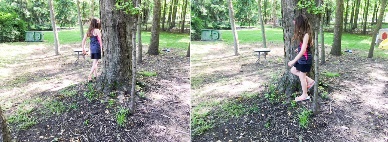 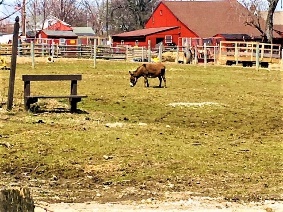 Around the Farm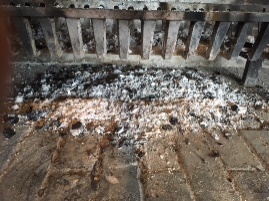 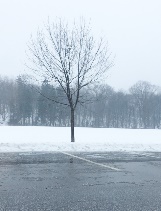 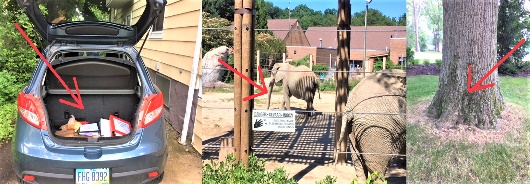 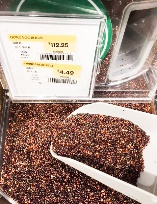 The ash tree has a trunk, some 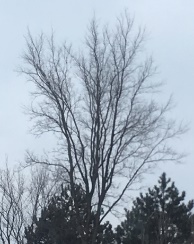 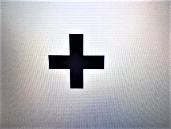 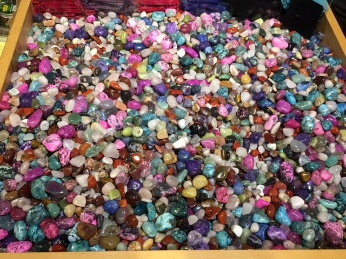 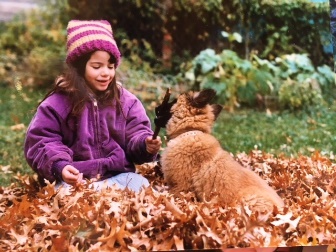 branches, and lots of leaves, and 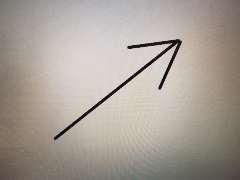 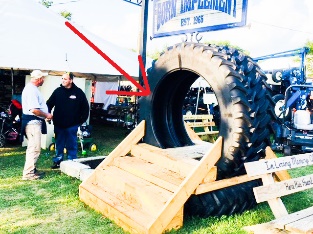 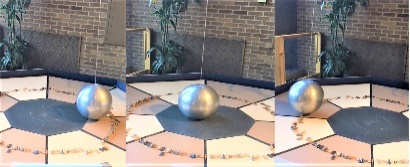 it is very   big. It       sways in the 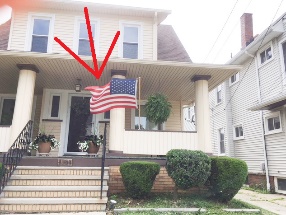   wind.                                       2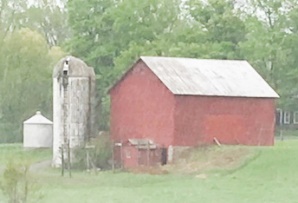 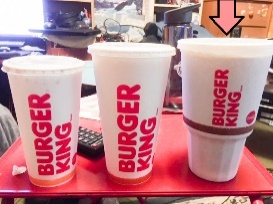 The barn is very   large. It has two                                        3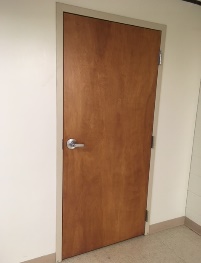      big            doors,   three 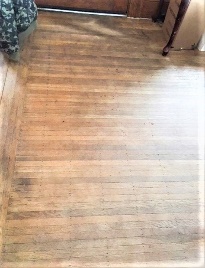 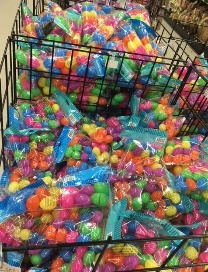 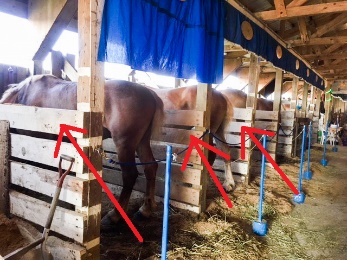  floors, and many     stalls   and 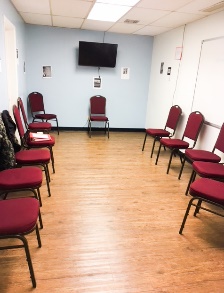 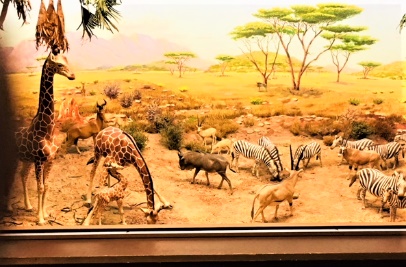  rooms. Many  animals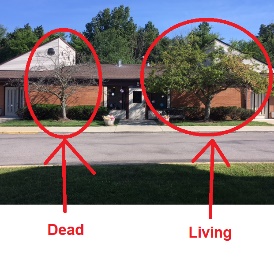   live in the      barn.                    4        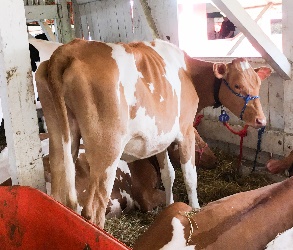 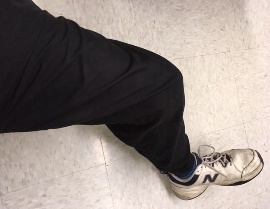 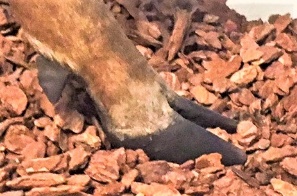 The cow has four legs with hoofs, 2                      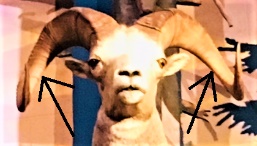 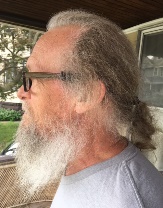 two horns, a    big     head, and 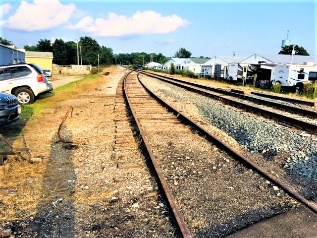 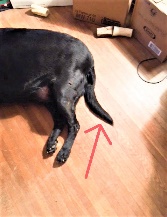 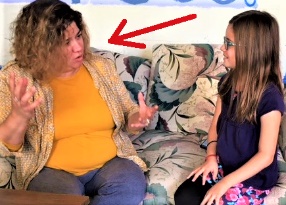 a   long          tail.       It says, 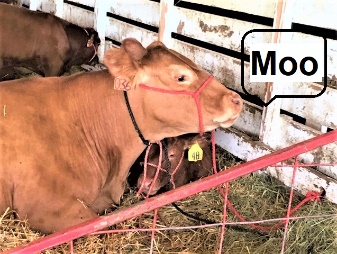 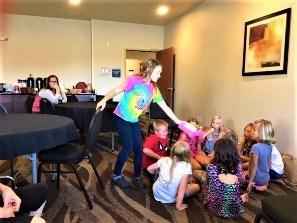 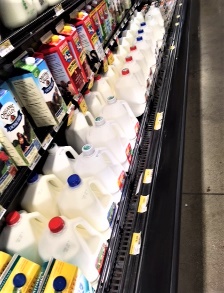     “Moo.”   And it gives   milk. The 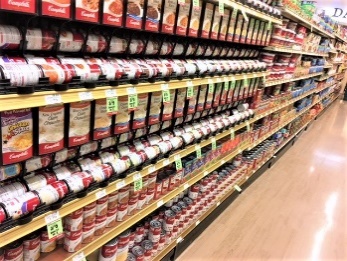 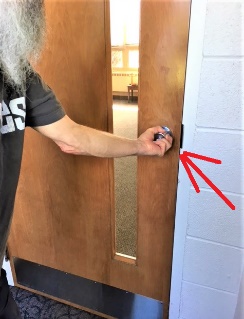 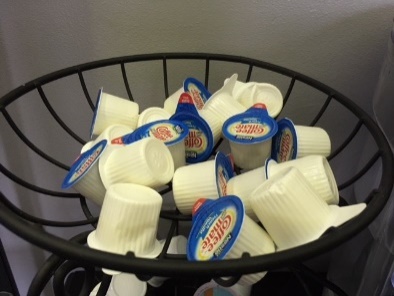 milk        can be turned into cream, 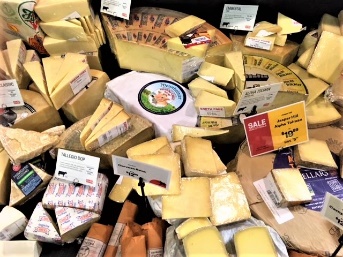 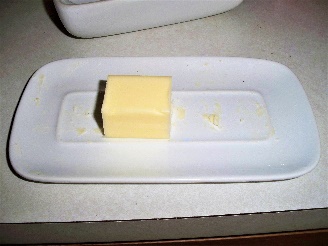   cheese,  and    butter.              2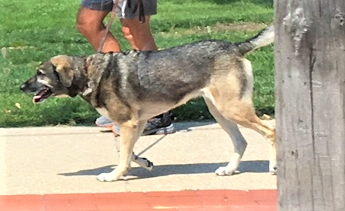 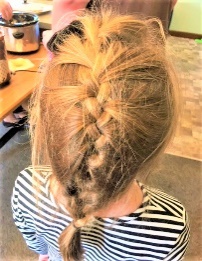 The dog has long     hair,  two 4   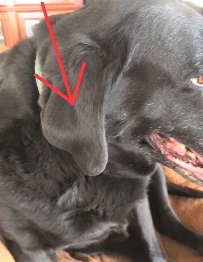 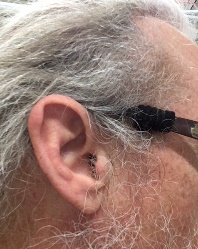 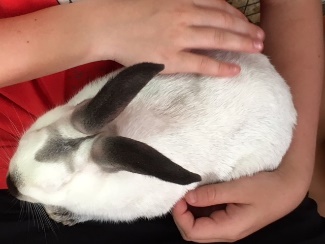 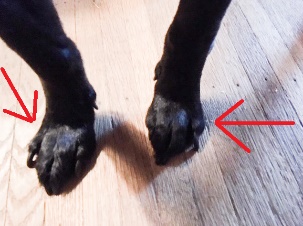 floppy ears, four   soft    paws, a 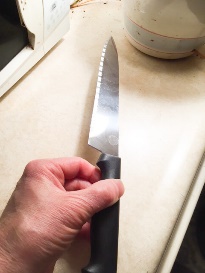         long          tail,  and   sharp 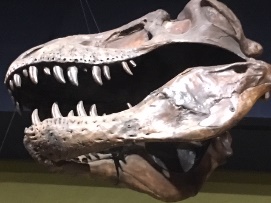 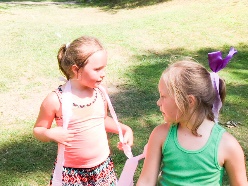 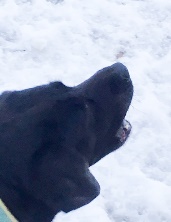     teeth. It likes to bark. It 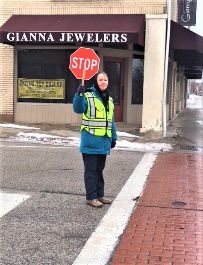 guards the farm,   and all of the    Animals,    and the farm       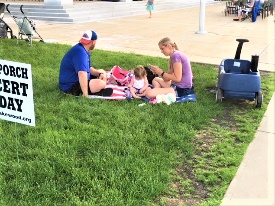     family.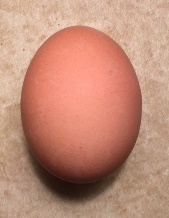 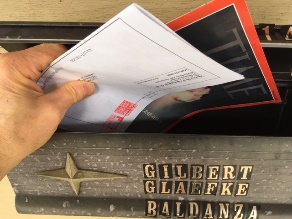 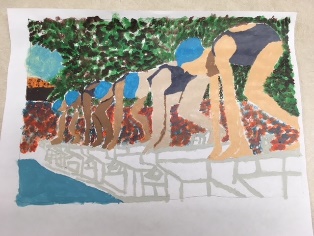 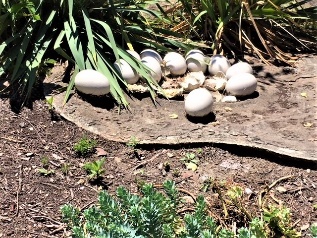 The egg is getting ready to hatch 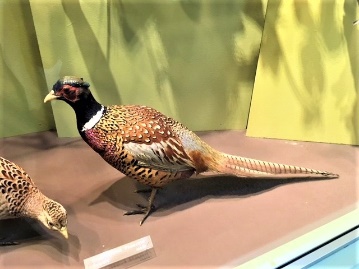 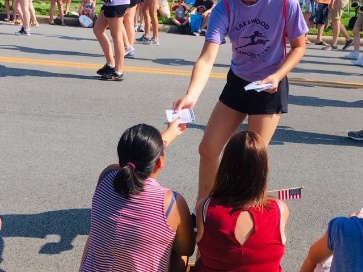 to turn into a bird. It will take     21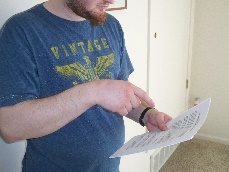 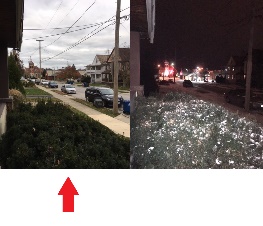    about twenty-one days for it to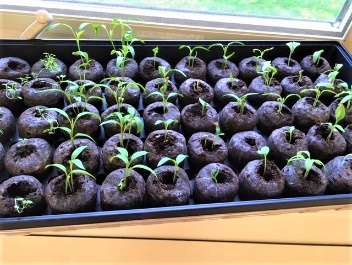 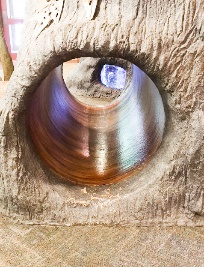 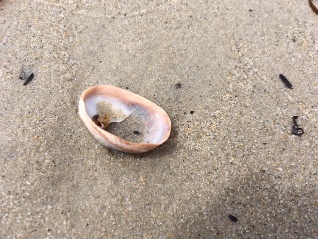     grow    inside the shell 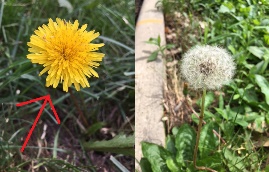 before it   hatches.   30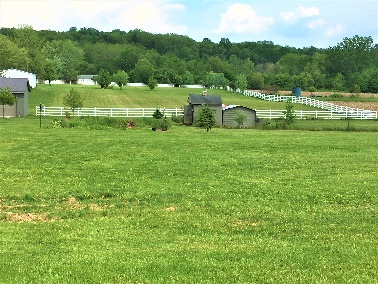 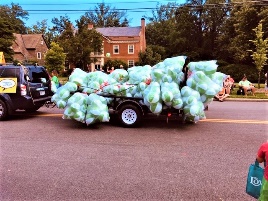 The field is  more than thirty 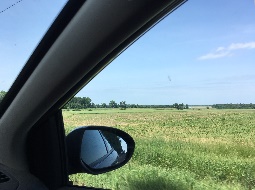 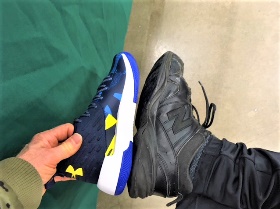 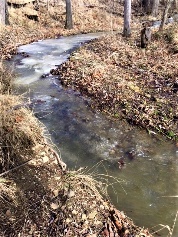   acres in    size. It has a stream                              1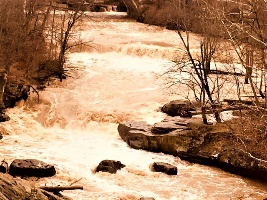 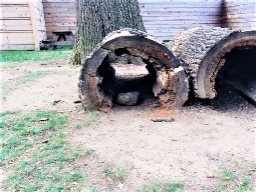 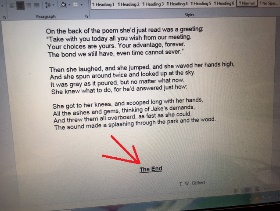 that flows through it at one end. It 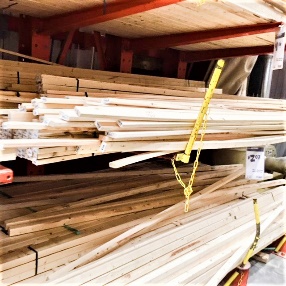 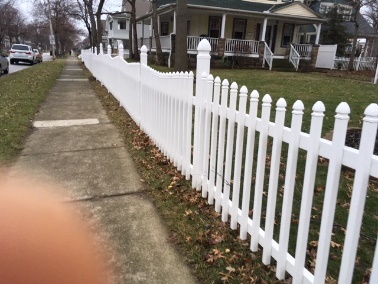 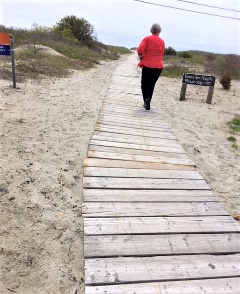 has a wooden   fence that goes all 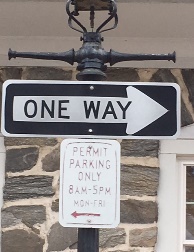 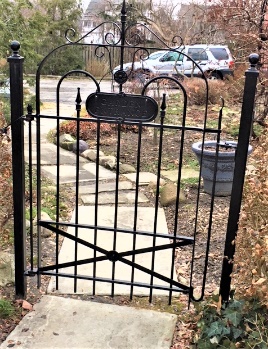 the way around it, and a gate at 1               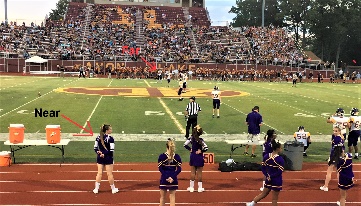 one     end        near the barn. 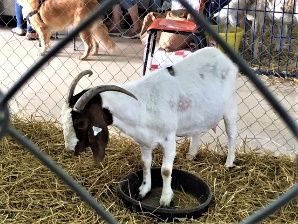 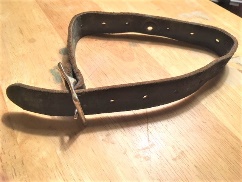 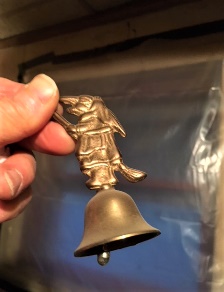 The goat has a collar with a bell        2          on it. It has two     long 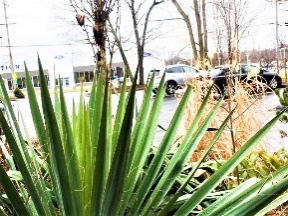    pointy     horns, a       long 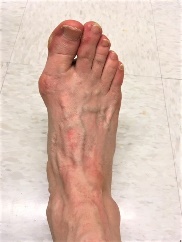 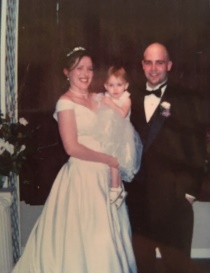  tail,   and hoofs for feet,  just 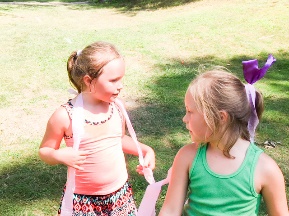     like the    cow. The   goat    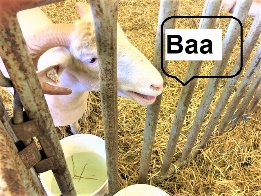    says,    “Baa.”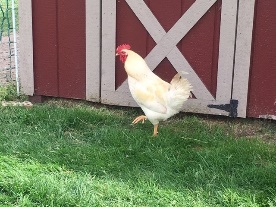 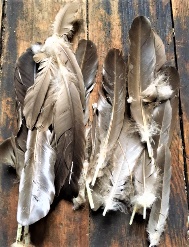 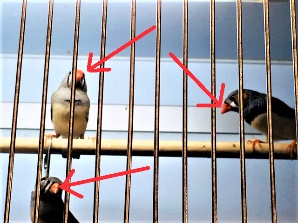 The hen has feathers and a beak. 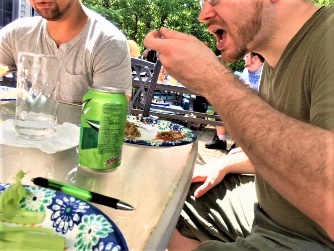 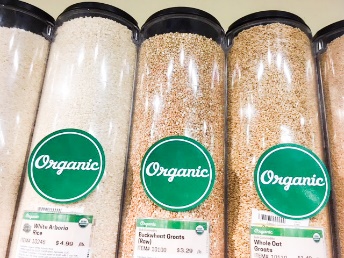 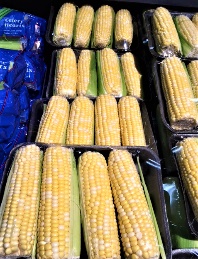 It    eats    grain and corn that is 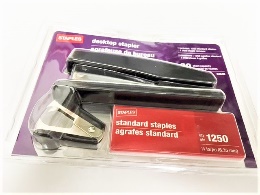 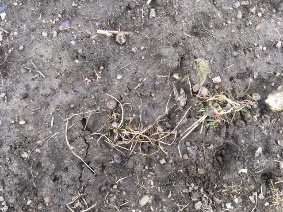      set on the ground. It says, 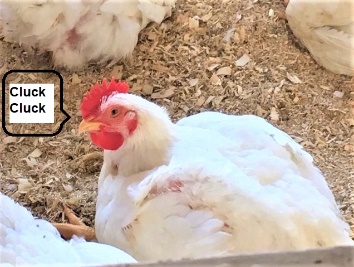 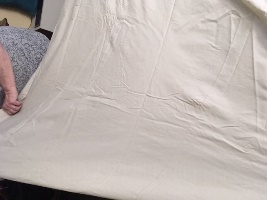 “Cluck, cluck.” It lays      eggs. It 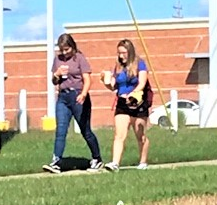 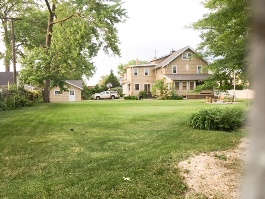 walks     around the barnyard 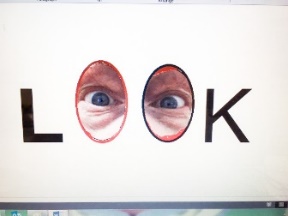 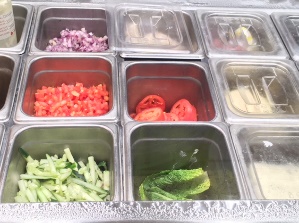 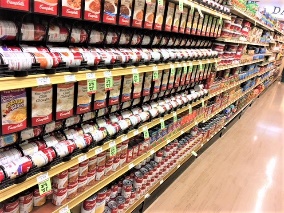 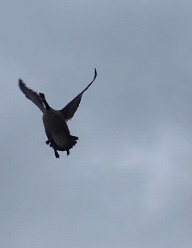 looking for  food. It can    fly, but it    likes to    walk.                                  1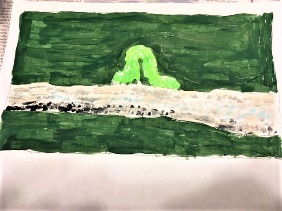 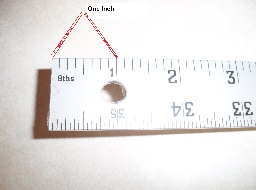 The inchworm is about one inch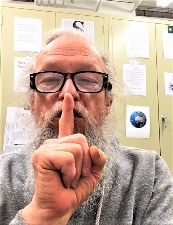    long. It is very   quiet. It 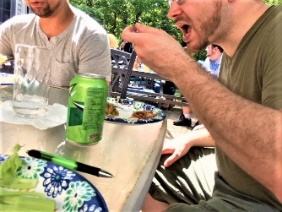 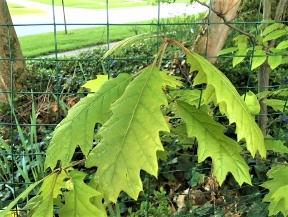 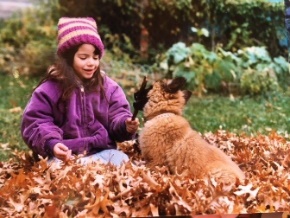   likes to  eat       oak      leaves 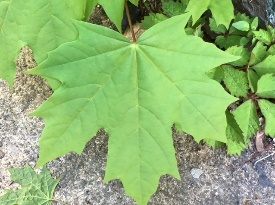 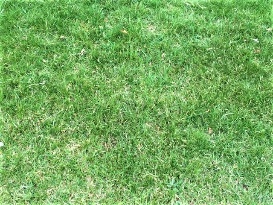 and  maple   leaves  and   grass. It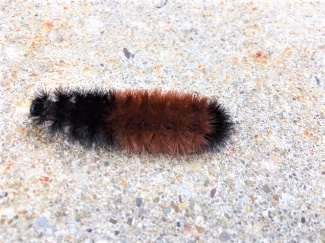 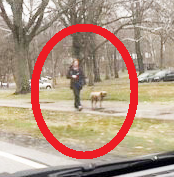 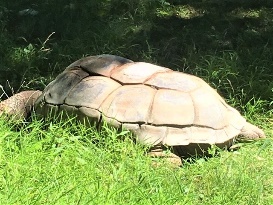   crawls   along  very    slowly. It 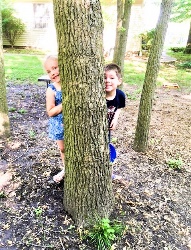 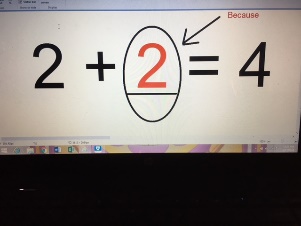 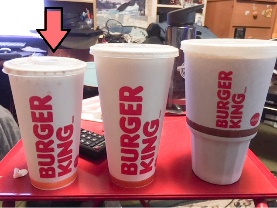 hides    because it is small.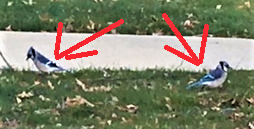 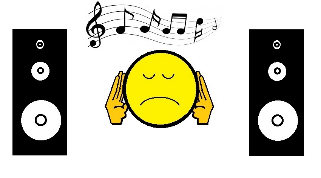 The jay is a very    loud      bird. It 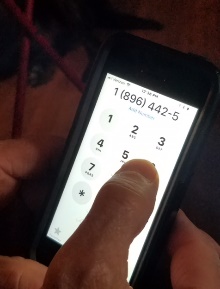 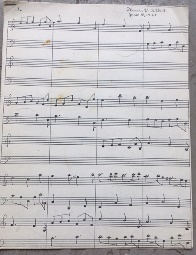 has many calls  and songs. It likes 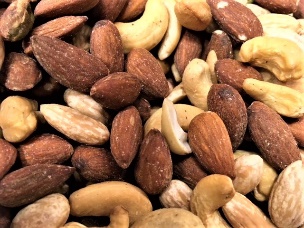 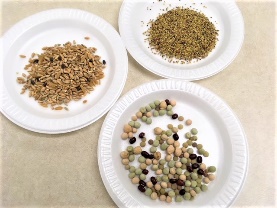  to eat        nuts,     seeds,     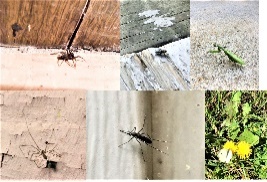 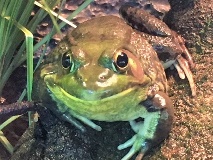 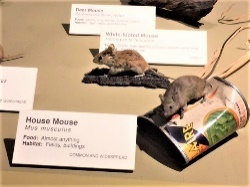 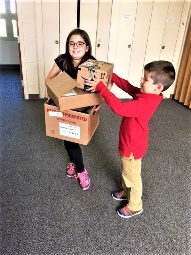  insects, frogs, and mice. It also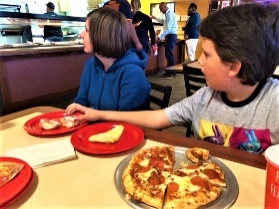 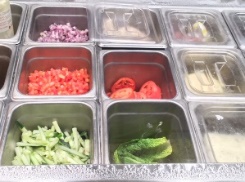 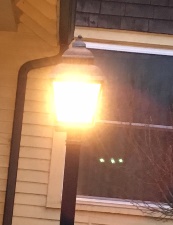 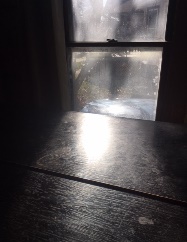   steals   food, and bright shiny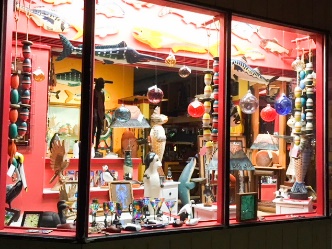   things.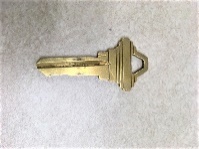 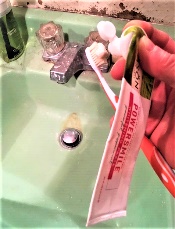 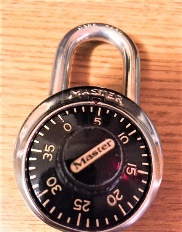 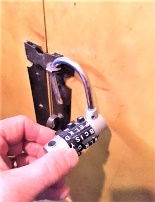 The key is used to lock and unlock the gate to the field. There is also 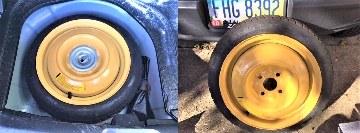 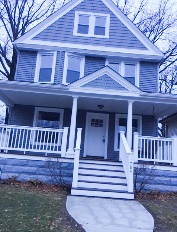 a spare     key in the farmhouse 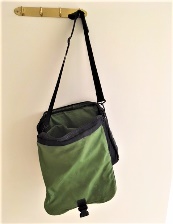 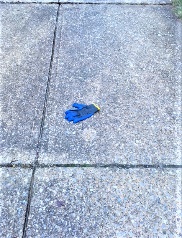 in  case it   gets     lost.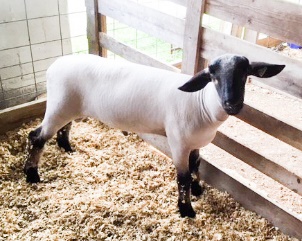 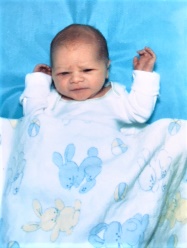 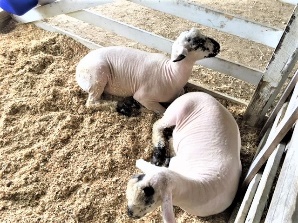 The lamb is a baby sheep. It is 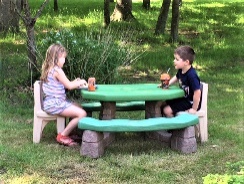 very    young. It   likes to 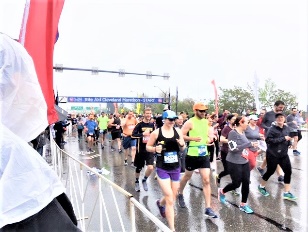 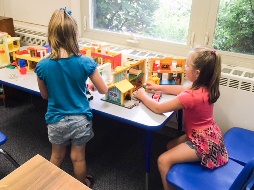 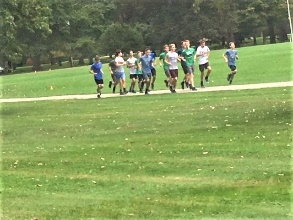     run    and    play. It follows its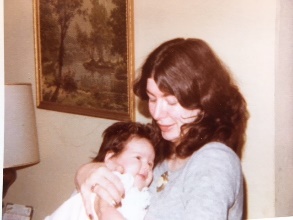 mother, the big   sheep, 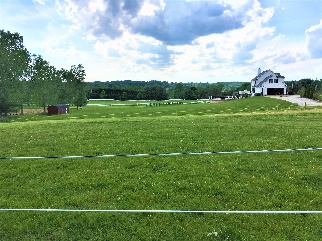 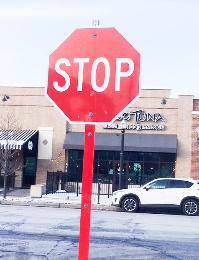 everywhere  and stops to  eat 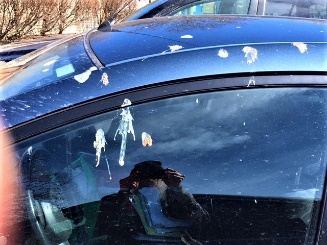   grass    often. It also says,     “Baa,   baa,”     like the      goat.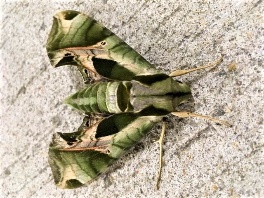 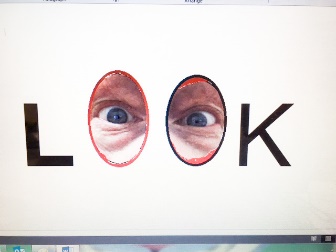 The moth     looks       like a 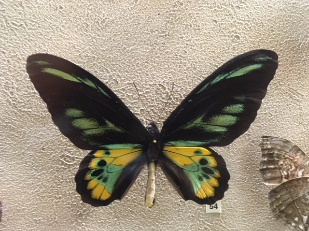 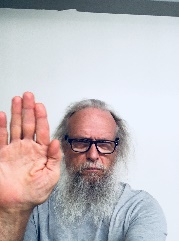 butterfly, but it is not a butterfly. It 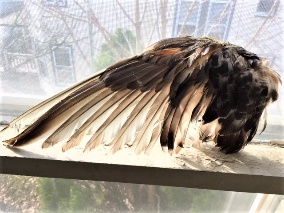 has wings that are very     soft and 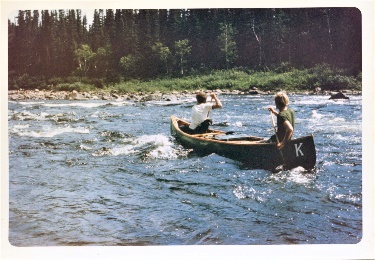 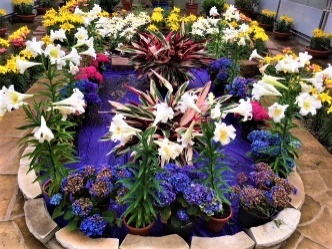      fine. It     eats      flower 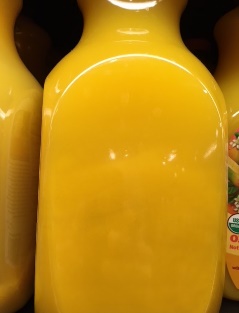 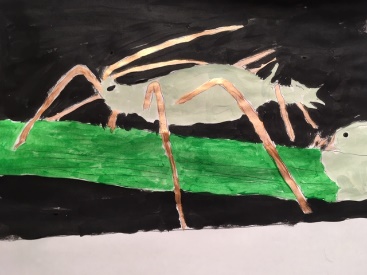   juice,   aphid       juice, and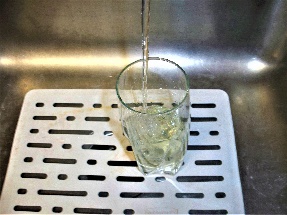 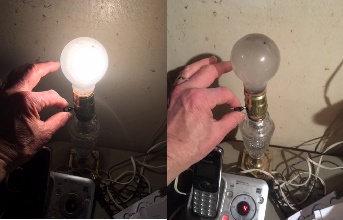  water. It  likes  bright   lights 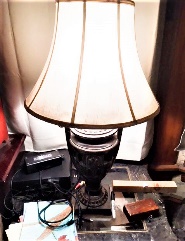 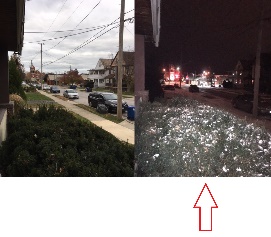 and lamps at night. It does not 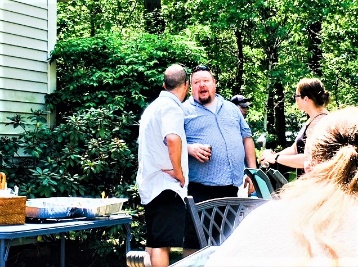       talk     very    loudly. 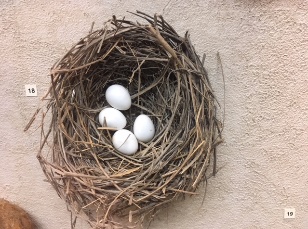 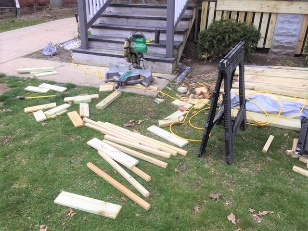 The nest was built by a barn 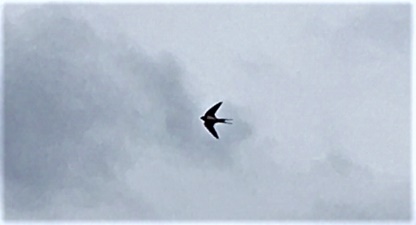 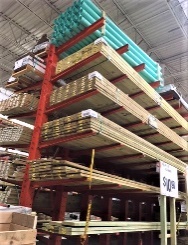 swallow in the loft of the barn. It    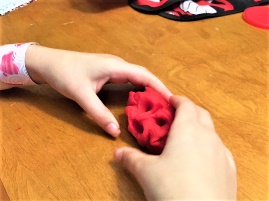 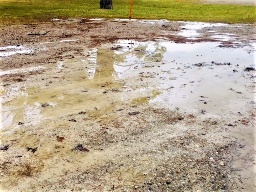 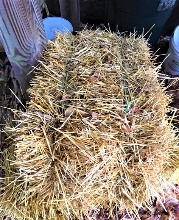 was made with mud and straw and 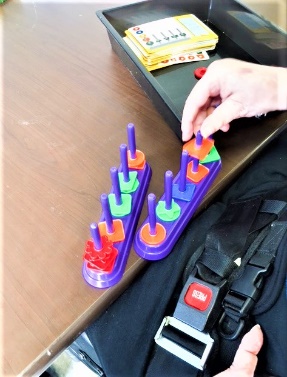  grass   and   water,    sort of 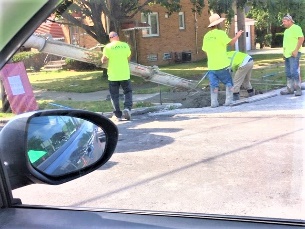     like    cement.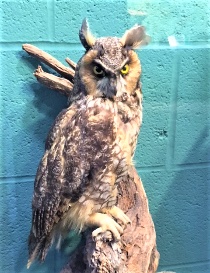 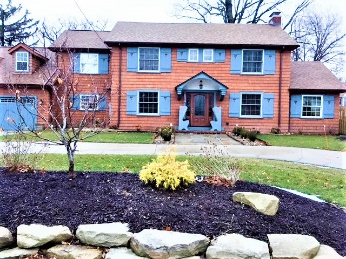 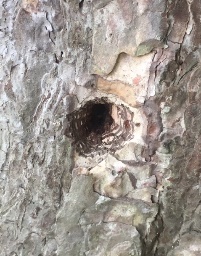 The owl has a home in a hole in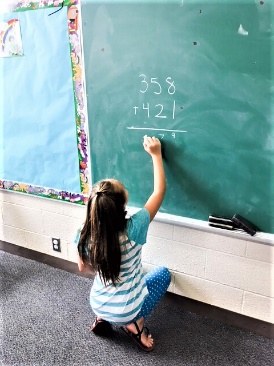 the ash tree      trunk. It       adds 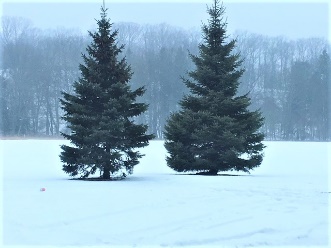 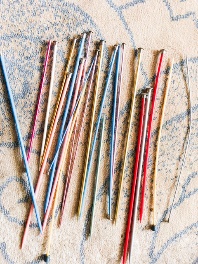     pine   needles and 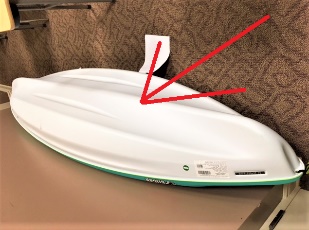 feathers to the bottom of its nest               2  home. The owl has  two    large  2    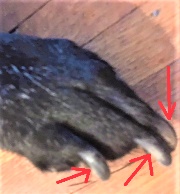 wings     and two   big    claws 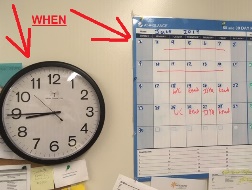 and it is very   quiet   when it 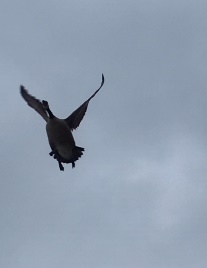   flies. It   eats     mice   and 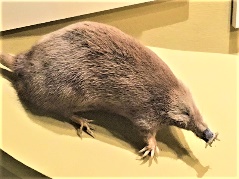 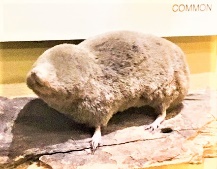   moles and shrews and insects. It 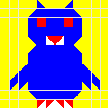     says,  “Hoo,   Hoo.”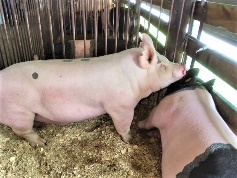 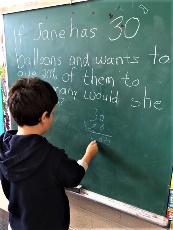 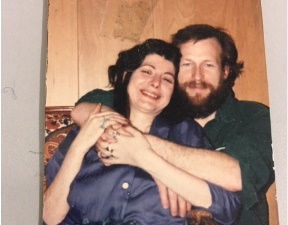 The pig is very   smart and    loves 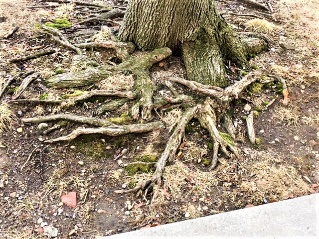 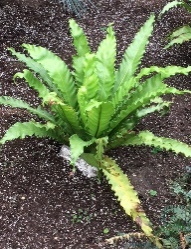 to   eat       roots     and plant 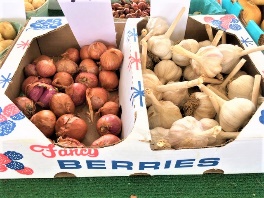 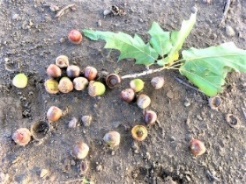 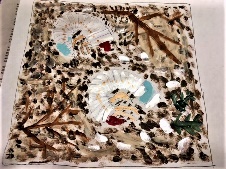  bulbs and   acorns  and grubs and 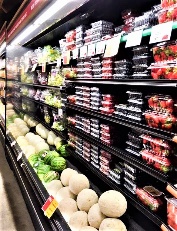 fruit   and    foods that are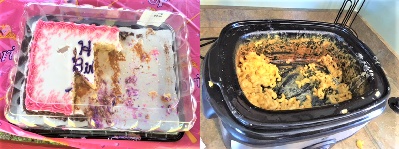 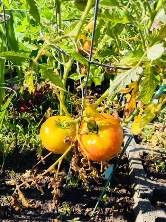    leftover   from the family     farmhouse. It      likes to 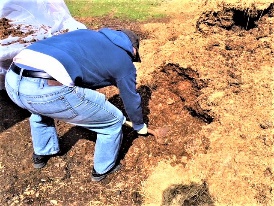 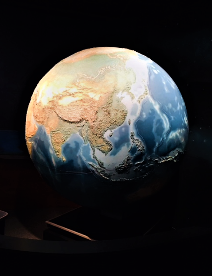 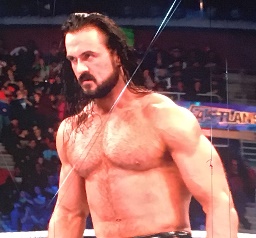    dig in the earth with its strong 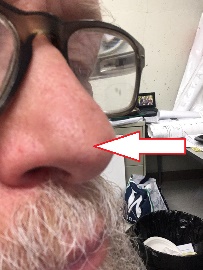 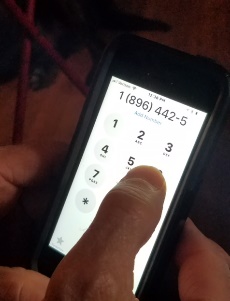 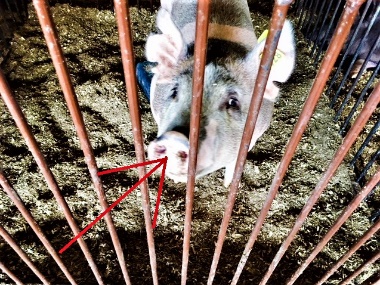 nose that is    called a   snout. The 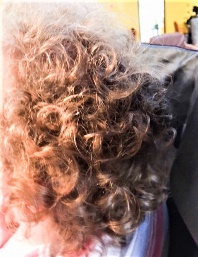      pig has a very  curly   tail that 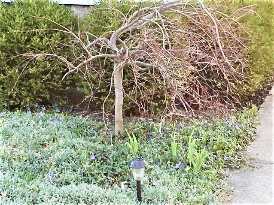 is short. The pig does not have 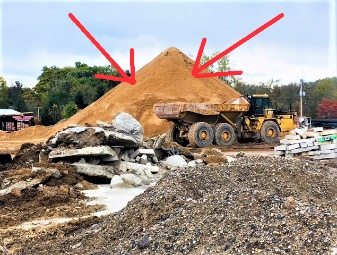    much     hair.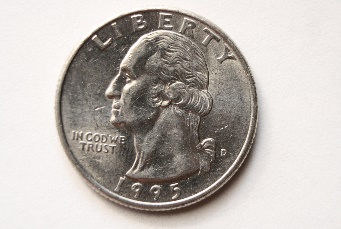 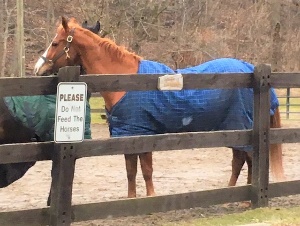 The quarter horse       eats 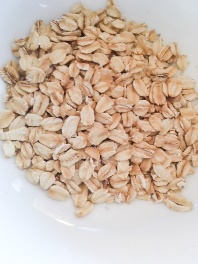 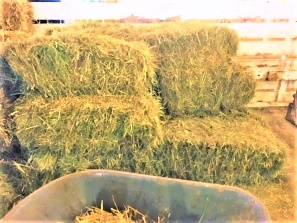 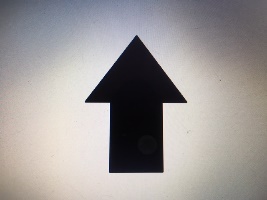 oats    and     hay. It stands   up 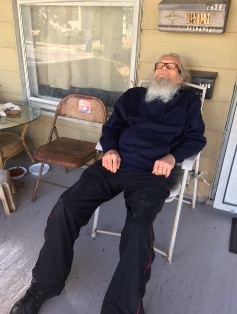 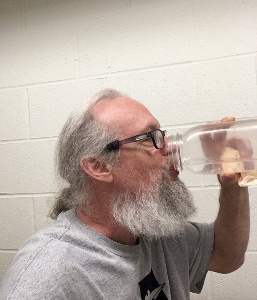  when it sleeps. It  drinks a 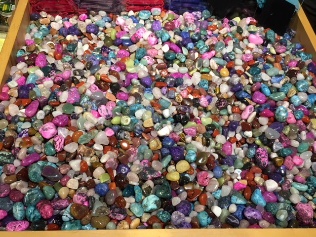 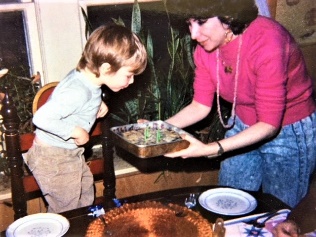      lot of  water     every      day.  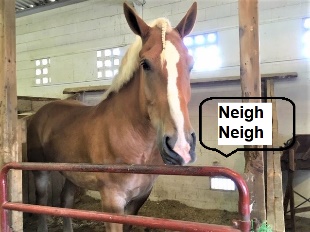 It says “Neigh, neigh.” It also 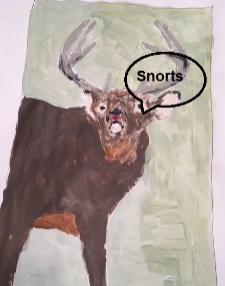 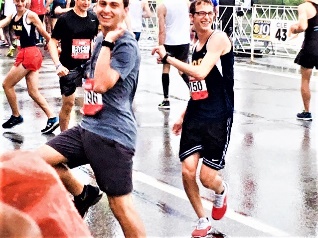 snorts    when it is happy. When it 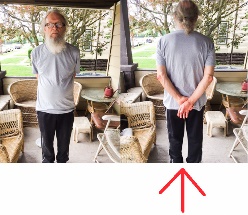 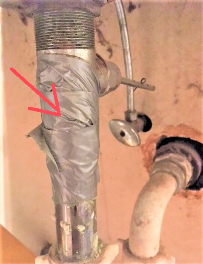 lays its  ears  back that means 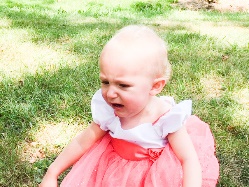 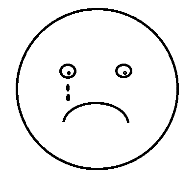 that it is angry or     upset.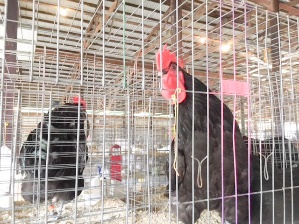 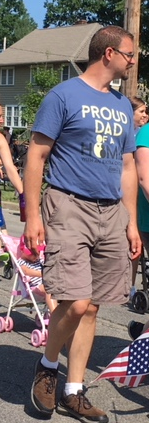 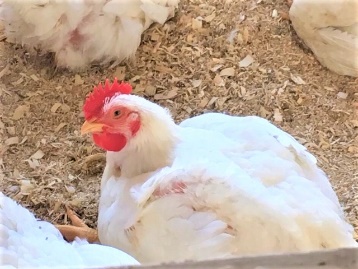 The rooster is a male chicken. He 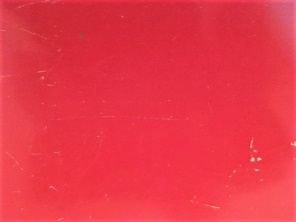 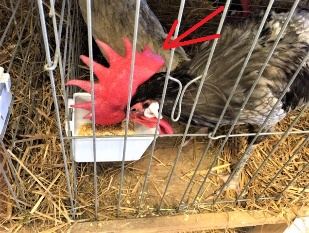 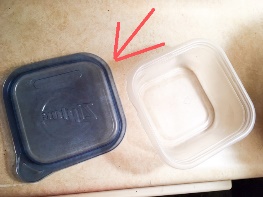 has a red     comb on the top of his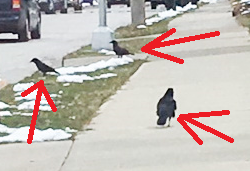 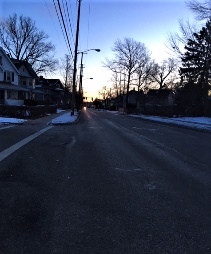 head. He crows   very   early in the 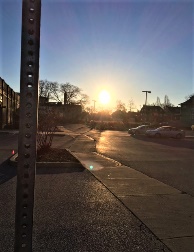 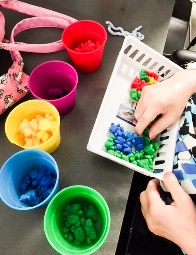 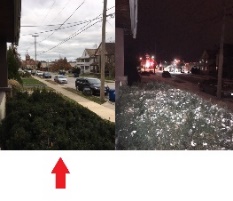 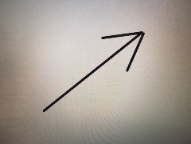 morning each   day  very  loudly to 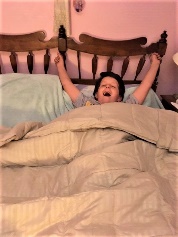 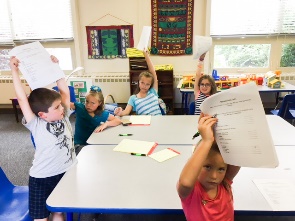 wake everyone up on the farm.He also     eats         corn  and    grain       like the  hen,   and 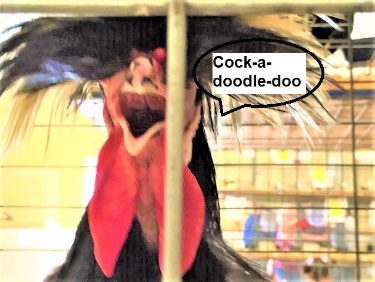 he says, “Cock a doodle do.”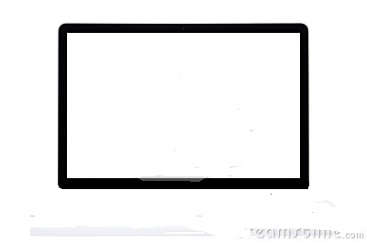 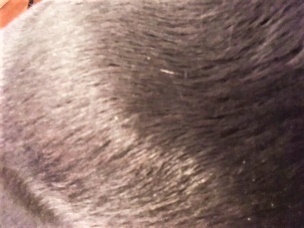 The sheep has  white       fur                                                               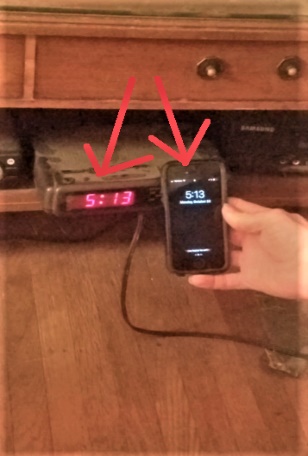 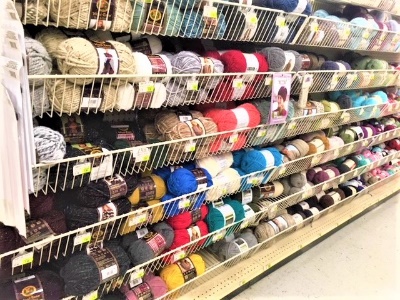 (generally)    called    wool. 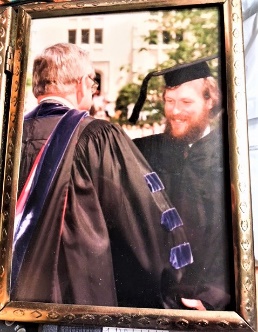 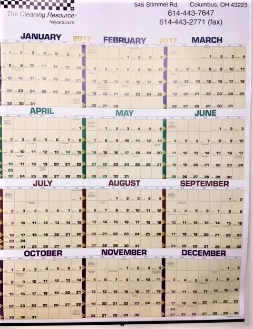 Once a  year the sheep is 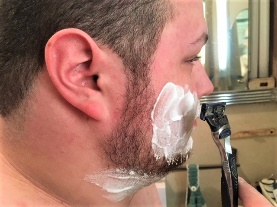 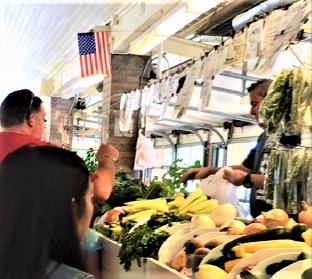 shaved and the wool is     sold to 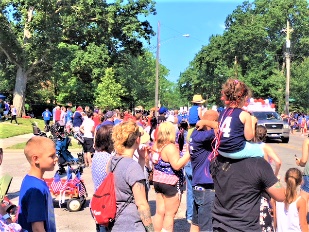 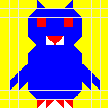 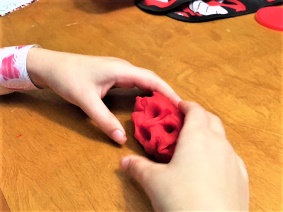 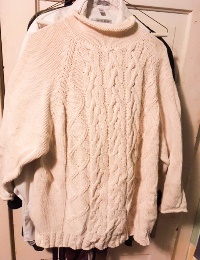   people who make sweaters and          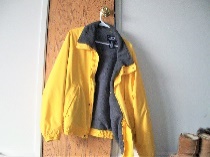 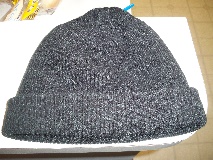 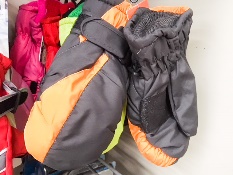 coats and hats   and mittens and 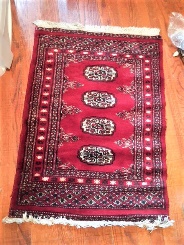 rugs. The sheep has hoofs   like 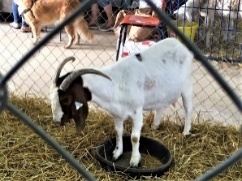 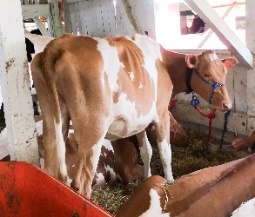 the goat and the pig and the cow, but it has a very   short    tail. The 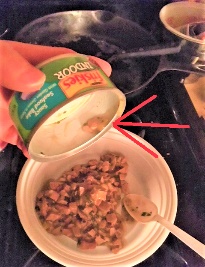    sheep       eats      mostly 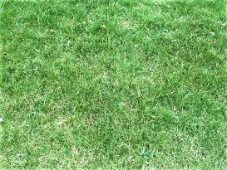 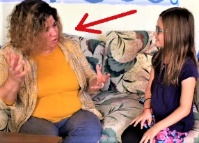 grass and    says  “Baa,   baa,”    like the lamb     and the goat.              2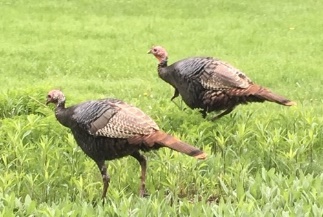 The   turkey has two  large 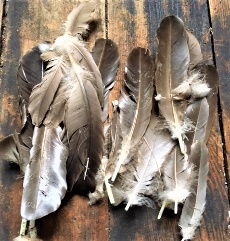       feet   and     long      feathers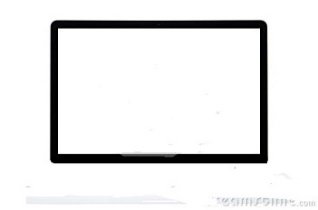 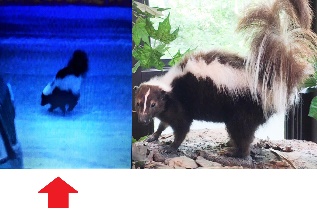 that are white.   Wild     turkeys have long   feathers that are many 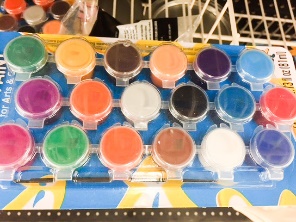    colors. The   turkey     says, 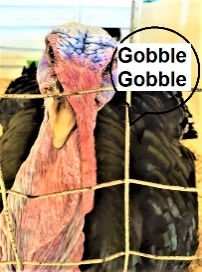 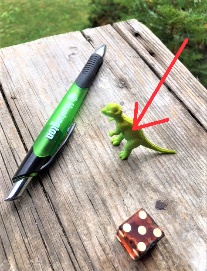 “Gobble, gobble.” It can fly a  little 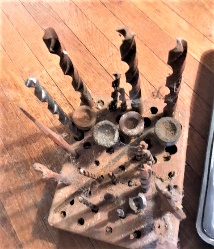 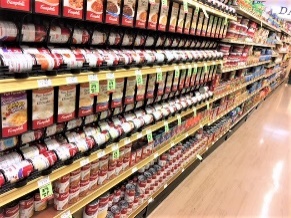 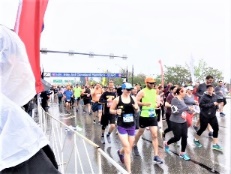 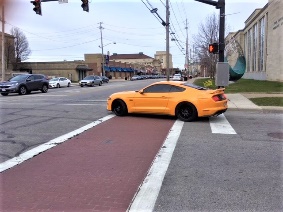  bit, but it can   run     very    fast. It 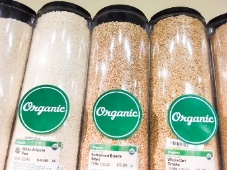     eats      grain  and corn   and insects.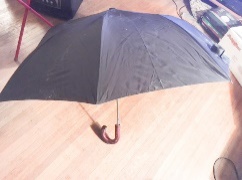 The umbrella is used     when it 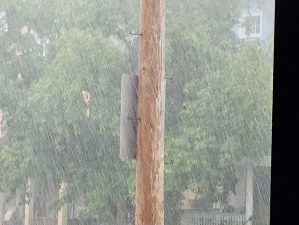 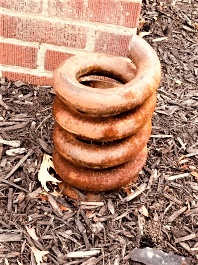 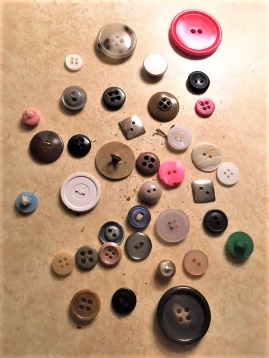  rains. It has a spring and button to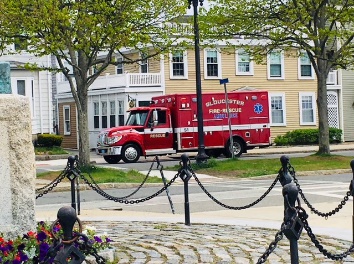 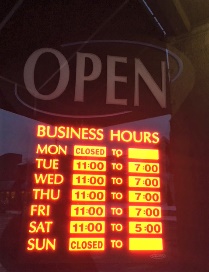 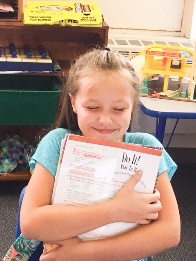     help it  open. It keeps all 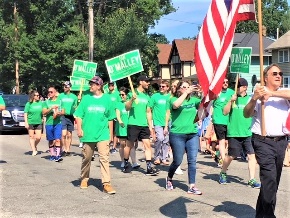 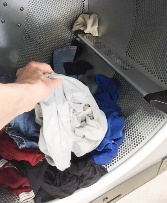 of the family members        dry 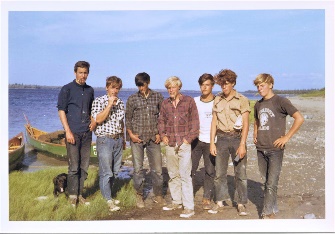 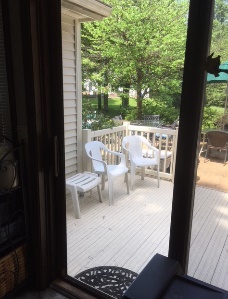  when      they are outside 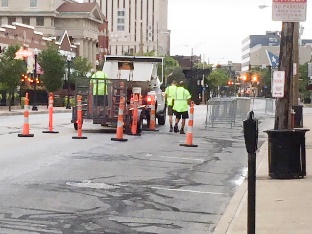   working in the  rain.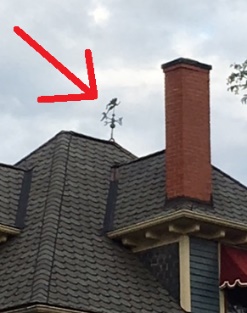 The weather vane   turns with the 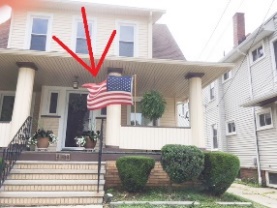 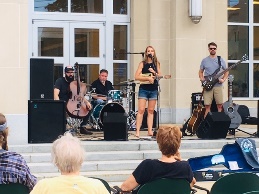 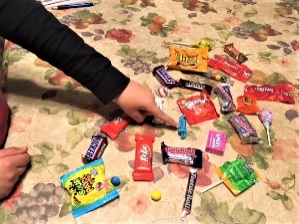 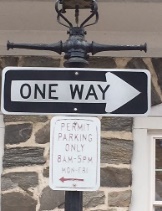 wind     and  shows   which way 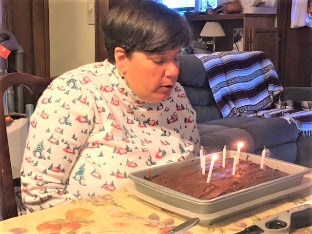 the wind is blowing. It    helps 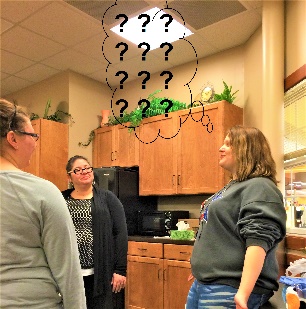 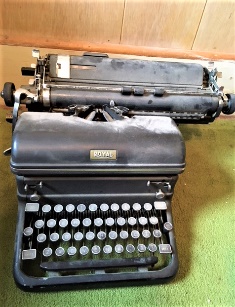 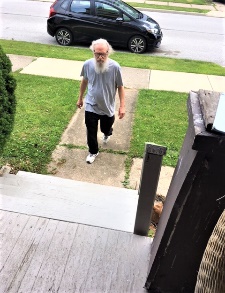    tell the type of     upcoming 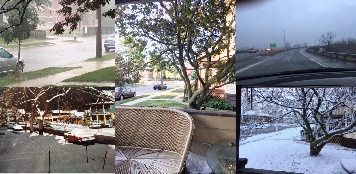 weather  from the way the   wind is 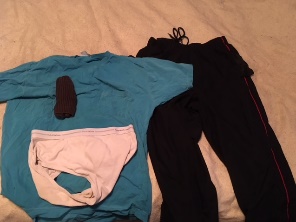    blowing or changing.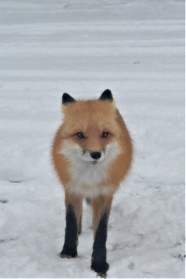 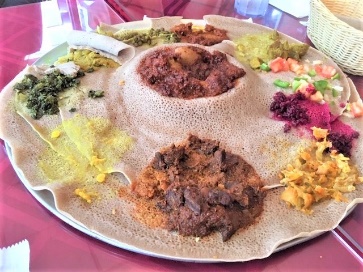 The fox     tries to    steal     small    animals  from the farm     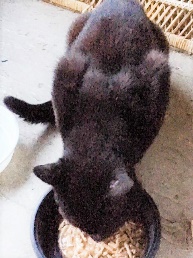 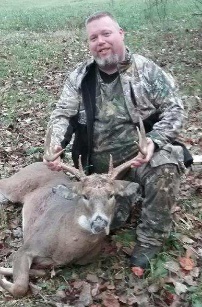 when it is hungry. It hunts at night and is very   quiet. The fox 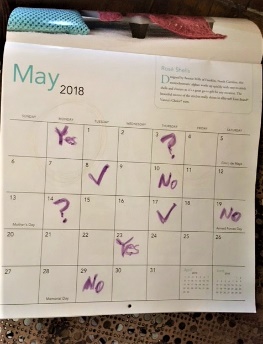 sometimes  barks        like a     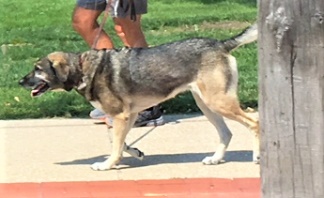 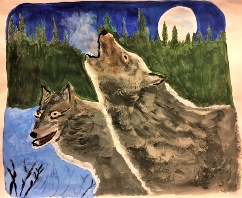 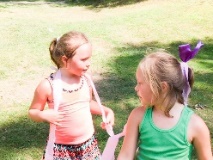 dog and sometimes it howls like a 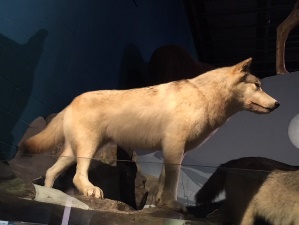   wolf.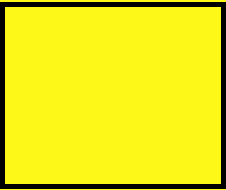 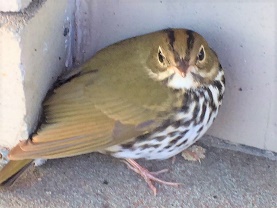 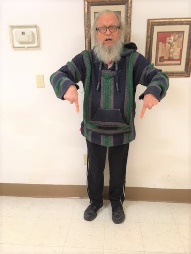 The yellow warbler is here in the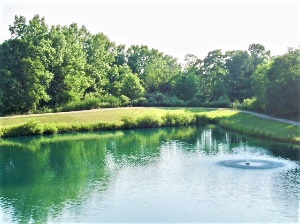 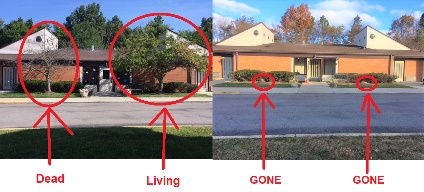 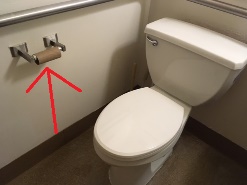 summer and it is gone during the 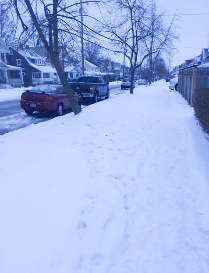 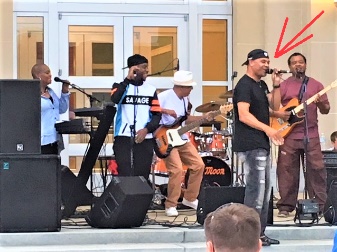 winter. It  eats  insects. It sings 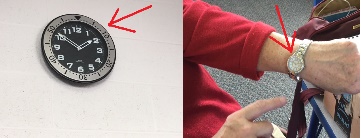 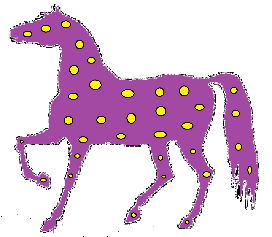 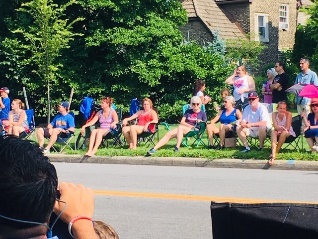 all of the time. And it never sits 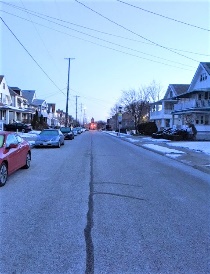 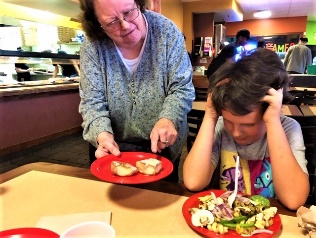  still,     unless it is sleeping.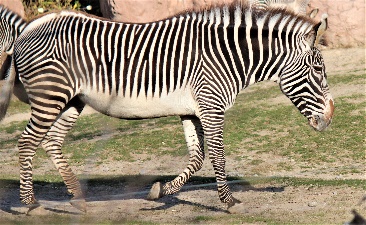 The zebra is  like a   horse, but is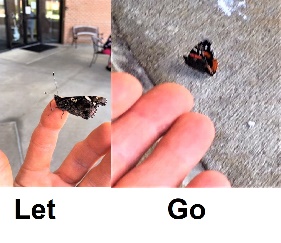  very       wild    and will not    let 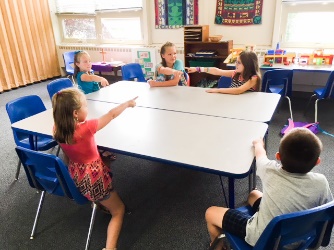 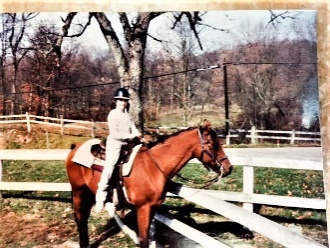 anyone      ride it. It     eats    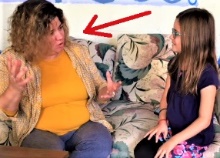     hay    and oats  and   also says, “Neigh, neigh,” like the horse. It  likes to  run in the field.THE END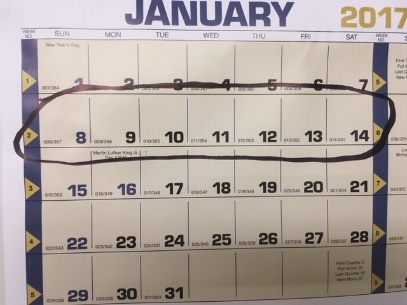 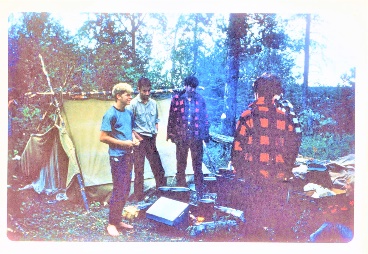 Weekend     Camping 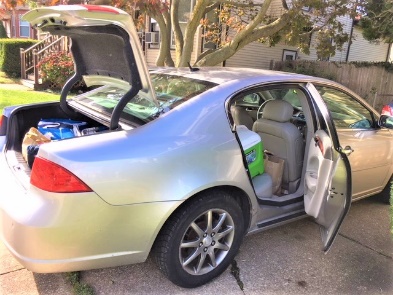 Trip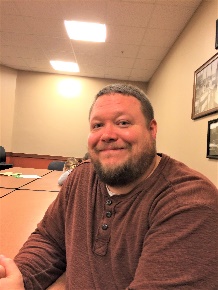 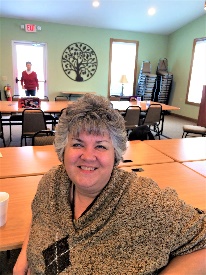 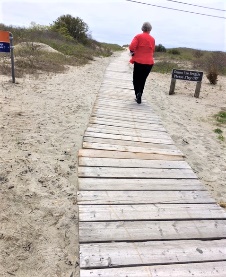   Mr.   and    Mrs. James are going camping.They are   going camping in the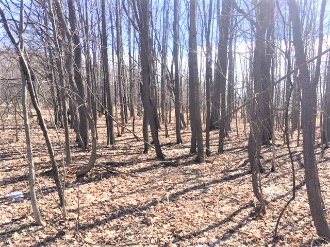   woods.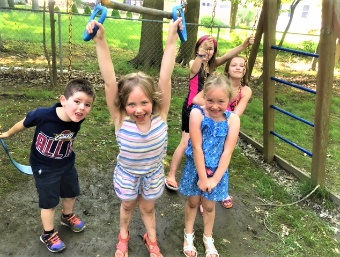 The children are also going camping.Dan James is going camping.Amy James is also going camping.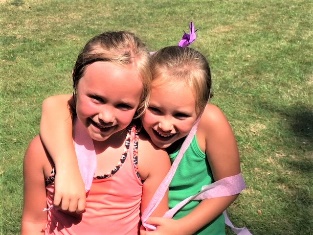 The children are both   going camping in the woods, too.They are all going camping in the     2  woods for two days on the         weekend.They have to get   ready to  go camping.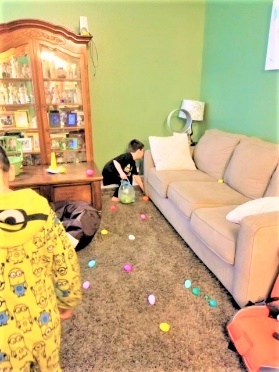 They have to find all of the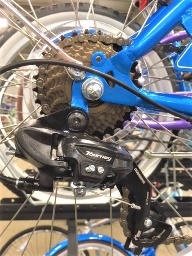   camping    gear.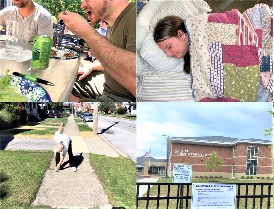 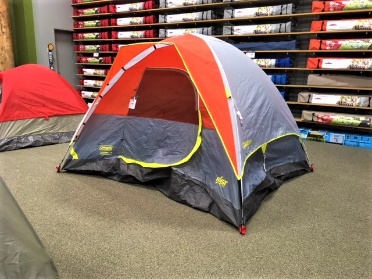     They    must    find the   tents.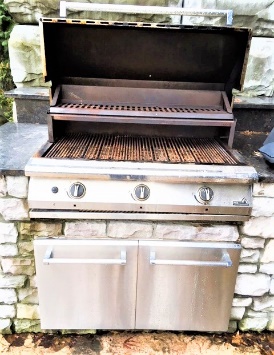    They    must      find the  grill.   They     must     find the  lamps.   They     must   find the  camping 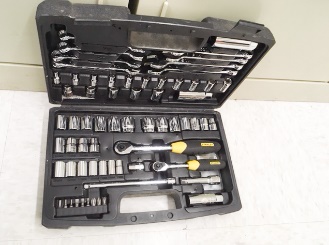   toolbox.   They      must   find the  water 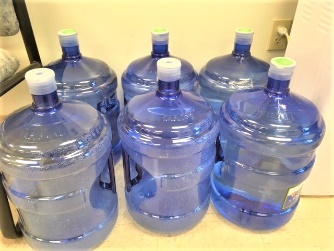   jugs.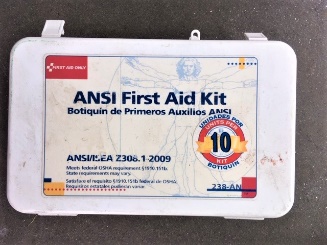 They       must find the first aid kit.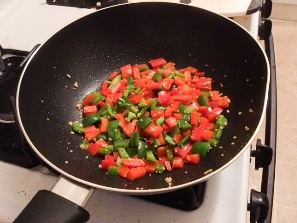 They       must find the   cooking 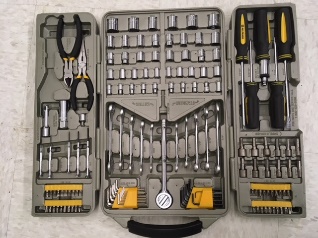   tools.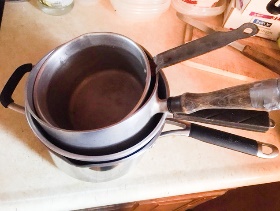 The cooking tools are pots and 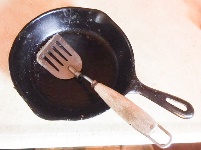 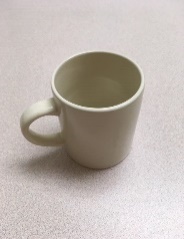 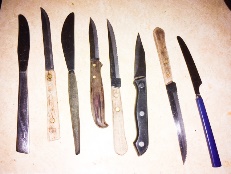 pans and cups and the knives and 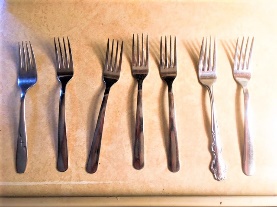 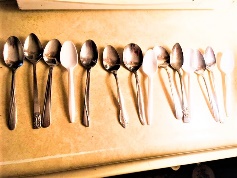   forks   and  spoons.The cooking   tools are just forcamping.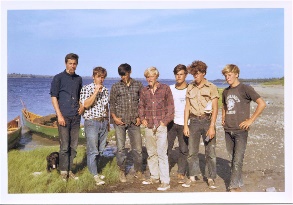 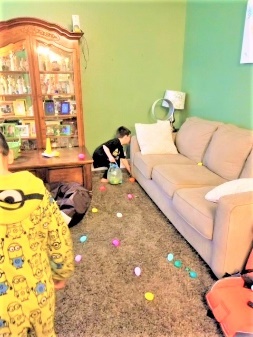 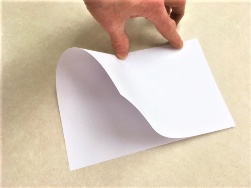 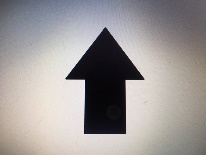 They      must    find the fold    up 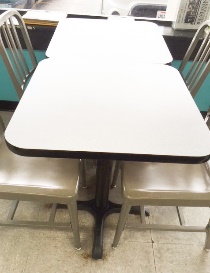 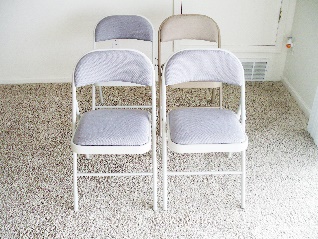 tables and   chairs.They       must     also    find the 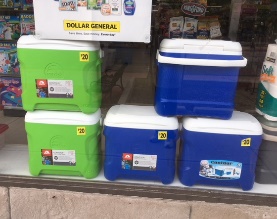    food     cooler.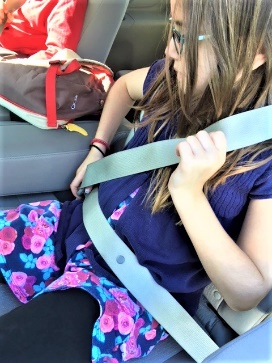    They   need to  find     and 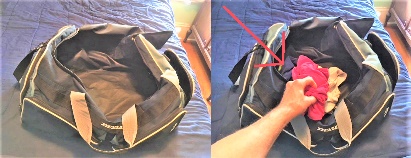       pack all of the camping gear.They       need to  find    and pack all of the camping gear into 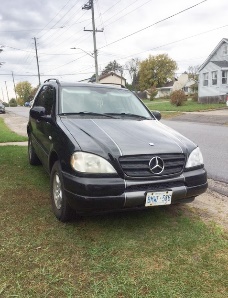 the car.   They     need to find    and pack all of the camping  gear into the car the    night   before 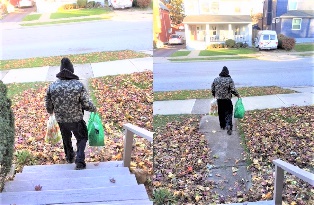      they     leave.    They   also   need to   pack 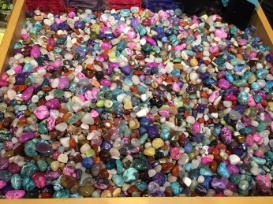 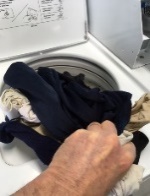 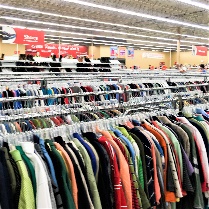 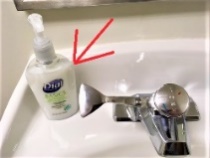 lots of clean clothes and soap and 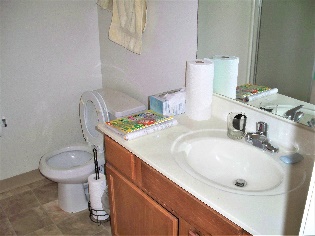 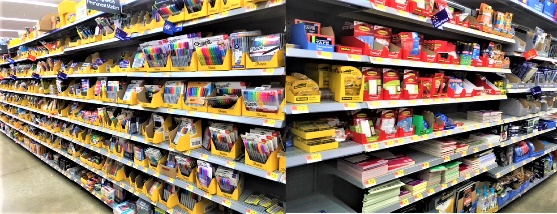 all of the bathroom    supplies.   They     need to   pack all of the    food that they will need in the    food     cooler.   They    also   need to  take 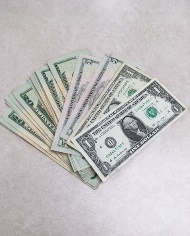    lots of   cash.   They     also  need to   take lots of      cash in case   they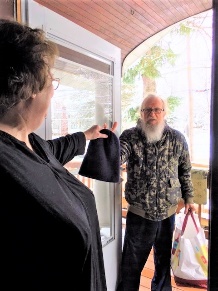 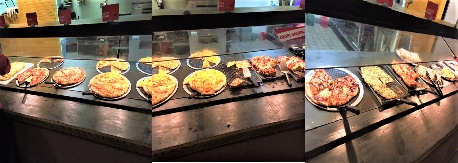 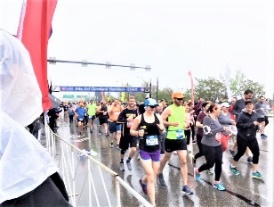 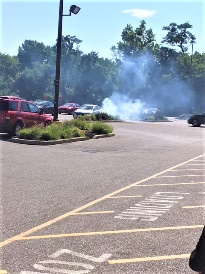 forget  anything or run into trouble.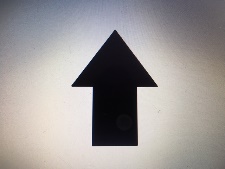 Mr. James packs  up the car with the camping  gear.He    packs        up the car on 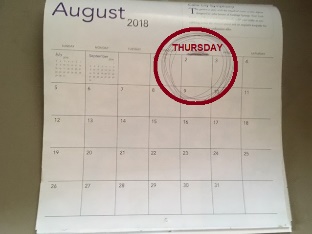 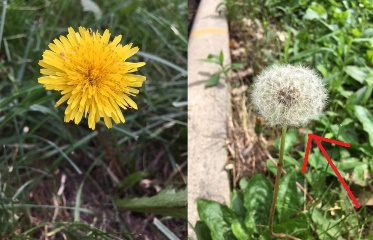 Thursday night       after       work.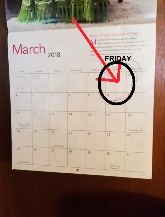     After       work on Friday 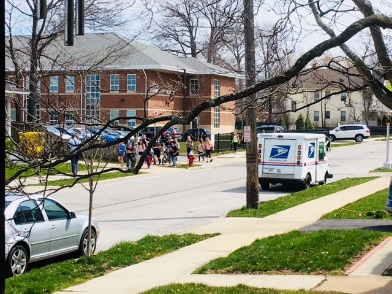 afternoon,    Mr.  and   Mrs. James and the children get in the car to     go     camping.The James family  goes to the 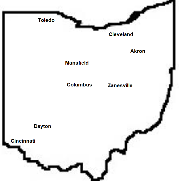 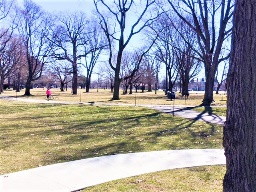 State    Park.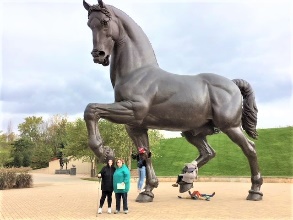 The State Park is in a huge   woods.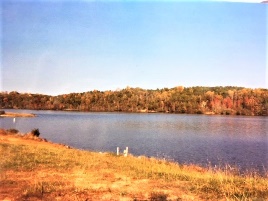 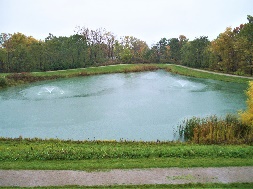 There are lakes and   ponds and streams at the State    Park.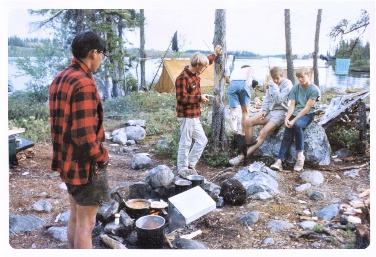 There are lots of campsites at theState Park.            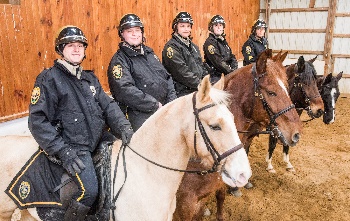 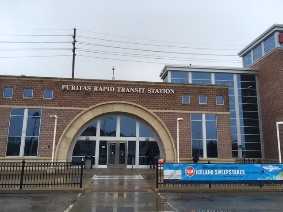 There is a ranger   station at the 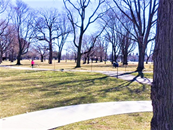   park.The rangers     help all of the 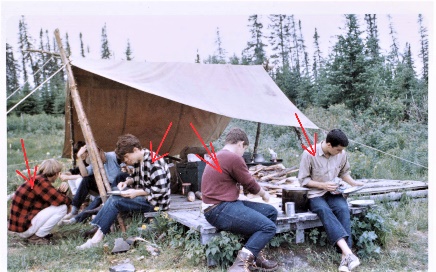   campers.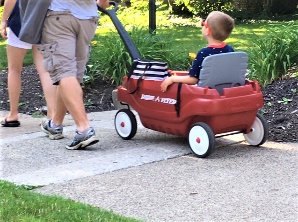 When the James Family  pulls into 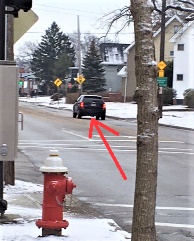 the park,  they   drive   around 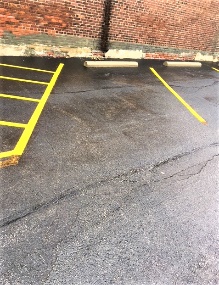 looking for a place to camp.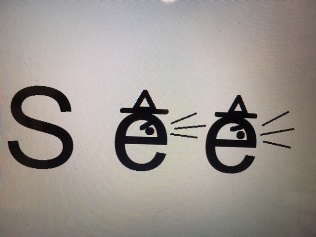   They        see an open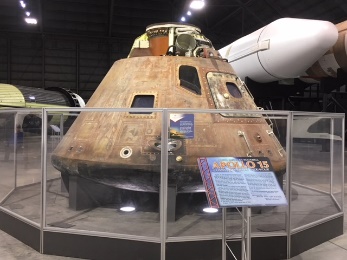    space for their tents.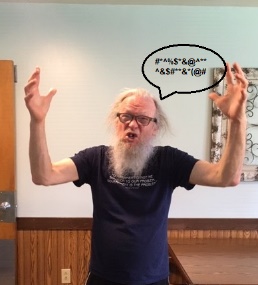 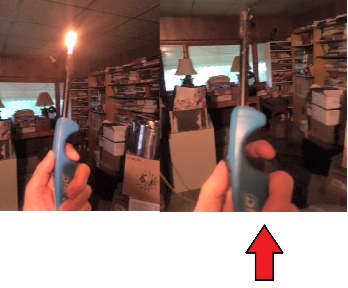 Dan yells    out       from the back 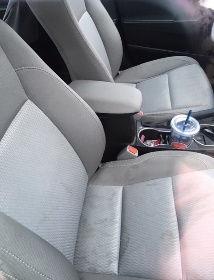  seat.Dan yells    out        from the back 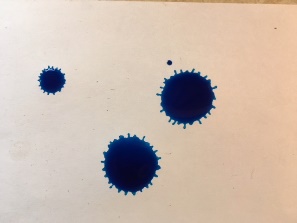 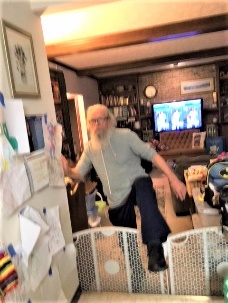     seat, “There is a spot, overthere.”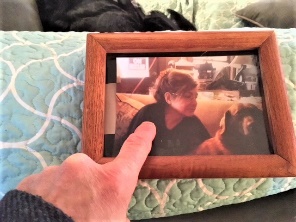 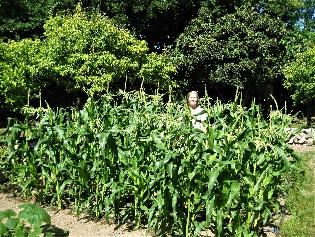 He    points to a nice campsite on 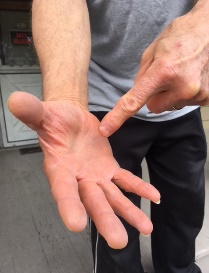 the right.Mr. James stops the car.  They all     look         over at theright.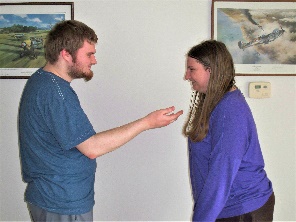 Mr. James asks, “Does it look 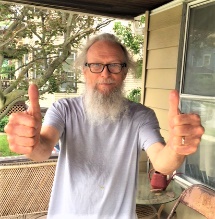 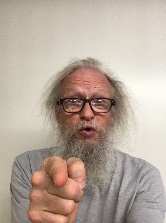     like a good       spot to you?”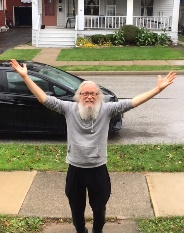 Mrs. James says, “Yes, it 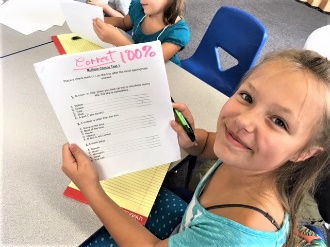       looks    perfect.”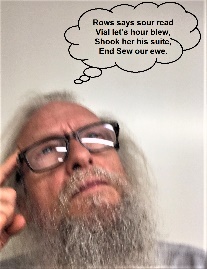 Amy says, “Yes,  I   think it 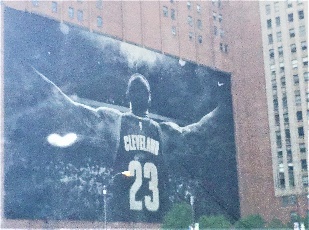      looks       great.”Mr. James pulls the car        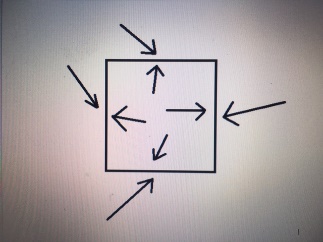 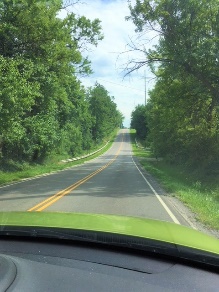  over to the side of the road.Mr. James pulls the car   over to the side of the road 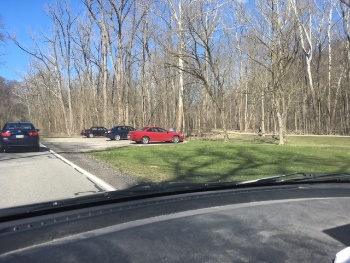 and       parks the car.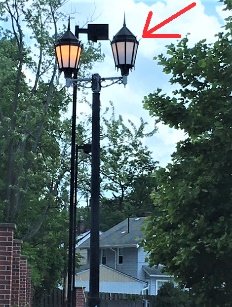 He turns the car     off.   They all    get      out of the car.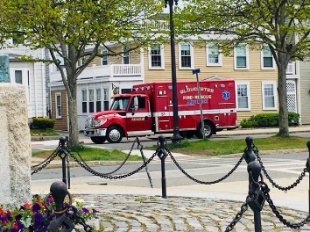 Mr. James asks, “Who will help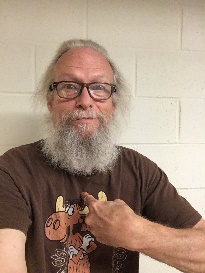   me       set      up the tents?”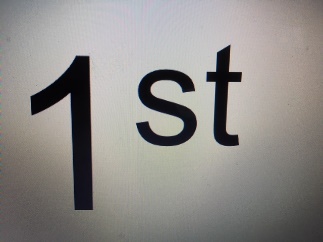 Mrs. James says,    “First we have 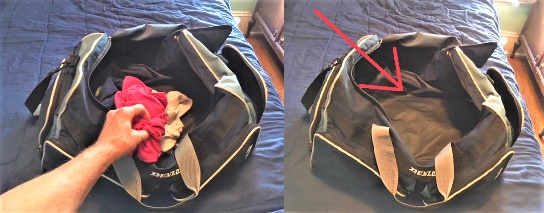 to unpack the      car. We have to 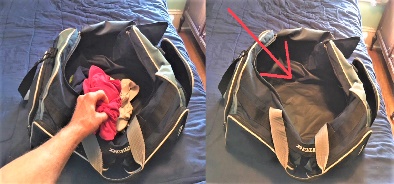 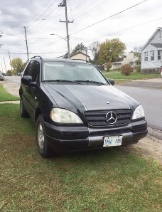 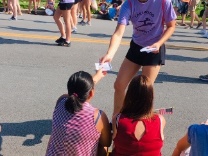 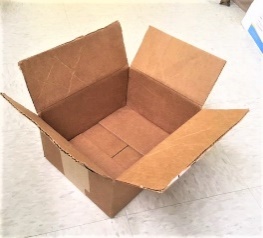 unpack the car and take the boxesto the campsite.”Mr. and Mrs. James and Dan and Amy all help to unpack the car.   They        take the    boxes of  camping    gear to the campsite.   They     get the    tents,   and the grill, and the lamps, and the fold    up     tables and chairs, and the camping toolbox, and the water 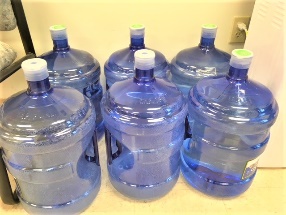 jugs, and the cooking   tools,  and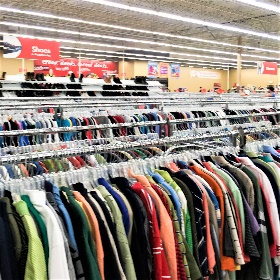 the first aid kit, and the clothes, and the bathroom    supplies.     When    they       get all of theboxes    out of the  car,  Mr. James 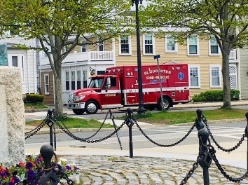 asks, “Who will help    me      set   up the tents?”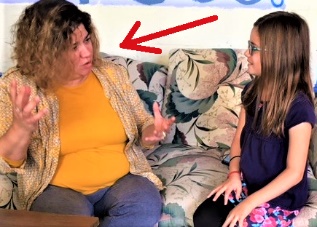 “I will,” said Dan.Mrs. James turns to Amy and 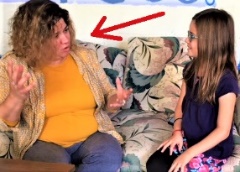 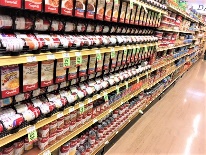 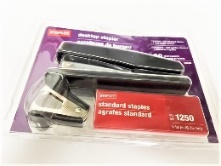 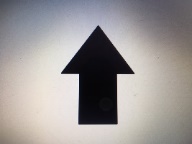 says, “You and I can     set  up the 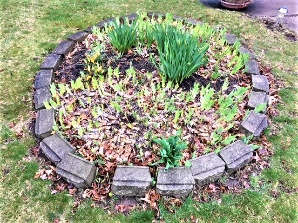     cooking     area.”First, Amy and Mrs. James set upthe fold    up   tables and chairs.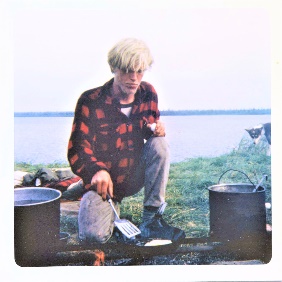 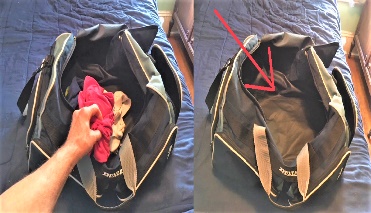 Then       they       unpack the grill 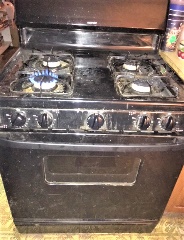 and the stove.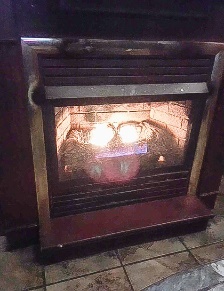    They        set       up the fireplace and the grill.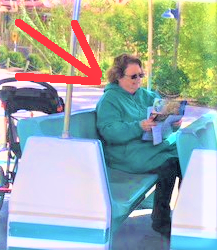 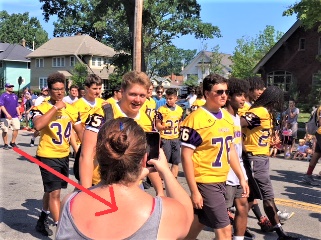 Amy says to her mom, “I will go 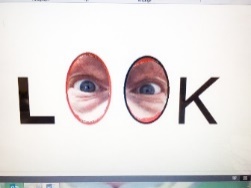 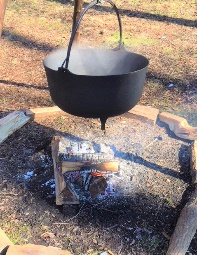 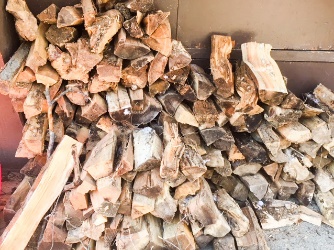 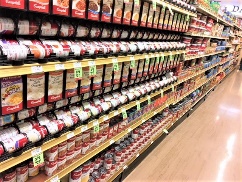 and    look for fire    wood. I   can 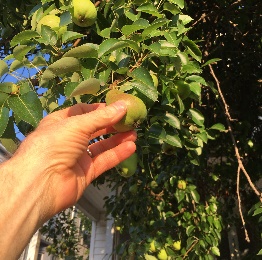   pick      up    some wood in the woods.”Amy goes to   look for    some     firewood in the   woods.Amy goes to     look for  some 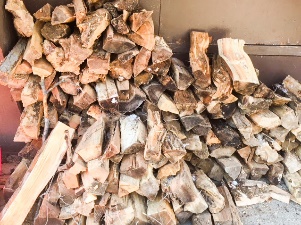      firewood     near the  campsite.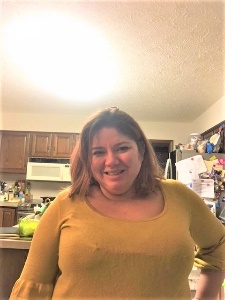   She    finds      lots of    small 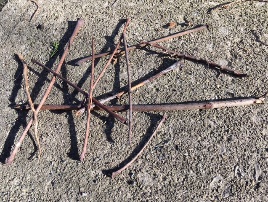  twigs   and branches.She      finds      lots of    small 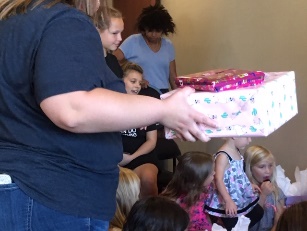  twigs  and branches to bring back to the campsite.She    makes a    lot of trips for the   wood.Mrs. James gets the food cooler.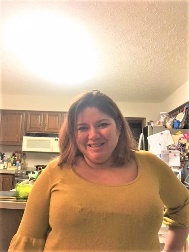 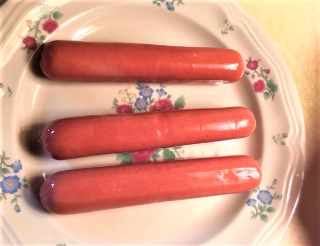 She     takes     out the   hot dogs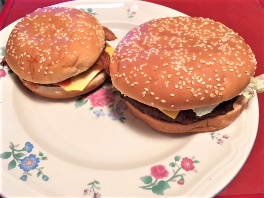  and hamburgers.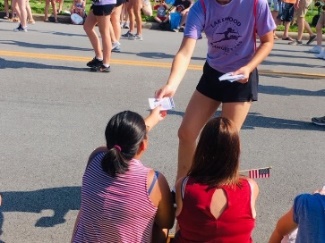 She     takes        out the hot dog 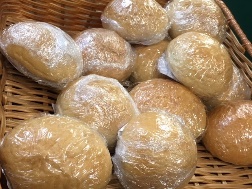 buns    and the hamburger buns.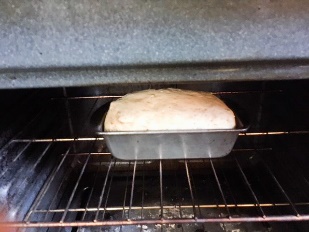 She     takes       out the     baked 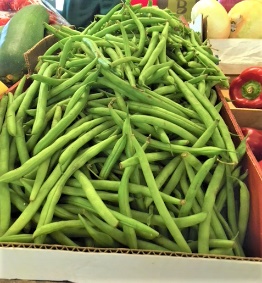  beans.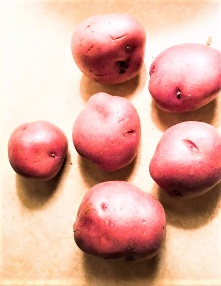 She      takes       out the potato 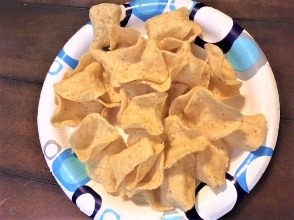   chips.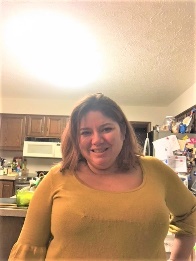 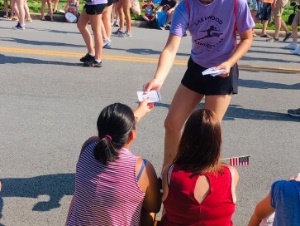 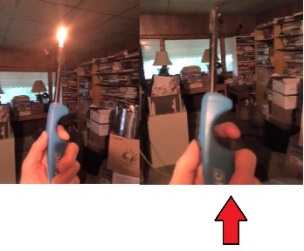 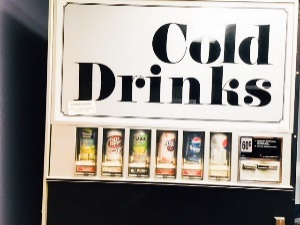 She    takes     out the    pop    and 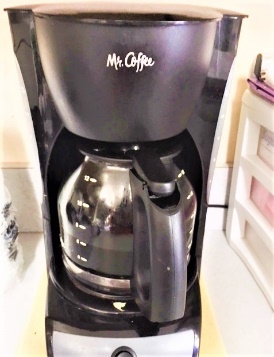 the coffee.Mr. James and Dan take     out the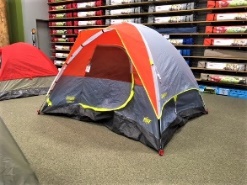 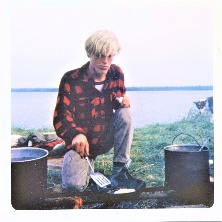 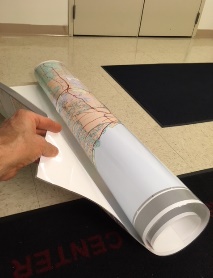 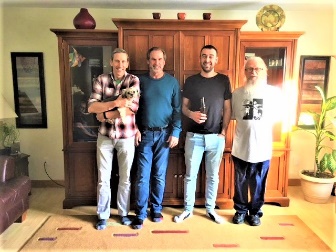  tents   and then   unroll   them.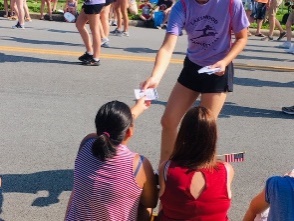 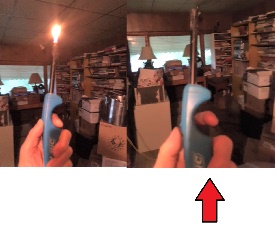 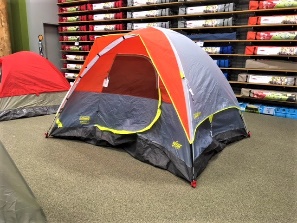   They        take       out all the tent 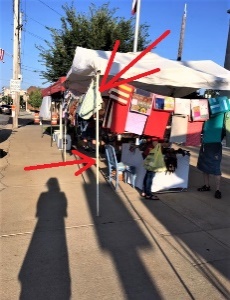 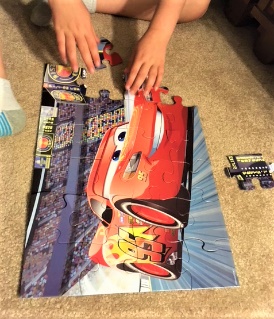   poles  and     put       them 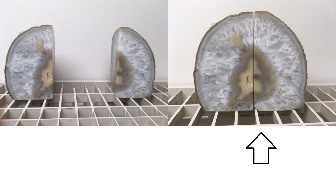 together.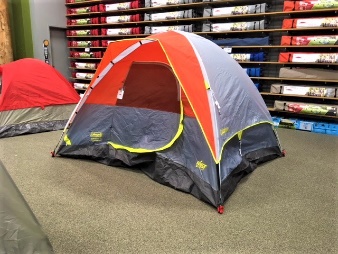 Then       they       put the   tent  poles through the first        tent holes.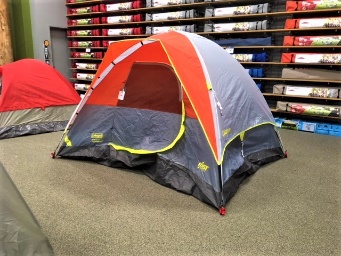 Then        they      put the   tent poles in the ground.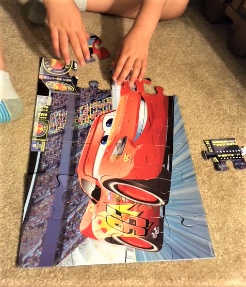 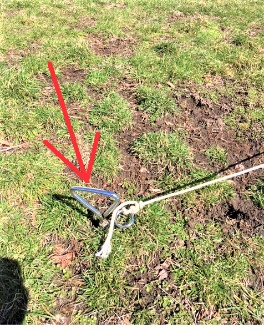 And   then      they      put    stakesin the ground to set the poles in place.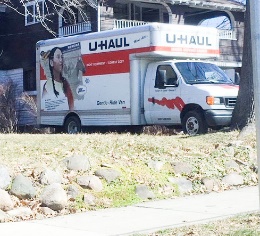    They    move the poles  around 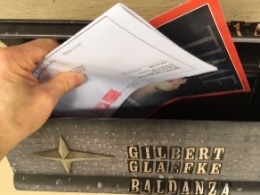 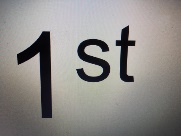 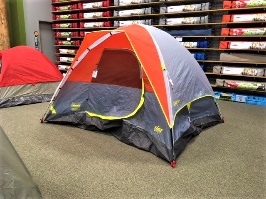 and around to get the first     tent     set        up        just   right.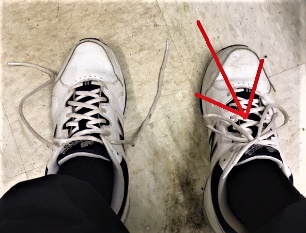 Then       they        tie a         big     4 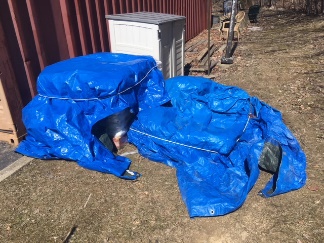   huge      tarp to  four trees    up      over the tent to keep the   rain       out.       2nd       They        set        up the second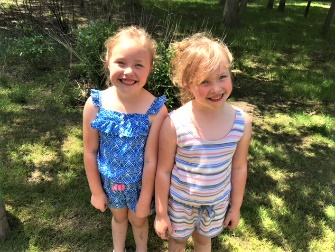     tent the   same     way as they did for the first        tent. When     Mr. James and Dan are 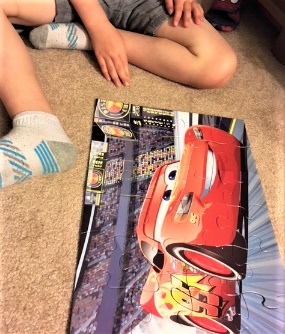   done   setting    up the   tents,   They    come  over to the cooking       area.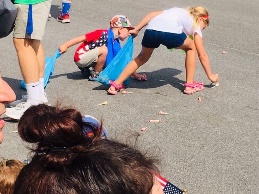 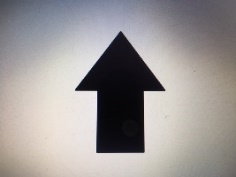    They     grab   some  fold      up 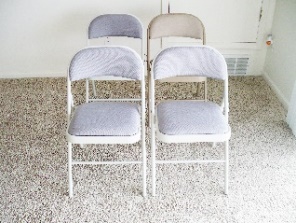 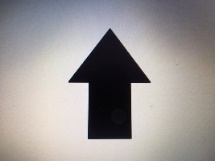   chairs  and  open   them       up.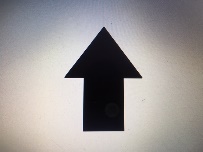 They       open   up the fold    up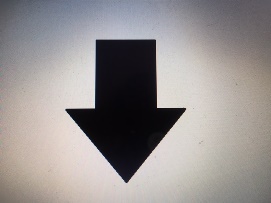 chairs     and       sit       down.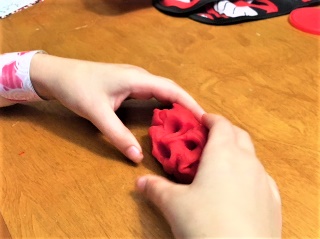 Mrs. James says, “I am making 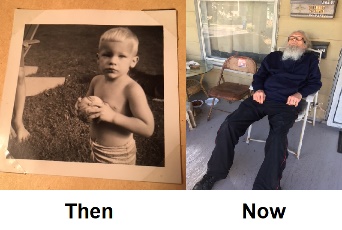 the hamburgers now. Here are the 2    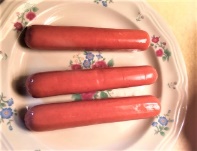 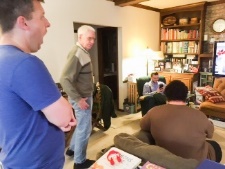 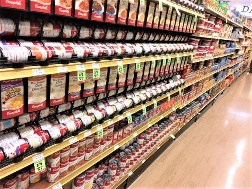 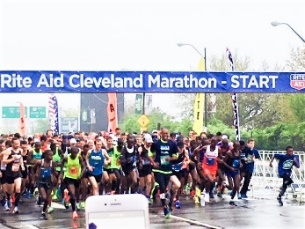 hot dogs. You two men can start 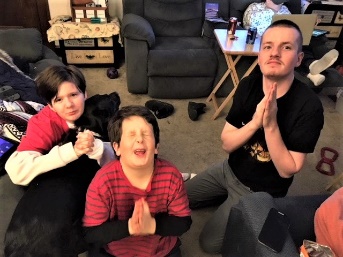 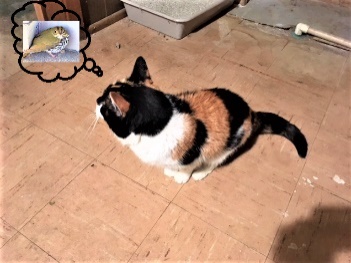 the fire, please. If you want to 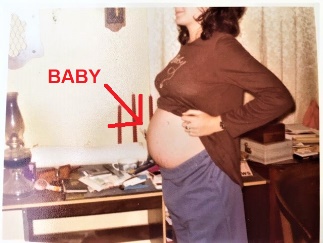      eat      soon, we need a fire.”Dan and Mr. James go to the fireplace.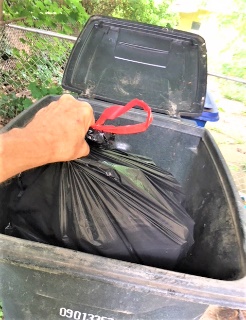 Amy had dumped a   huge 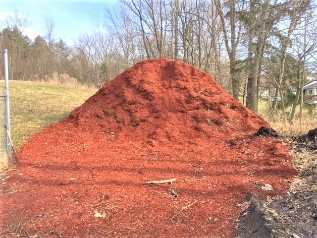 pile of       wood by the fireplace.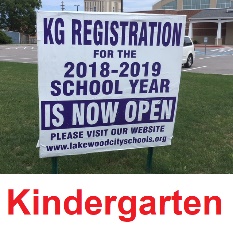 Dan and Mr. James begin to set a      wood       fire.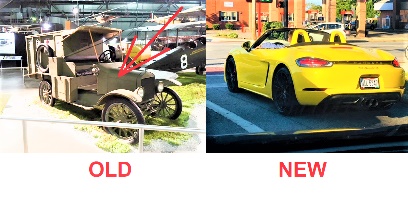   They       get      some      old 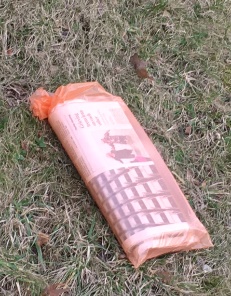 newspapers from the cooking 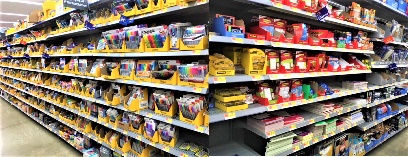     supply       box.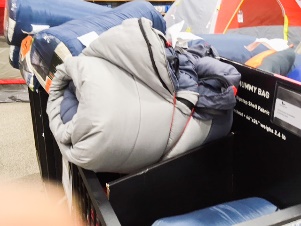    They      roll     up the newspaper 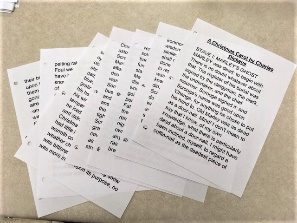 sheets into rolls.    They     put the rolls on the bottom of the fireplace.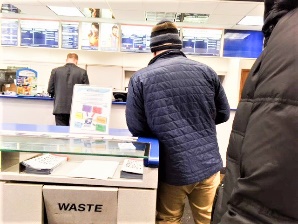    Next     they        put       small 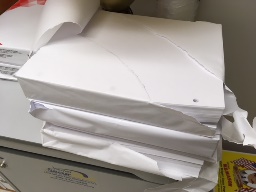   twigs on top of the paper.  Then    they       put        small branches on top of the twigs.  Then    they        put         big 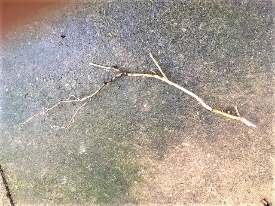 sticks on      top of the small branches.Then     they        put         bigger 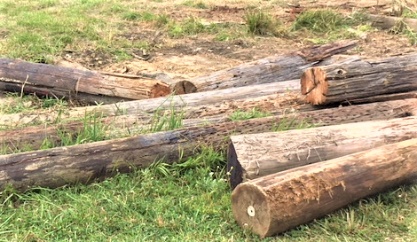      logs on     top of the  big  sticks.Then          Mr. James gets some 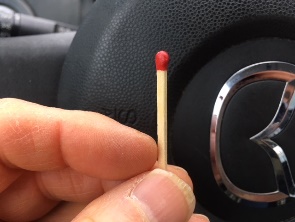 matches from the cooking supply   box. 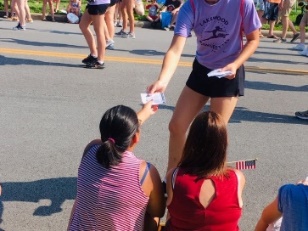 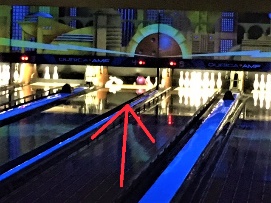 He   takes a   match   and strikes it 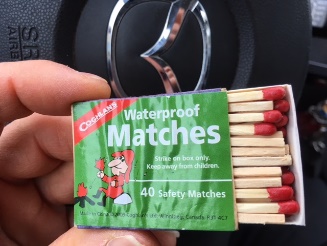 on the matchbox.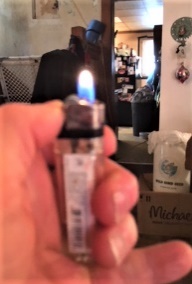 It lights     up with a flame of fire.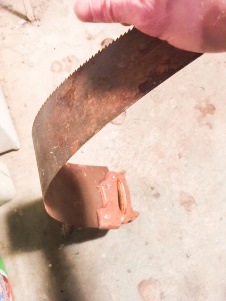 Then Mr. James bends over and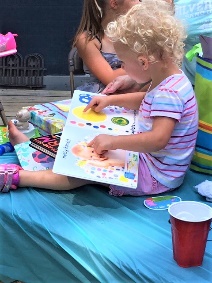 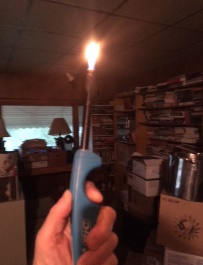 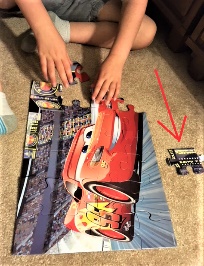 touches the lit  match to a piece of newspaper on the bottom.The match     lights the paper.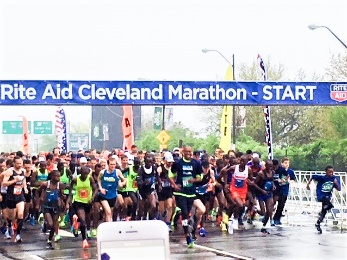 The fire    starts.Soon the   paper and the wood are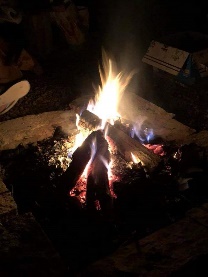 all burning.The fire    gets     bigger  and   bigger.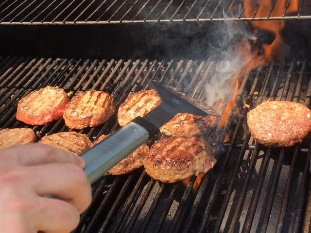 The fire    gets     hotter     and   hotter.  Mr. James puts the grill on    top of the fire.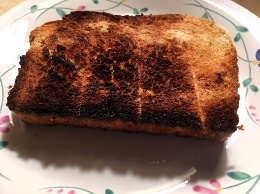 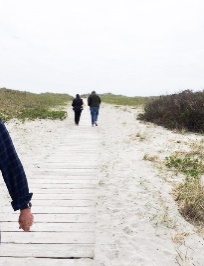 When the paper is all burned away and the wood has a lot of    red- 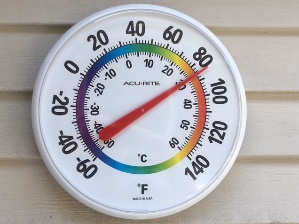 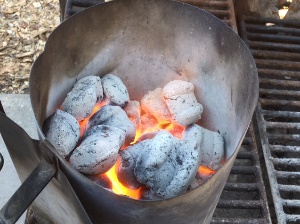     hot       coals, Dan gets the                   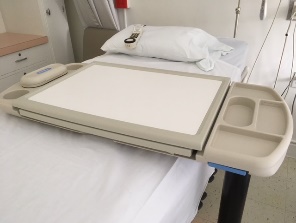   tray of hot dogs and hamburgers.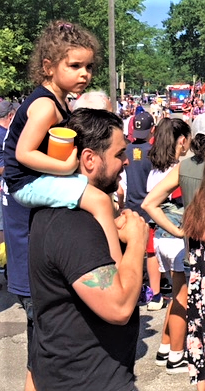 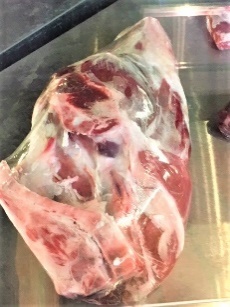 He and his dad begin to roast the 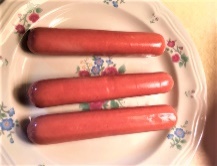 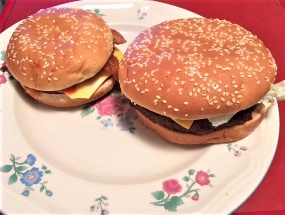 dogs and burgers on the grill.   They     turn    over the hot dogs and the hamburgers to make  them      cook.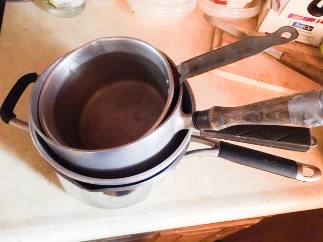 Mrs. James gives them a  pot of 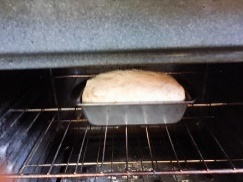 baked   beans. They      put the 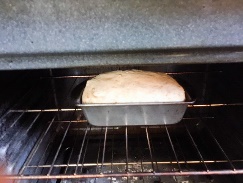 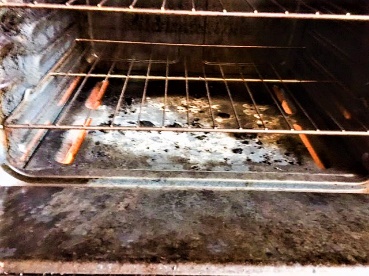 baked beans on the grill to heat 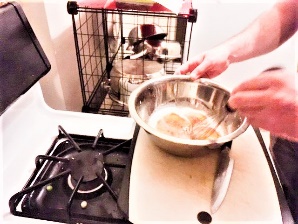    up.    They       stir the   baked   beans with a large   spoon.The hot dogs and hamburgers     cook       fast.Mrs. James and Amy set     up the 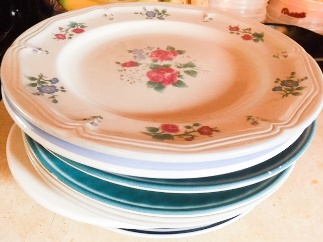 tables with plates,   cups, knives, 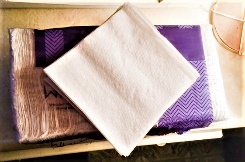 forks, spoons, and napkins. They 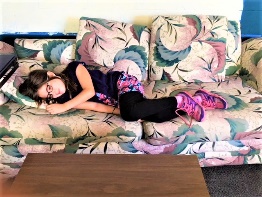   also      set     up the  rest of the     food on the tables. When    they         sit       down to      eat,       Mrs. James says, “Isn’t 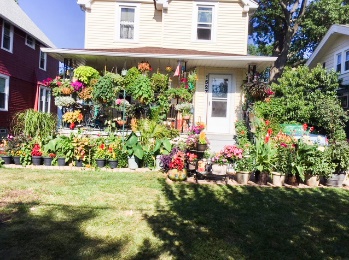 this wonderful, sitting out    here in the woods?”Mr. James says, “Yes, it is so 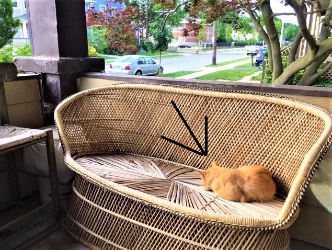 peaceful.”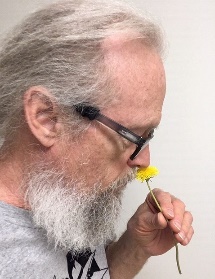 Amy says, “I love the smell of the   pine       trees.”Dan says, “I like the quiet, and 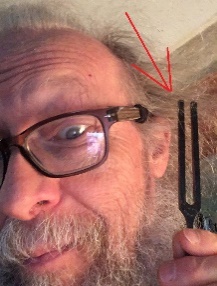 the birds,   and the sound of 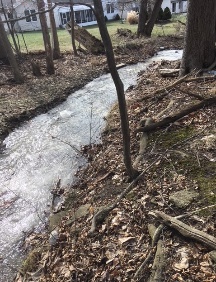  running  water in the creek   over there.”And Mrs. James says, “And we    2         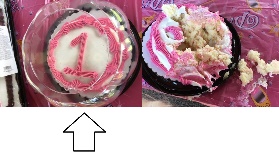 have two more   whole   days here.”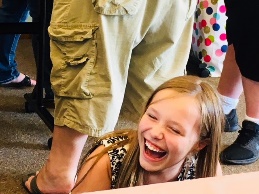 They all   laugh   and       start    eating.THE END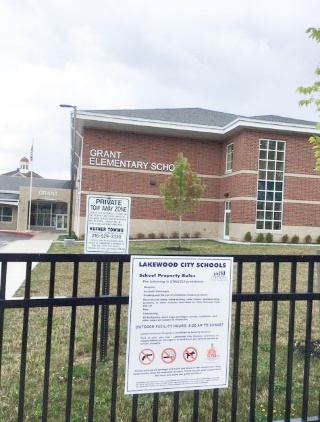 SchoolErin is in school.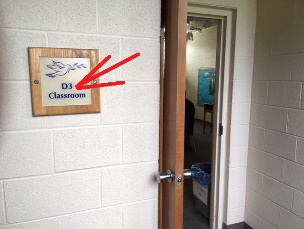 Erin is in grade 1.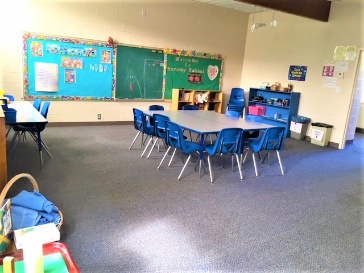 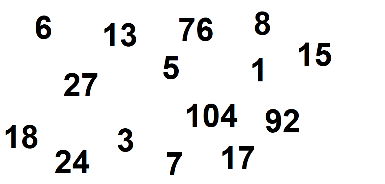 Her classroom is Room Number 2.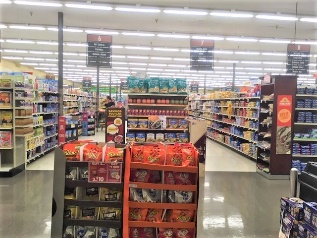 Erin sits in    row       number 3.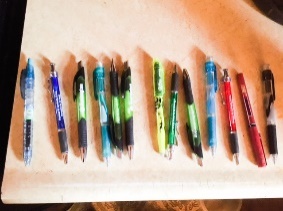 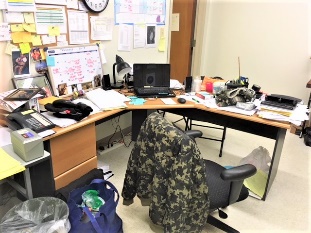 Erin has 4 pens in her    desk.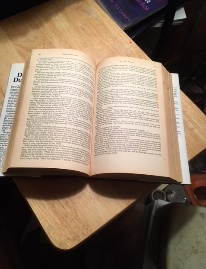 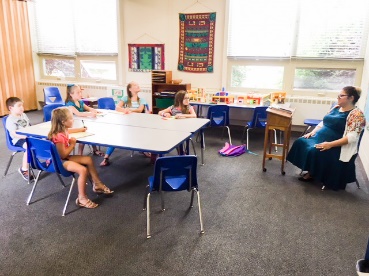 She has 5 books in her class.  She           lives at   home 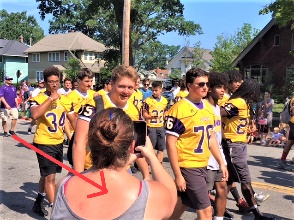 with her     mom    and   dad.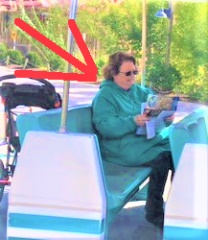 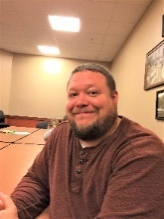 Her      mom   and dad are Mr. and 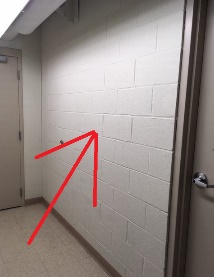   Mrs.   Wall.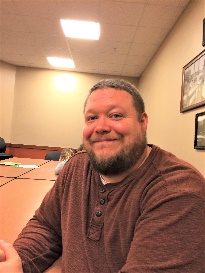 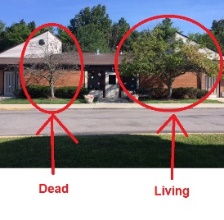 Mr. and Mrs.   Wall and Erin live at 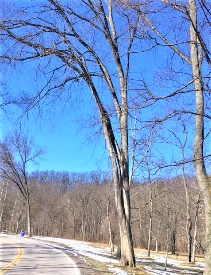 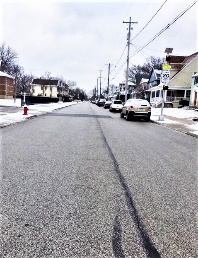 14 Elm   Street.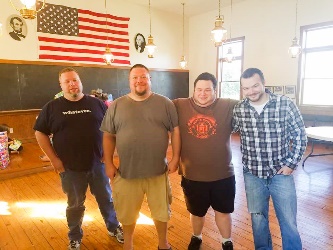 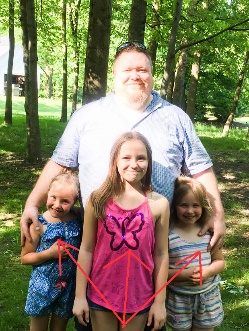 Erin has 2 brothers and 1 sister.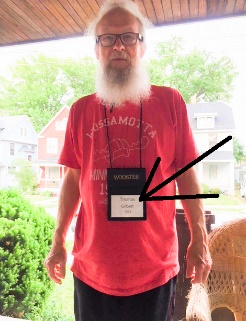 Her     brother’s  names are Rick and Tom. Her      sister’s name is Jan.Rick is 11 years     old.Tom is 9  years      old.Jan is 8 years    old.Erin is 6 years      old.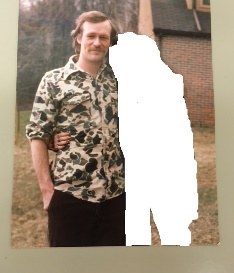 She has 2 teeth that are missing on the top. 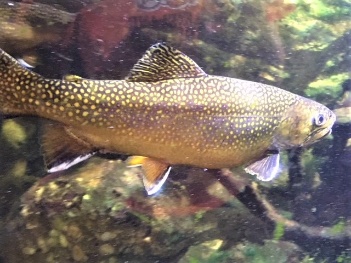 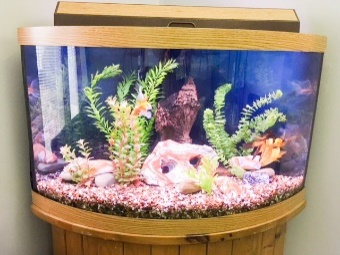 Erin has a fish        tank.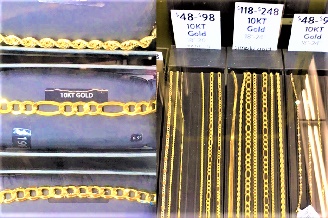 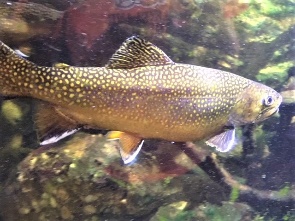 She has 12 gold fish in the tank.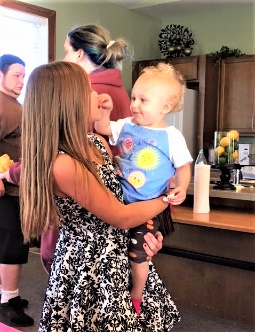 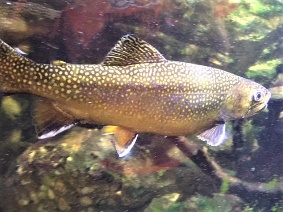 Erin feeds   her     fish 1      time a    day. The fish        eat         fish        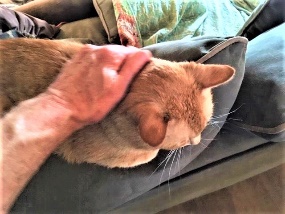 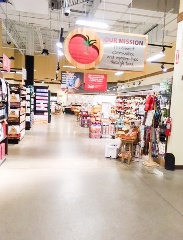    food   from the pet store.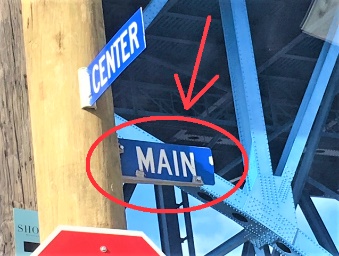 The pet   store is at 17 Main Street 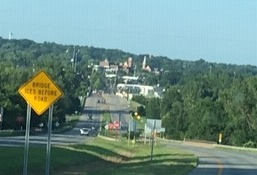 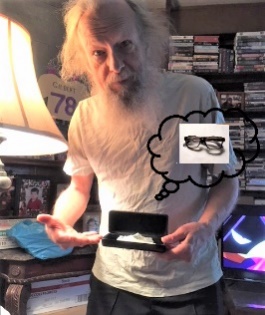 in the town   where    she   lives.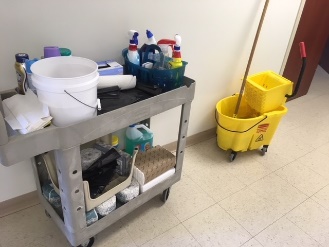 Erin cleans the   fish        tank    2 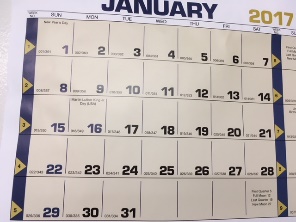     times a   month.  Mr.   Wall      helps     her    clean the   fish       tank.Erin walks to school every     day.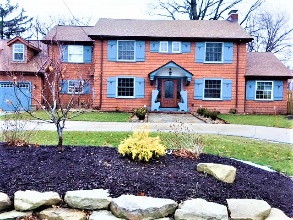 She    walks   home  from  school    every    day.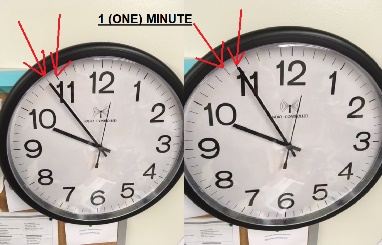 It takes     her 15 minutes to walk to school   every    day.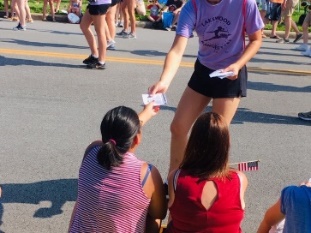 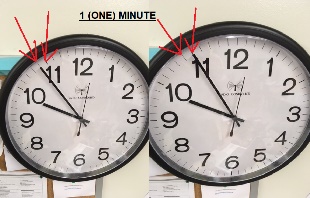 It takes     her 15 minutes to walk        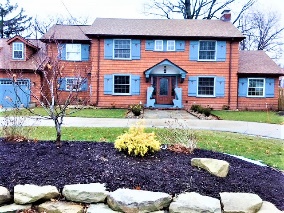 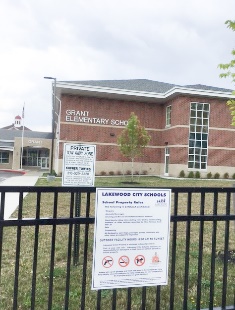 home   from school   every      day. 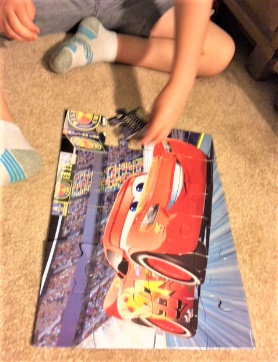 School      lasts for 6  long 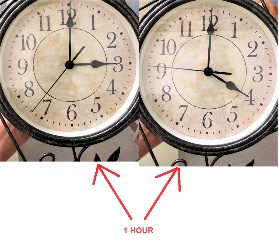 hours      every     day.                  
   Recess is   only for 20 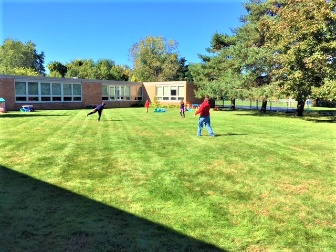 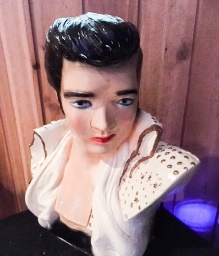 minutes in the mornings.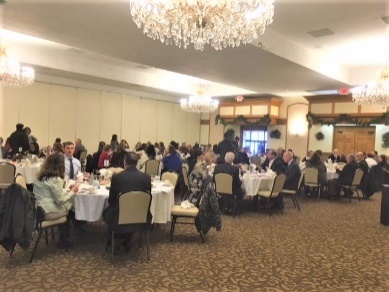 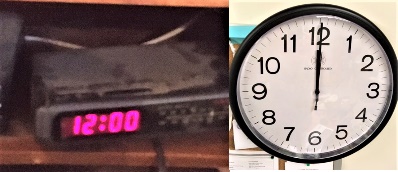 Lunchtime is 30 minutes at noon    every       day.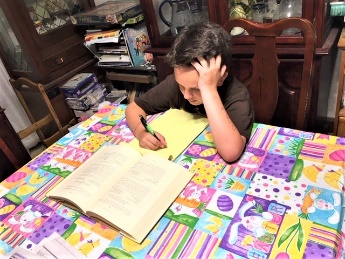 Homework at night   takes    about 30 minutes to 45 minutes every  night.When Erin gets done with her 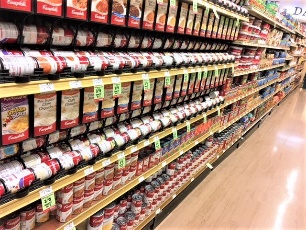 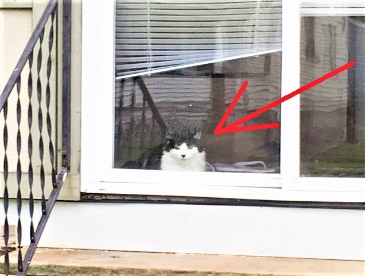 homework she   can        watch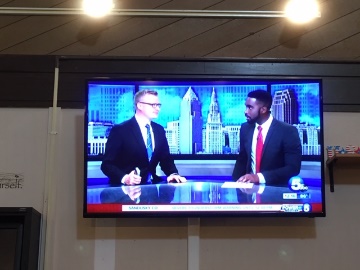  only 60  minutes of   TV 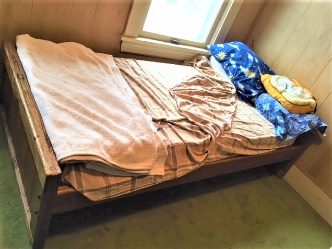 before  going to bed.The rest of the  time      she has to 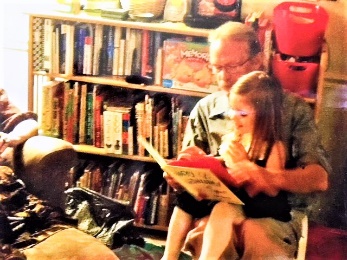     read.THE END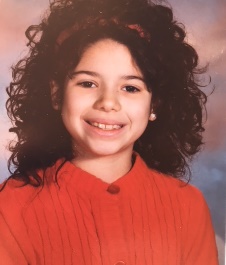 Girl Things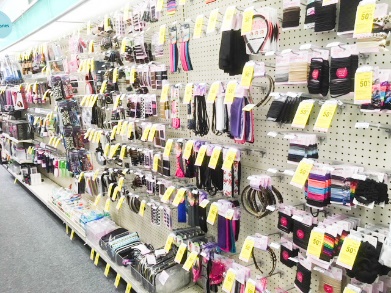 My sister    likes  accessories.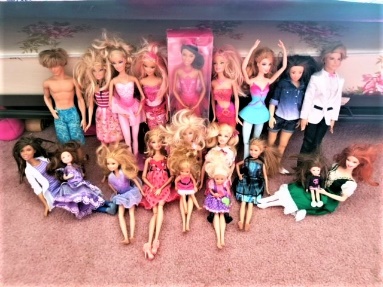 My sister  likes    Barbies.® 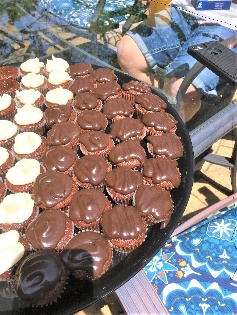 My sister  likes chocolate.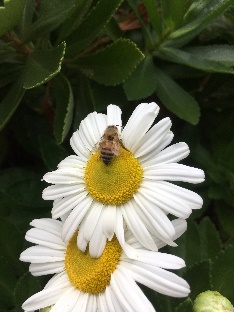 My sister  likes   daisies.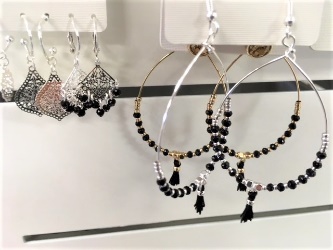 My sister  likes    earrings.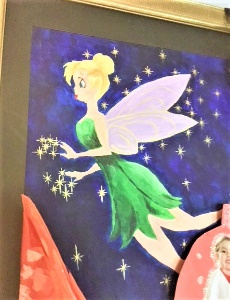 My sister  likes    fairies.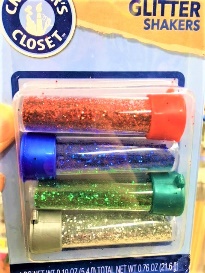 My sister   likes  glitter.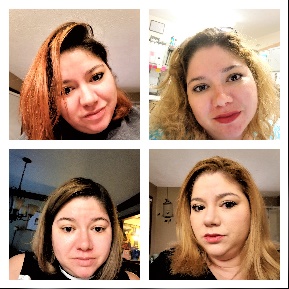 My sister   likes      hairstyles.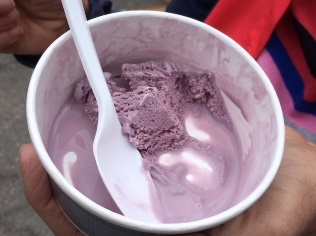 My sister   likes  ice cream.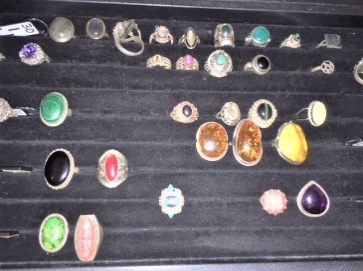 My sister  likes    jewelry.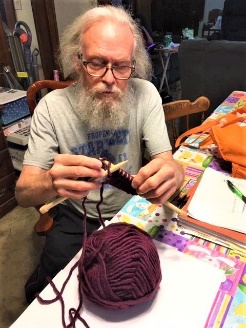 My sister   likes     knitting.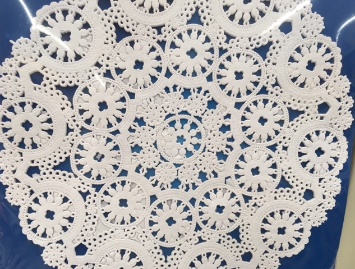 My sister   likes     lace.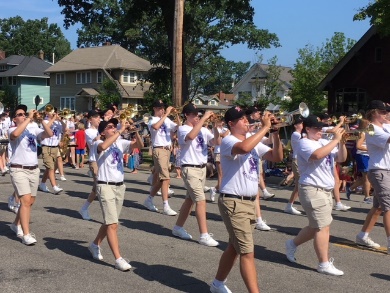 My sister   likes   musicals.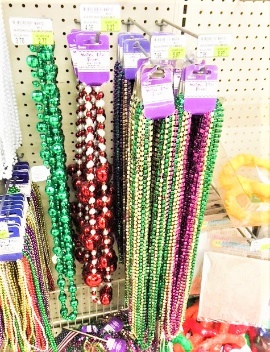 My sister  likes    necklaces.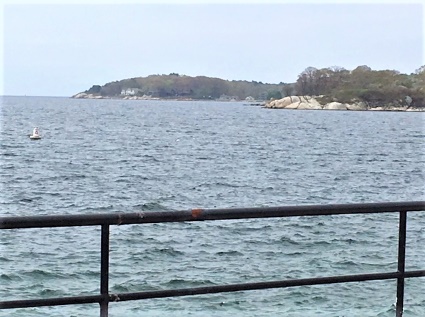 My sister  likes      ocean 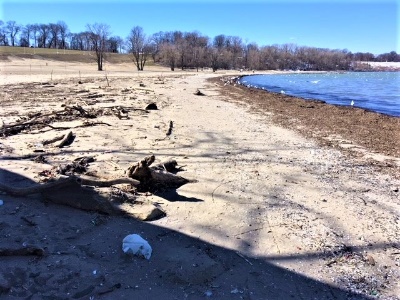   beaches.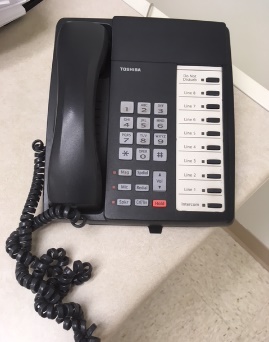 My sister   likes  phones.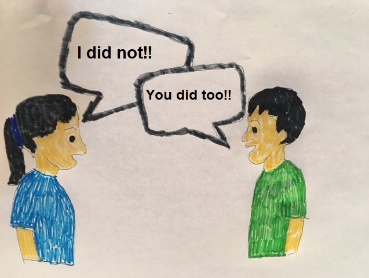 My sister    likes    quarrelling.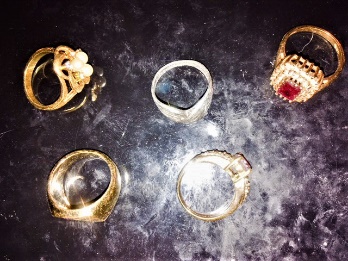 My sister   likes     rings.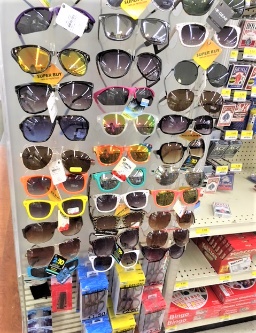 My sister   likes sunglasses.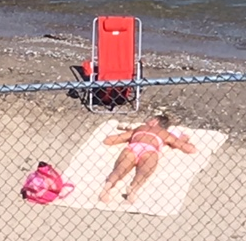 My sister  likes     tanning.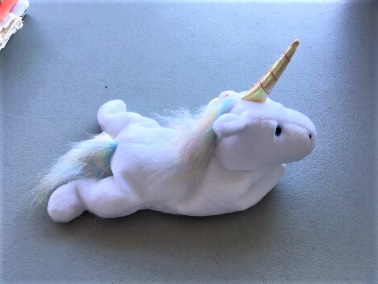 My sister  likes    unicorns.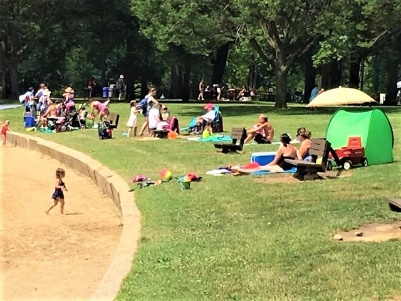 My sister  likes    vacations.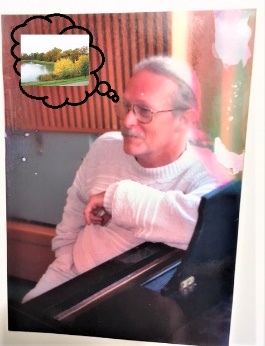 My sister   likes wondering.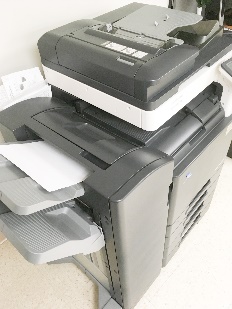 My sister   likes  Xeroxing®.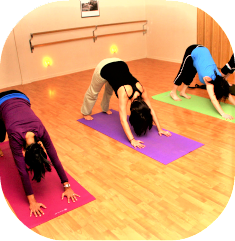 My sister   likes     yoga.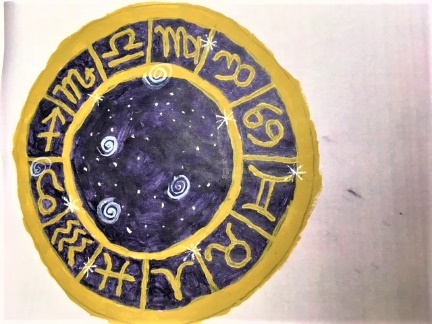 My sister   likes    zodiacs.THE ENDThe School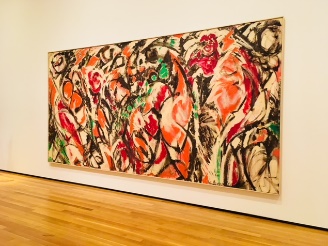 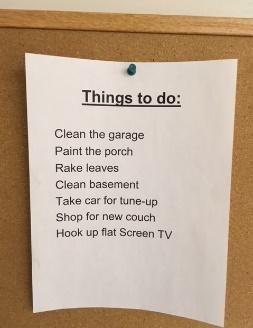 There are some   art     projects.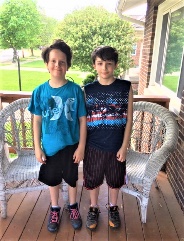 There are   some boys.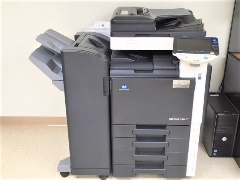 There are some  copiers.There are some desks. 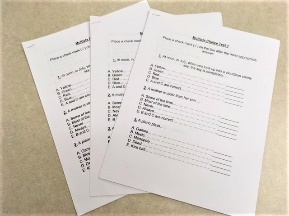 There are some exams.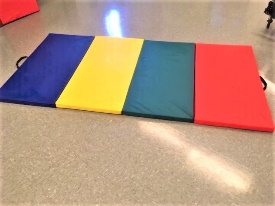 There are some floor  mats for 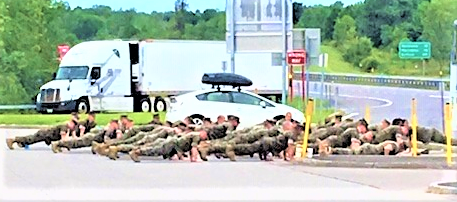       exercises.There are some girls.There are some homeworkpapers.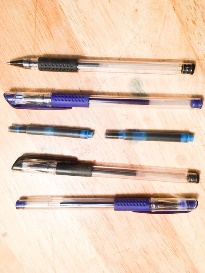 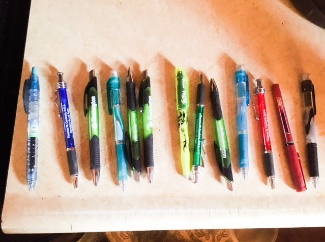 There are some ink      pens.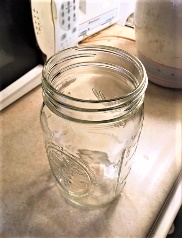 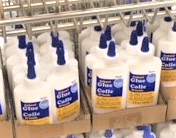 There are some jars of glue.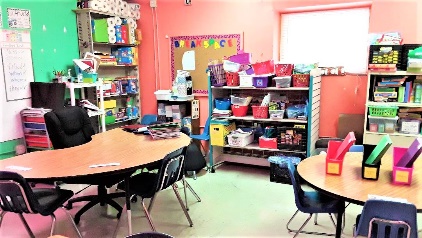 There are some kindergarten 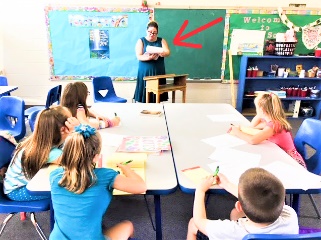 teachers.                       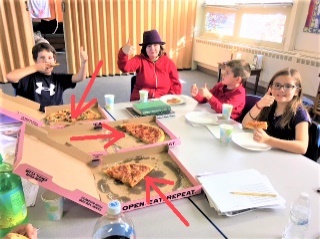 There are some lunch        times.There are some musical 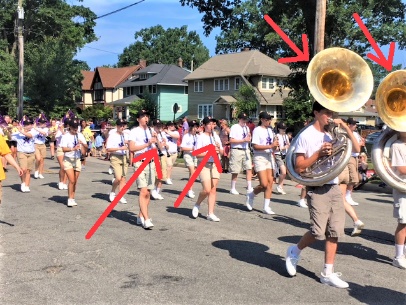 instruments.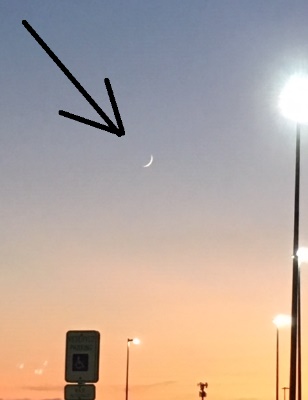 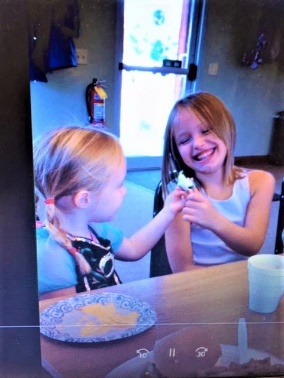 There are some  new     friends.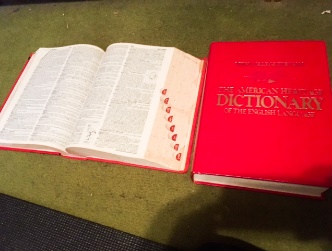 There are some   old   dictionaries.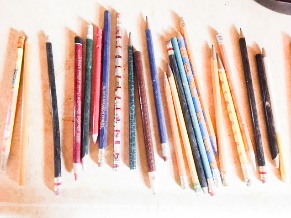 There are some pencils.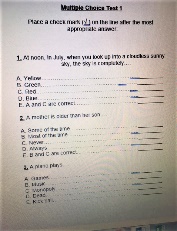 There are some quizzes.There are some times for recess.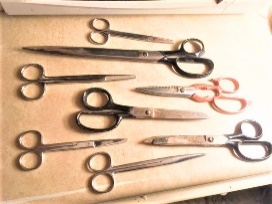 There are some scissors.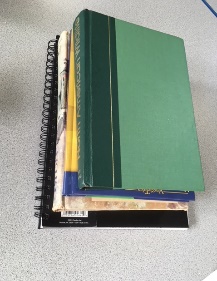 There are some textbooks.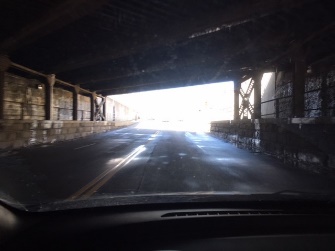 There are some books under the       desktop.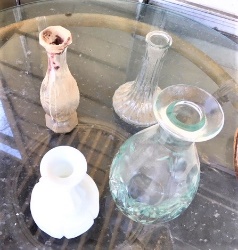 There are some  vases for plants     and    flowers.  There are some      workstations.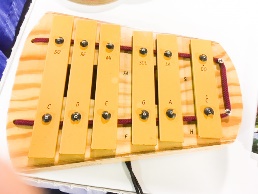 There are some xylophones.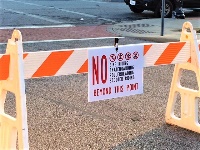 There are some  “yes”   and   “no” 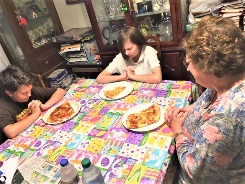 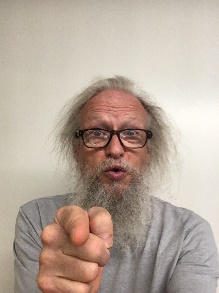 and “please”    and “thank you” 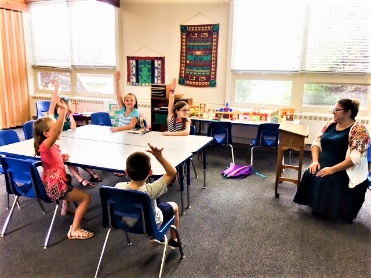  answers.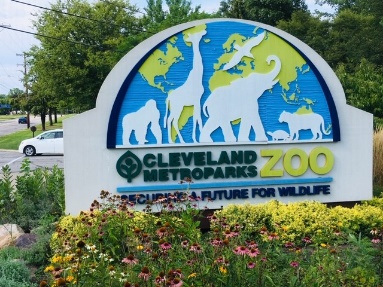 There are some  zoo         trips.THE END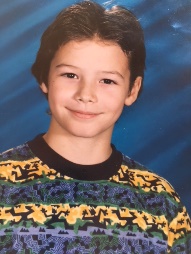 Boy Things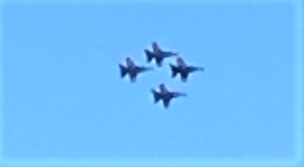 My brother   likes the Air Force.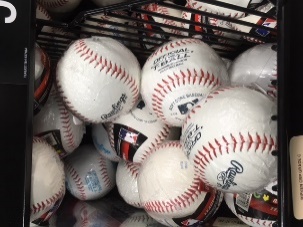 My brother  likes   baseball.My brother  likes    cars.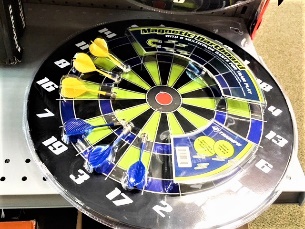 My brother    likes        darts.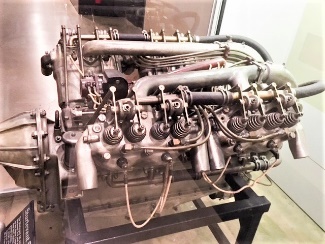 My brother  likes   engines.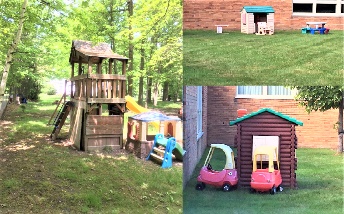 My brother    likes      forts.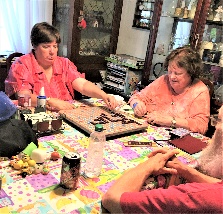 My brother  likes  games.My brother  likes hamburgers.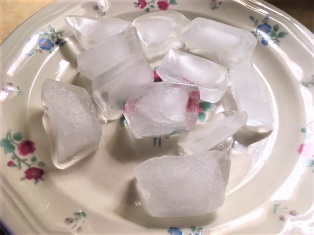 My brother   likes      ice 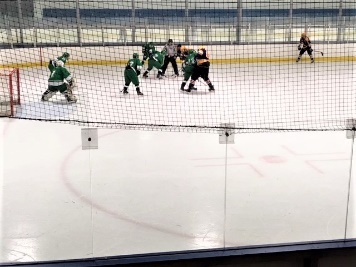   hockey.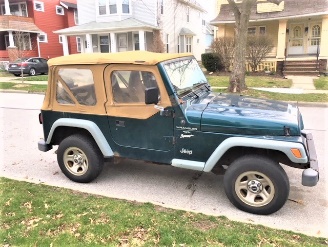 My brother   likes     jeeps.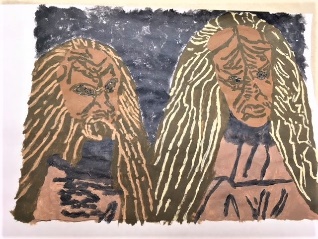 My brother   likes   Klingons®.                 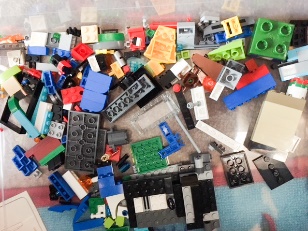 My brother   likes    Legos®.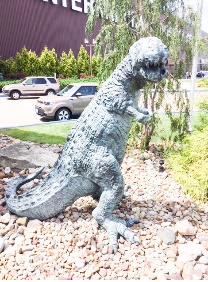 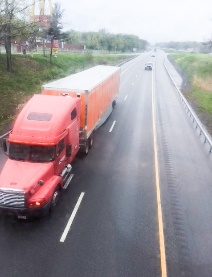 My brother   likes  monster trucks.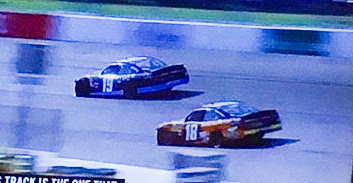 My brother  likes     Nascar®.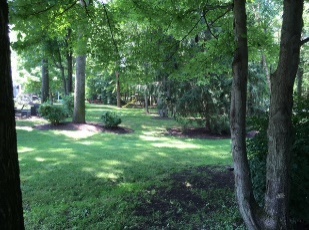 My brother   likes the outdoors.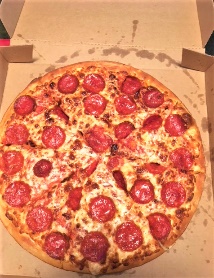 My brother   likes   pizza.My brother  likes the 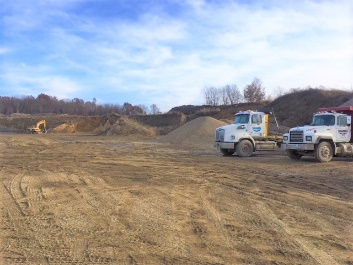 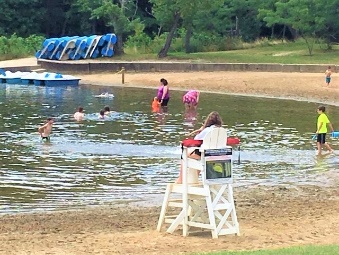 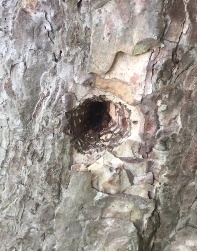     quarry-swimming hole.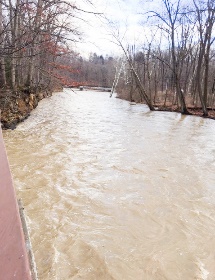 My brother   likes      river 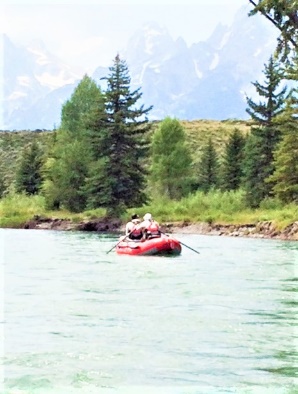      rafting.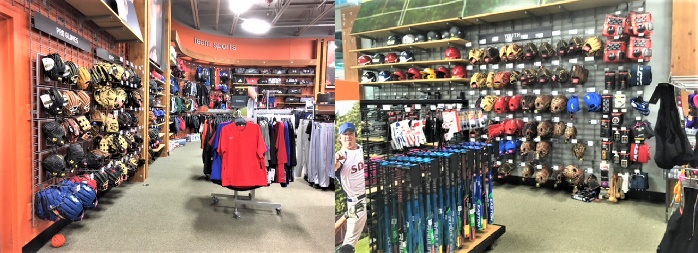 My brother likes          sports.My brother   likes     tools.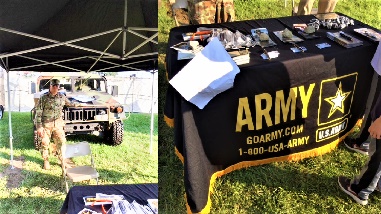 My brother   likes The US Army.My brother    likes   vacations.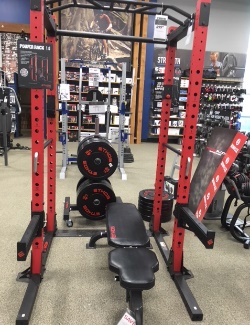 My brother   likes   weights.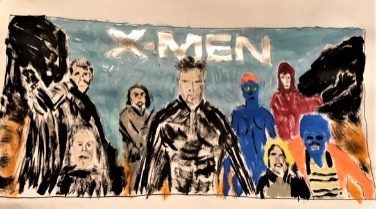 My brother   likes the X-Men®.My brother    likes   yard      work.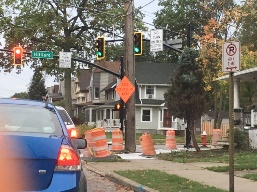 My brother  likes   zoning      out.THE END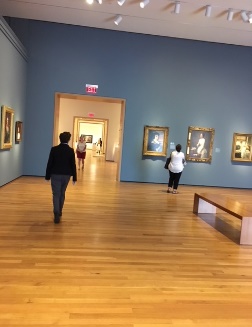 Museum Animals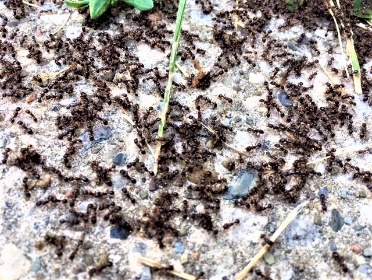     Army         ants       go from  place to place.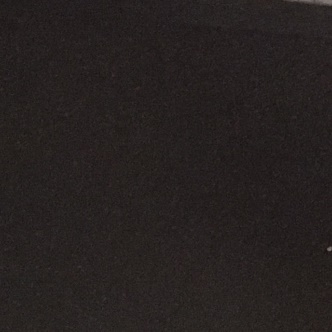 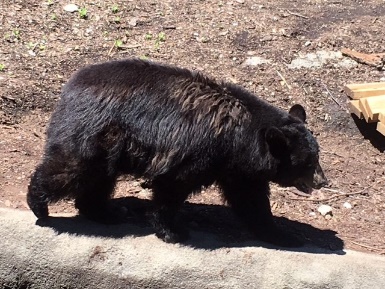   Black       bears       live in 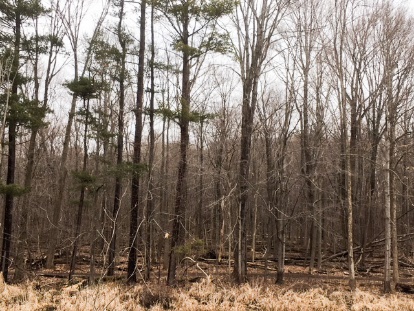   forests.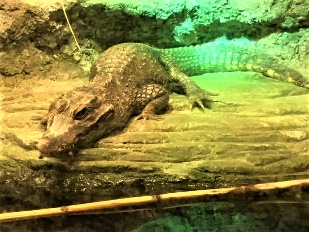 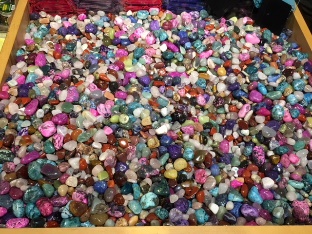 Crocodiles have lots of large teeth.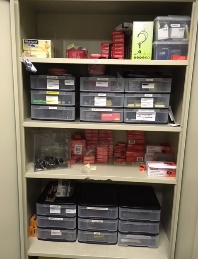 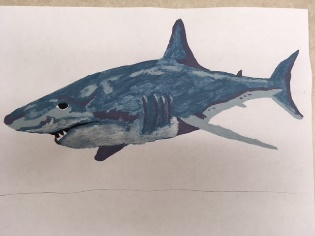         Dogfish are a  kind of shark.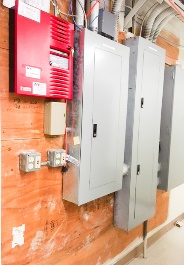 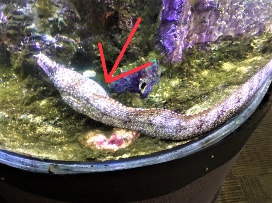 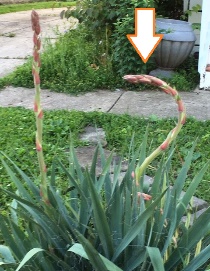 An electric eel is   not  really an                                            eel, but is more   like a 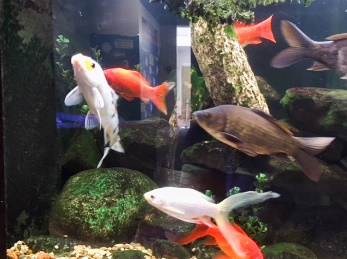 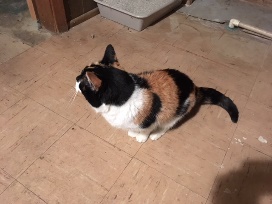    carp or a      catfish.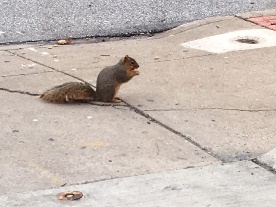 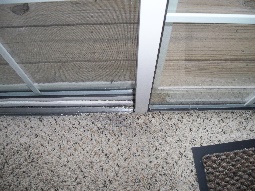 Flying squirrels glide  through 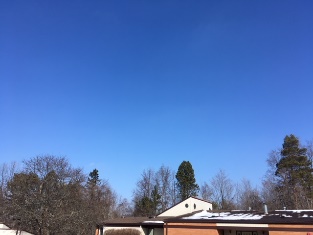 the air.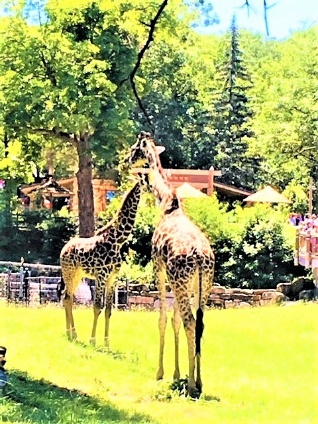 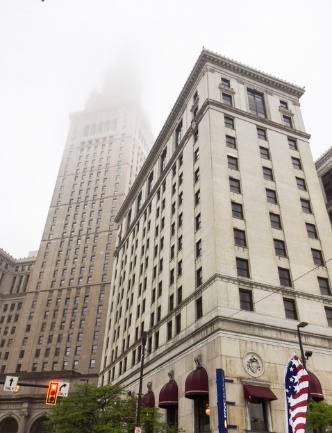 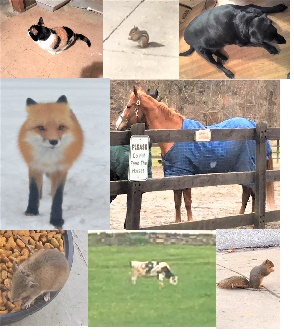 Giraffes are the tallest mammals 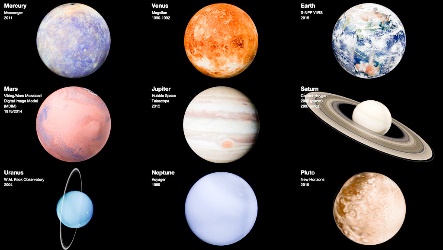 on the planet.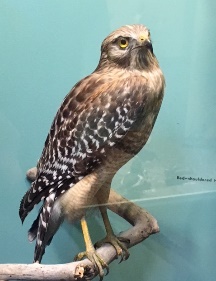 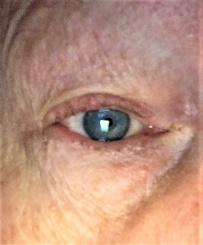 Hawks have very     good  eyes.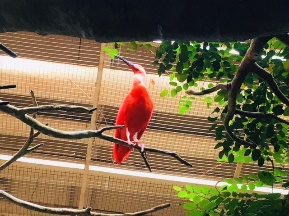 An ibis has very     long           legs.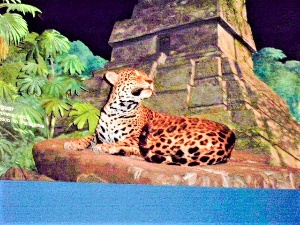 Jaguars are very     big    cats.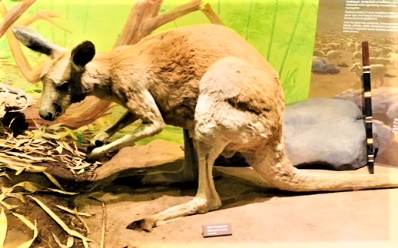 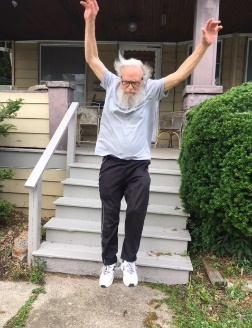 Kangaroos  can     jump more than 30 feet all at once.   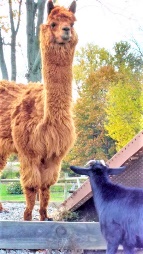 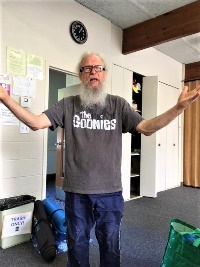 Llamas are     somewhat 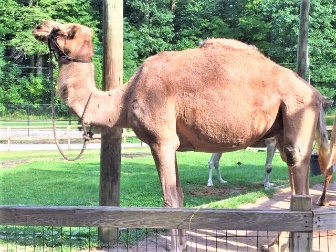     like       camels.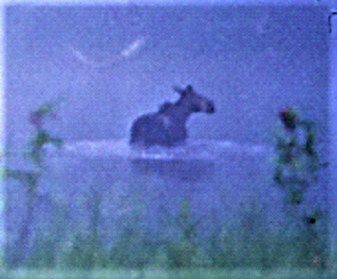 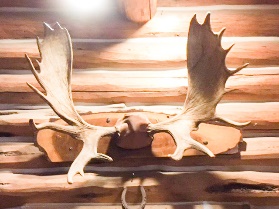 Moose have very    large  antlers or horns on their heads.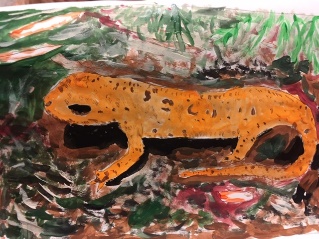 A newt is a kind of small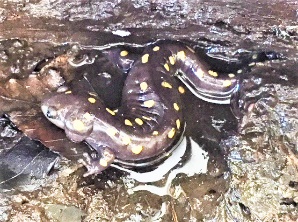 salamander.               8  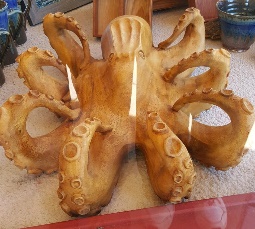 An octopus has eight legs.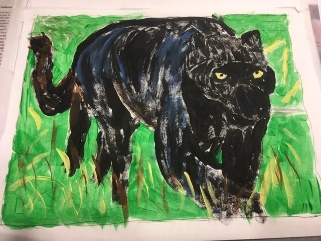 A panther is a member of the 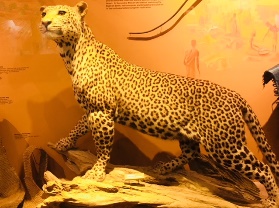   jaguar or leopard  family. It is a big          cat.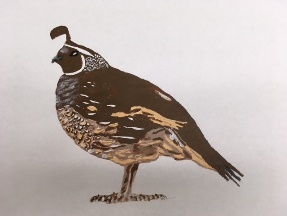 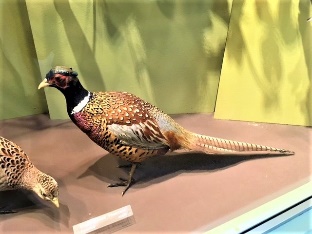 A quail is a small    game   bird, 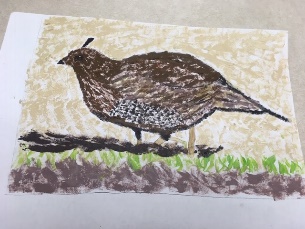   sort of    like a small partridge. 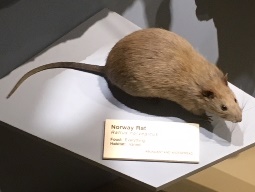 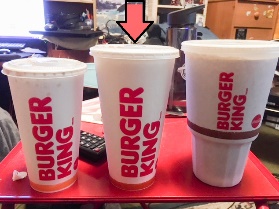 A rat is a medium sized 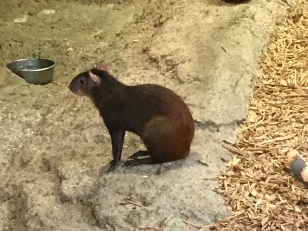 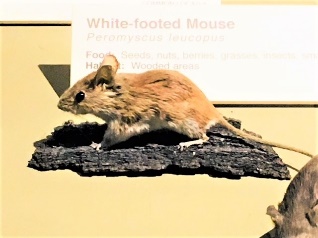 rodent,    bigger than a mouse.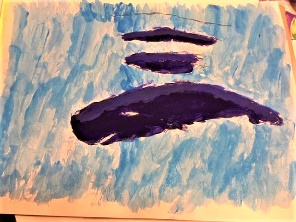 Sperm Whales   live in the 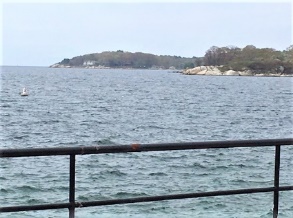 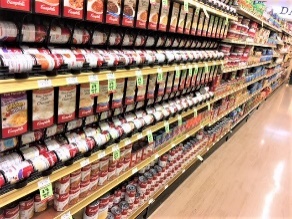 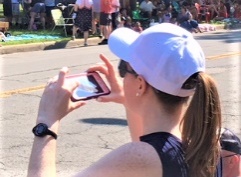 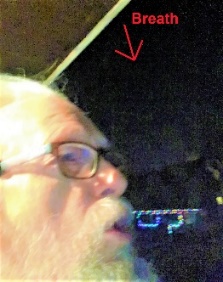 ocean    and  can hold their breath       90for up to     ninety minutes.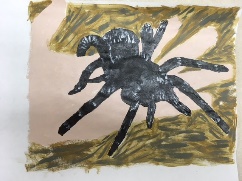 Tarantulas are very large    hairy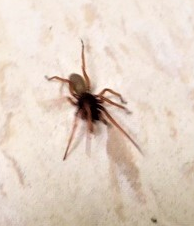 spiders.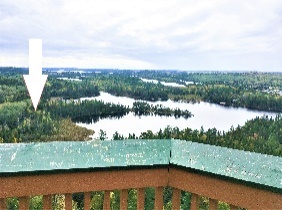 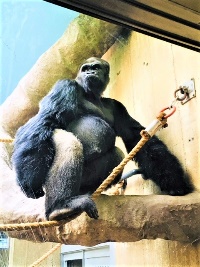 Upland Gorillas are the largest of 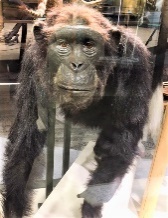 the great   apes.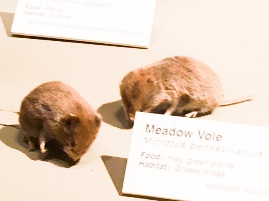 Voles are small rodents   likemice,   and are sometimes called    field       mice.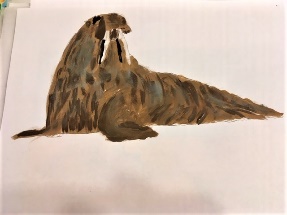 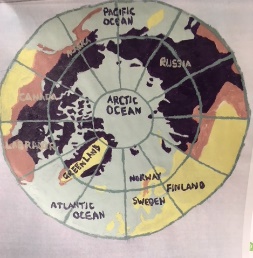 Walruses          live in the Arctic 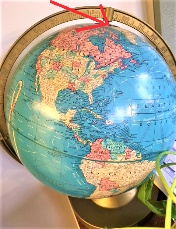   way    up      north.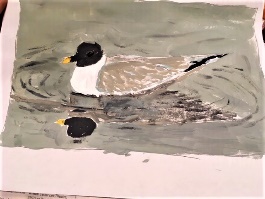 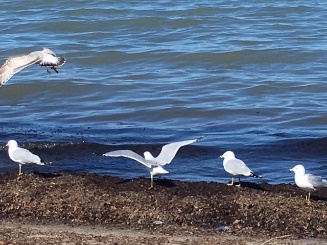 The Xeme is an arctic  gull      andhas a  black  head.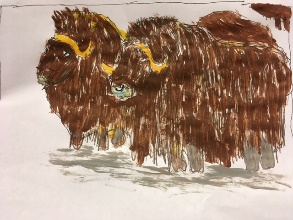 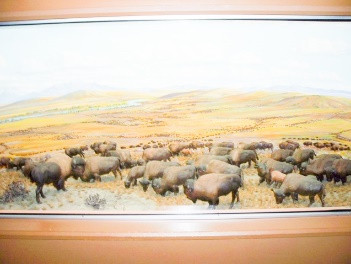 A yak is a      herd      animal 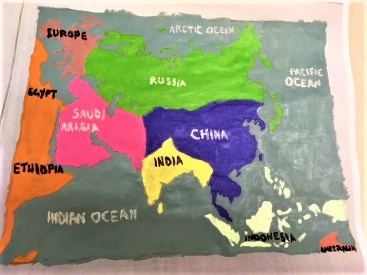 from     Asia. It      looks 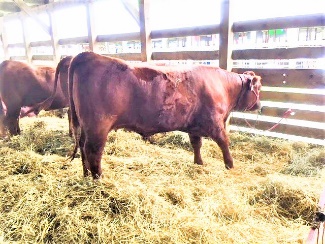 somewhat   like a    bull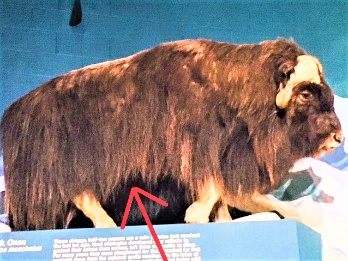 with long     shaggy    hair. Zebras are     like    horses with 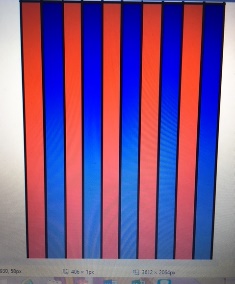     black   and     white    stripes.THE ENDHouse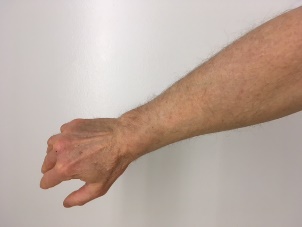 Our house has  armchairs.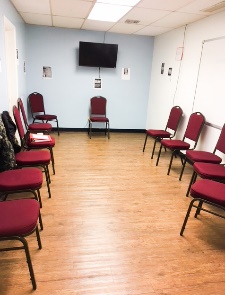 Our house has       bedrooms.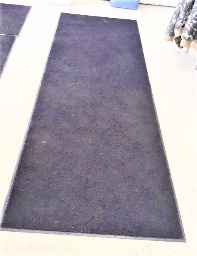 Our house has carpets.Our house has doors.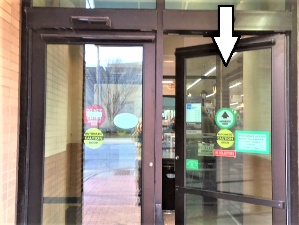 Our house has an entrance.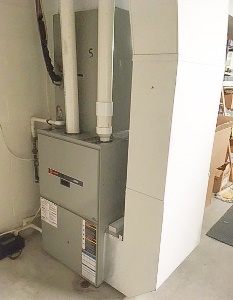 Our house has a furnace.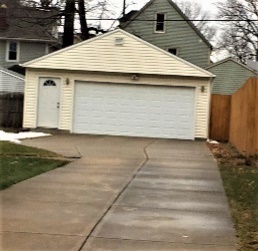 Our house has a garage.Our house is a home.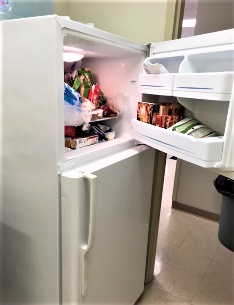 Our house has an icebox.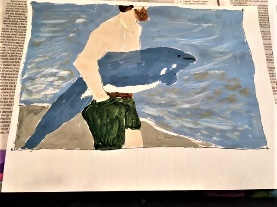 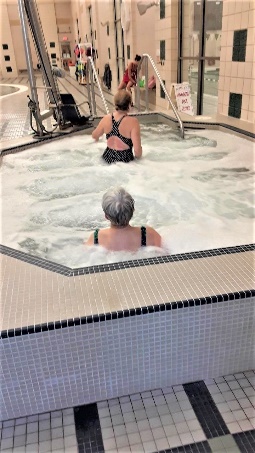 Our house should have a jacuzzi.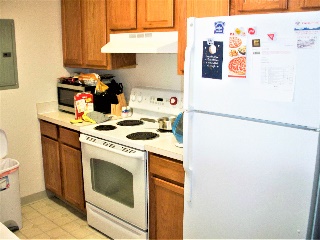 Our house has a kitchen.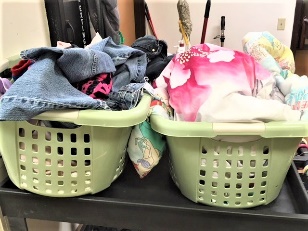 Our house has a laundry room.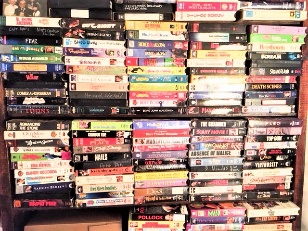 Our house has movies.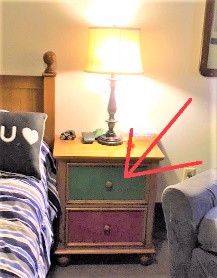 Our house has a nightstand.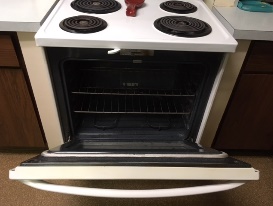 Our house has an oven.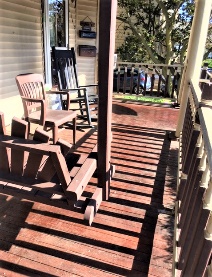 Our house has a porch.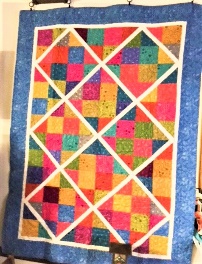 Our house has quilts.Our house has rest   rooms.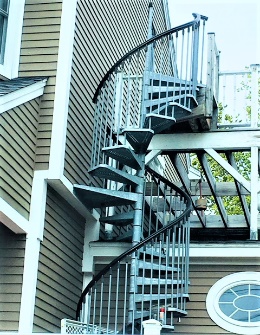 Our house has stairways.                                           2            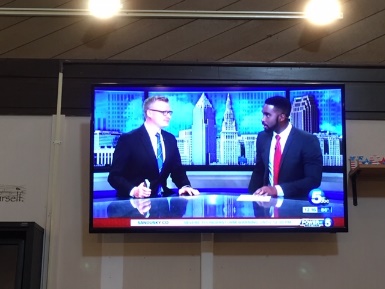 Our house has two   televisions.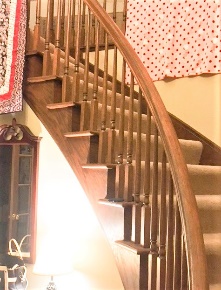 Our house has an  upstairs.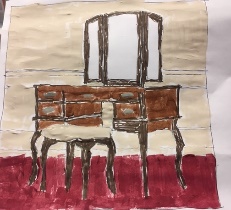 Our house has a vanity.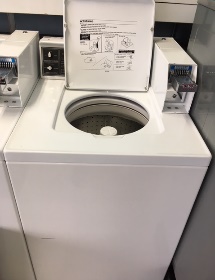 Our house has a washer.                                                3  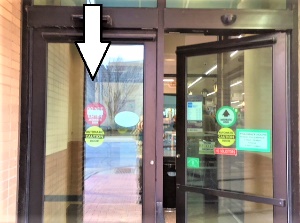 Our house has three exits.                                           2Our house has two yards.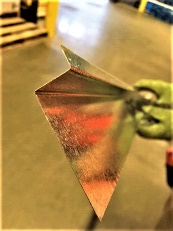 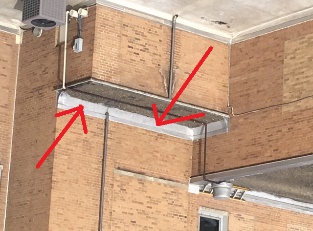 Our house has z-bar flashing on 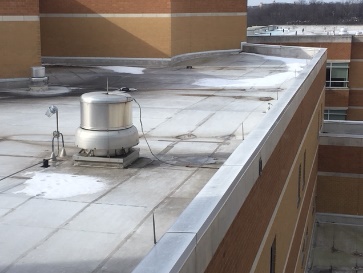 the roof.THE END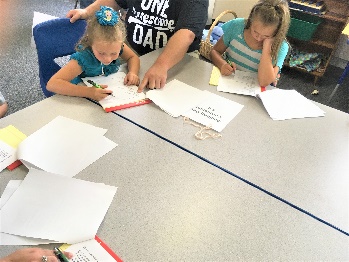 Our House ExplainedWe have armchairs in our 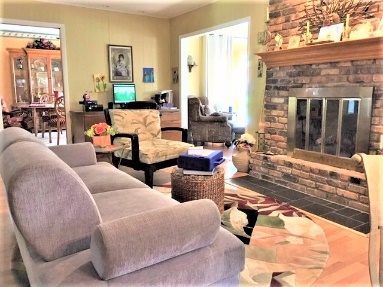 living room.                    2nd The   bedrooms are on the second  floor.We have carpets on the floor.There are doors on all of the rooms.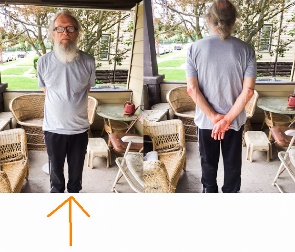 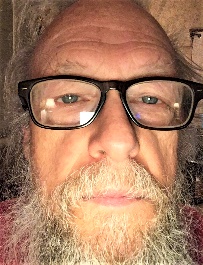 The front   entrance faces the street.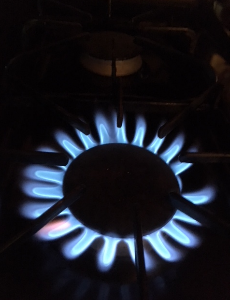 Our gas   furnace is in the 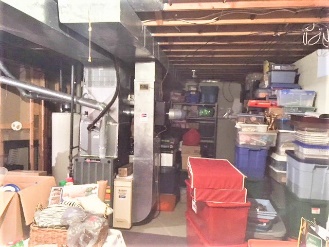 basement.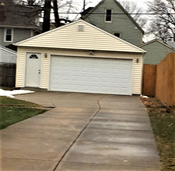 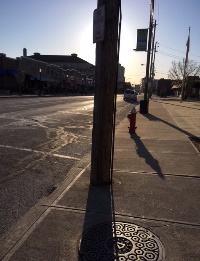 Our garage is behind the house.                   3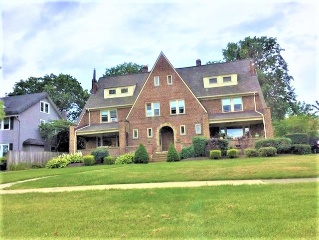 Our house is a   three-story 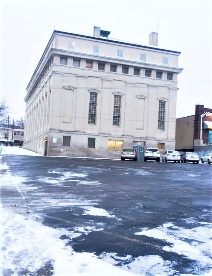 building.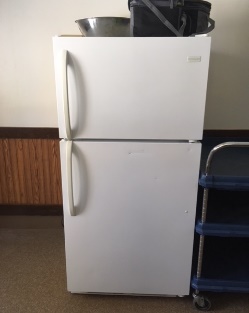 We call our refrigerator an icebox.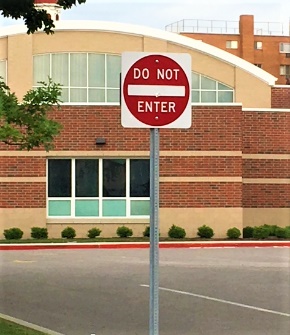 We don’t have a jacuzzi, but we      1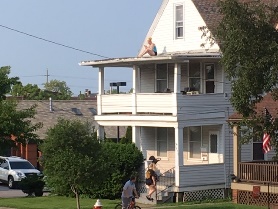  would     like   one.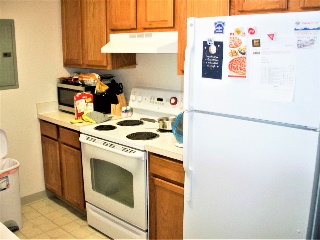 Our kitchen has a stove, 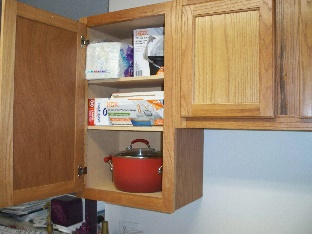 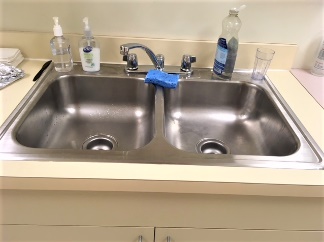 cupboards, a sink, and an icebox.The laundry room is in the basement.We have lots of movies in the TV room.We have a nightstand by the bed.       4                     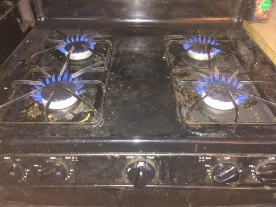 The oven has four burners on top.The porch is on the front of the house.Quilts are for wintertime      when it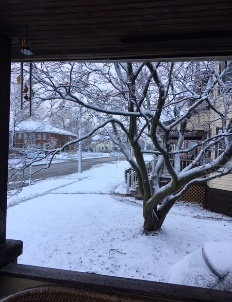    gets     cold.      2      We have two   rest    rooms on 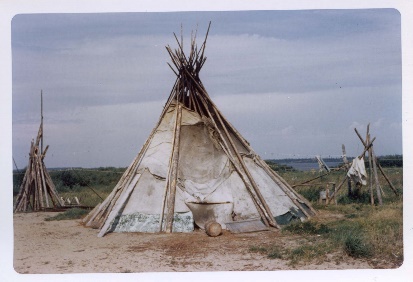     different   floors.The stairways  go     from the 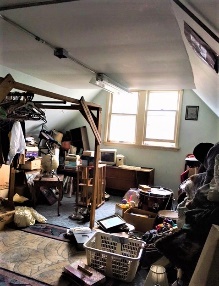 basement to the attic.     2          We have two televisions.                          2nd   The  upstairs is the second floor.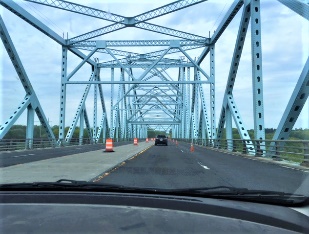 A vanity is an angled      set of 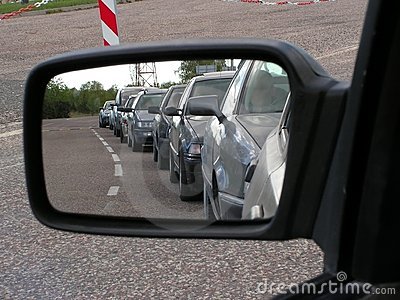    mirrors on a    desk.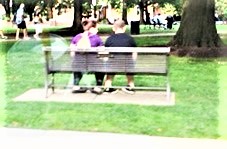 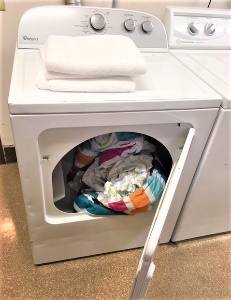 The washer is beside the dryer in the basement.      3                        We have three exits to our house.We have a front     yard     and a    back     yard to our house.Z-Bar flashing on our roof keeps the rain       out.THE ENDSoundsThere is    some    air.There is a bell.There is a case.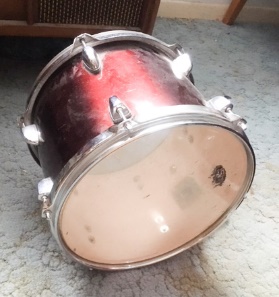 There is a drum.There is an ear.There is a frog.There is a gull.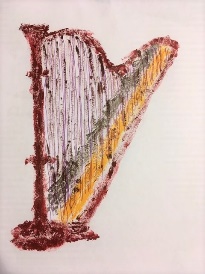 There is a harp.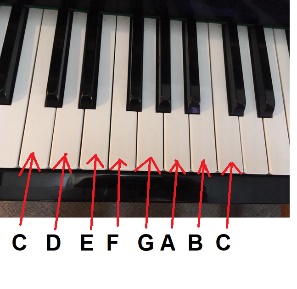 There is a key.There is some    air that sound  moves through.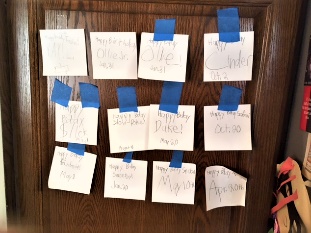 There is a bell that rings a   note.There is a case that holds the 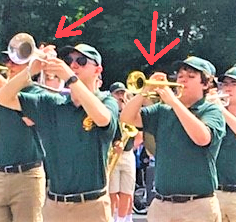    horn.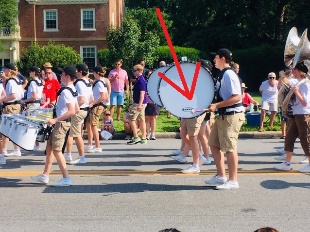 There is a drum that you beat with 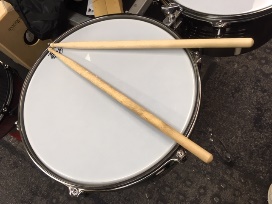 a stick.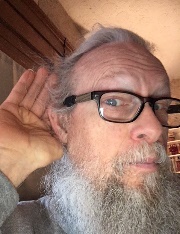 There is an ear that hears the 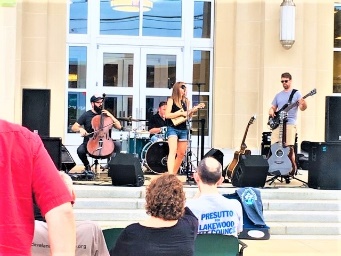   music.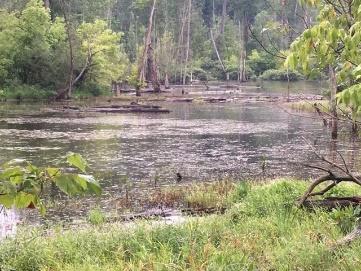 There is a frog that sings a swamp song.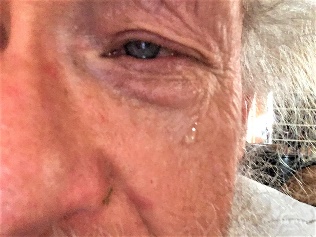 There is a gull that cries notes in    the air.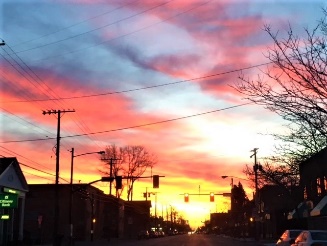 There is a harp that plays pretty    music.There is a key      like C and D and G and F.I   blow        air     through the    horn. 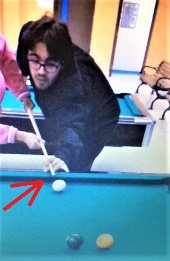 I hit the bell to make a  sound.I put the   horn in the case.I beat the drum to keep   time.My ear hears the sounds.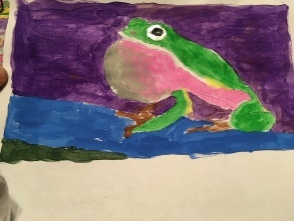 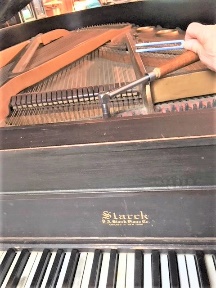 The frog   croaks his tune.The gull      sings its notes.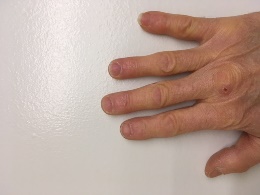 The harp is played with fingers.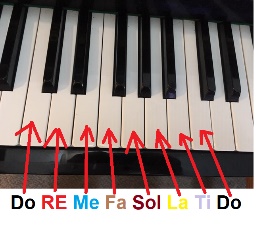 The key is the   scale.I   blow      air     through the    horn to make  sound. 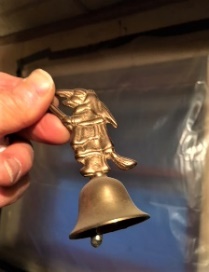 I hit the bell to make a sound andit  rings.I  put the horn in the case to 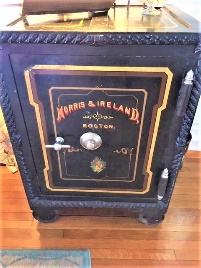   keep it safe.I beat the drum to keep   time with the music. My ear  hears the sounds of musicplaying.The frog   croaks his tune in the   swamp.The gull     sings its notes   over the beach.The harp is played with fingers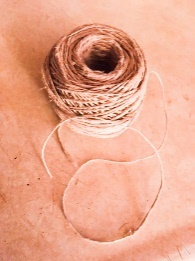 touching the strings.The key is the scale that   startswith Do Re Mi Fa Sol.                                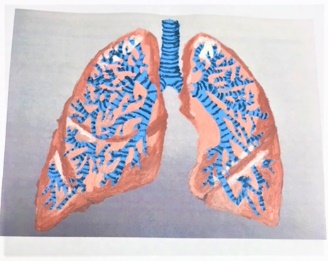 There is a lung.There is a note.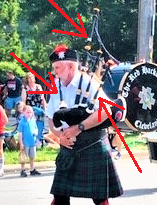 There is a pipe.There is    some   rain.There is a song.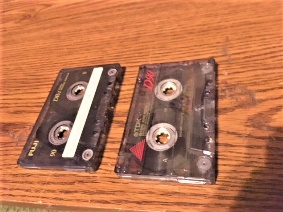 There is a tape.There is some     wind.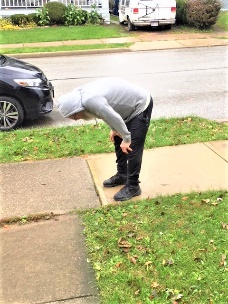 There is a lung that breathes in and breathes  out           air.There is a note that is a sound.There is a pipe that makes music.There is some rain that sounds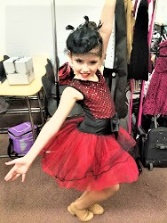 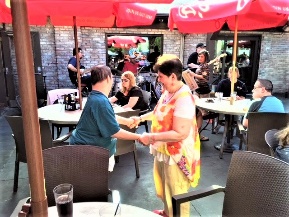        like          tap    dancing.There is a song that is notes 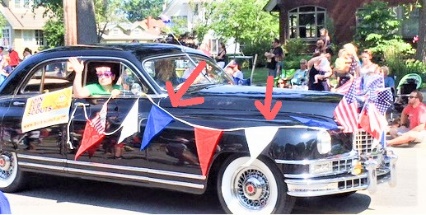     strung    together.There is a tape of   some  musicwe    can        play.      There is some  wind that sounds 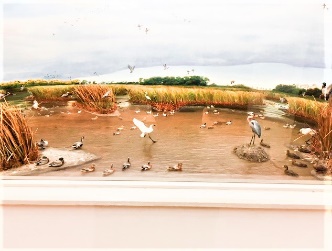    like     nature    singing.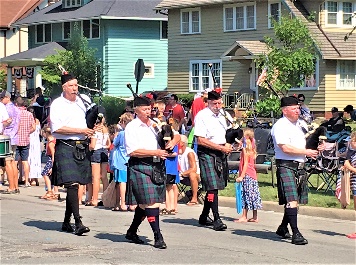 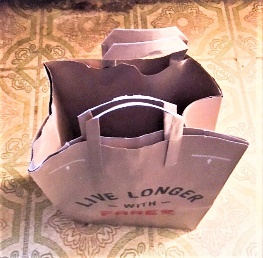 Lungs are   like    bagpipe   bags.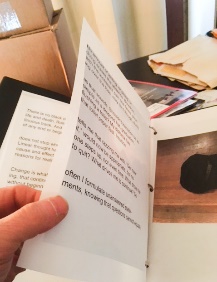 Notes         can be on a page.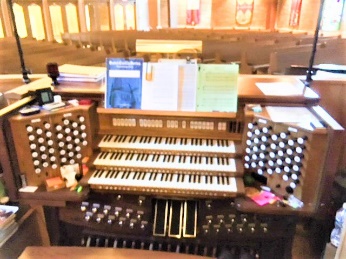 Pipes    make      up an    organ.  Rain   sounds  like     music.Songs are music. Tapes  store  music.   Wind       can     sound    like        fairies   singing.  Lungs are like    bagpipe bags for  making    music.  Notes   can be on a page that we   read for singing or playing.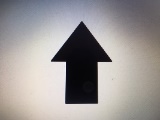 Pipes    make   up an organ, and 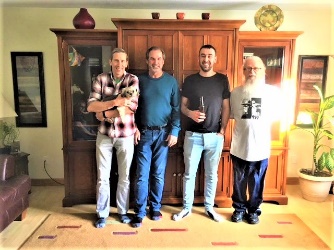     air      goes   through  them to make sound.   Rain   sounds like     music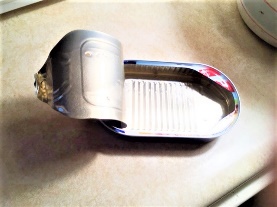  when it lands on a tin      roof.Songs are music that we like to 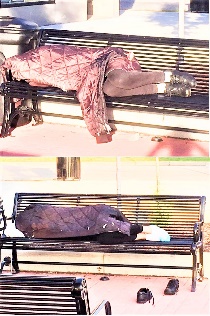  hear again and again. Tapes store   music so we    can       play the songs when we    want to  hear   them.  Wind       can     sound   like      fairies  singing, as it is also   nature’s  music.   Air is     like a  road for sound.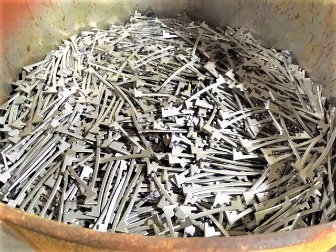   Bells are made of  metal.   Cases are for instruments.Drums are made of wood  and 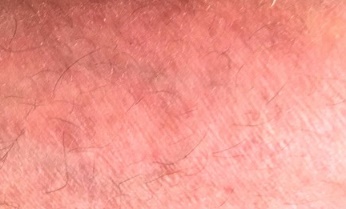     skin.Ears hear the music.   Frogs   make a kind of music.   Gulls    also   make a kind of    music.   Harps are made of wood   and    metal    and strings.Keys are the notes for scales.    Air is   like a  road for sound, and   sound is like a   car on that road.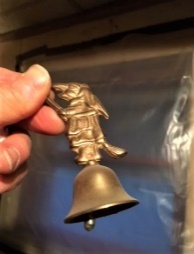 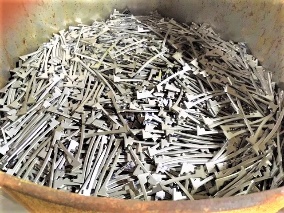 Bells are made of metal and make a sound when   hit.Cases are for instruments that   make     pretty     music.Drums are made of wood   and     skin    and     give a   beat to the   music.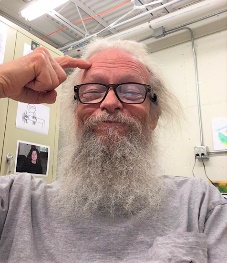 Ears hear the music and know what it is. Frogs make a  kind of music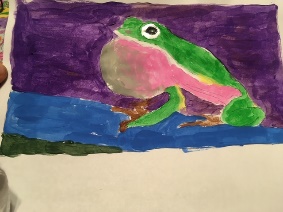  when     they      croak.   Gulls    also  make a kind of  music     when     they      cry    out.Harps are made of wood   and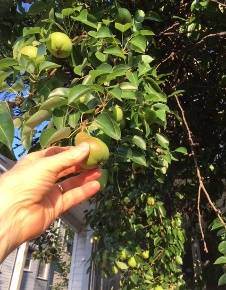 metal,  and the strings are plucked with fingers.Keys are the notes for scales so 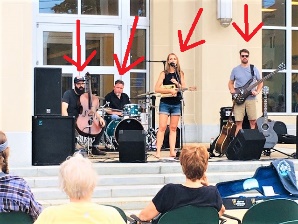 players       can       make    good       music    together.We need   strong   lungs.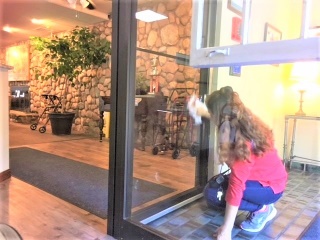 We need to sing     clear    notes.We need     pipes to play.We  need     rain.We need songs to make us happy.We need tapes that play   songs.We need    wind.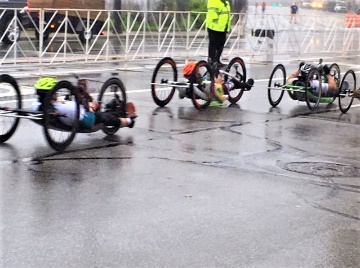 We need strong lungs to be able 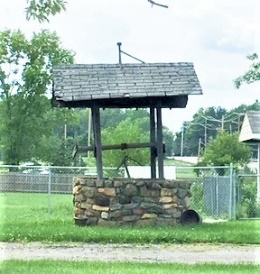 to sing      well.We need to sing     clear   notes to      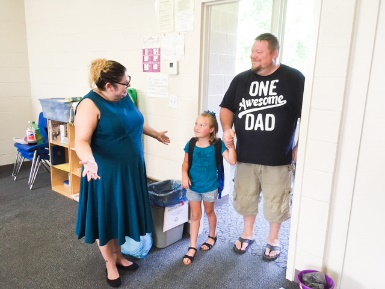 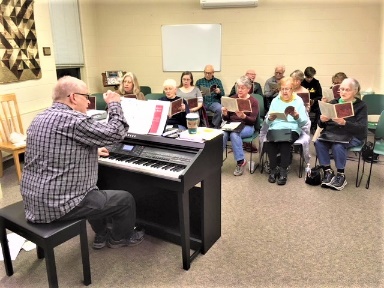       join         choirs.We need pipes to play  different   notes on a scale.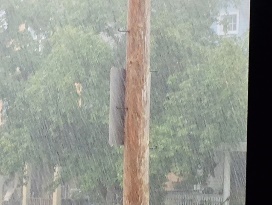 We need   rain to  know   nature’s   music.We need songs to make us happy 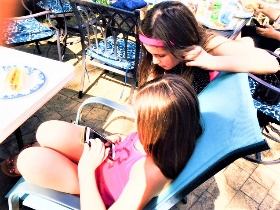 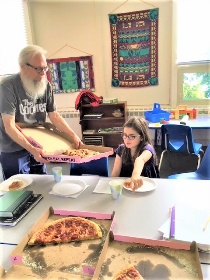 that we can        share with others.We need  tapes that play songs so 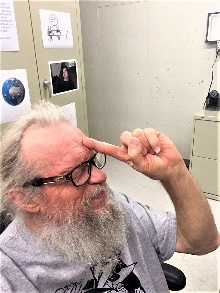 that we can remember the notes 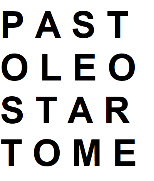 and the words.We need   wind to   make    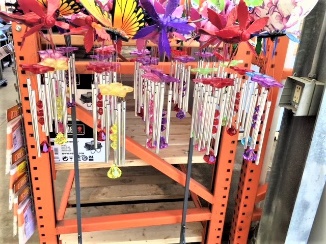 porch   wind     chimes       ring and     make    music.  Lungs   breathe  air to  make  sound.Bells that are hit   make     clear  notes of sound.Pipes   need   cases to   keep 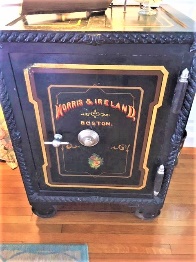    them   safe.Drums that are hit sound    like   rain   sometimes.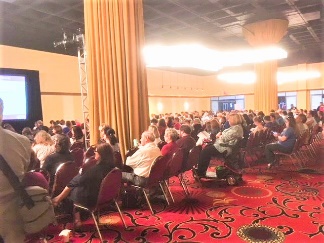 Ears    listen to songs that are 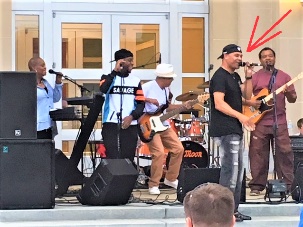 played and       sung.There are tapes of frogs  singing, 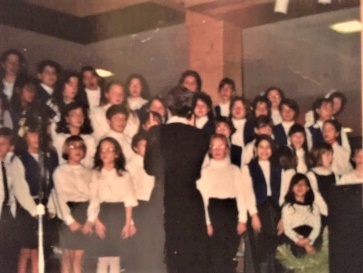   like in a chorus.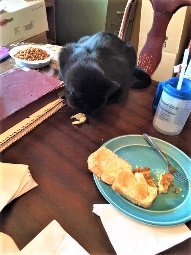     Gulls      sing their cries    while flying in the wind, which    cries    with  them.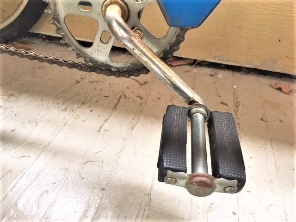 Harps have pedals that help the 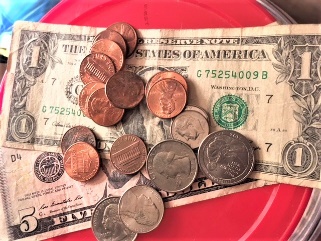 strings change   keys.THE END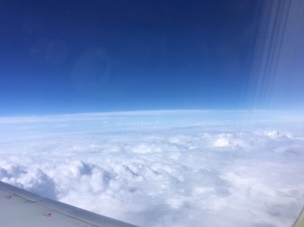 Weather and Things in the SkyThere is some   air.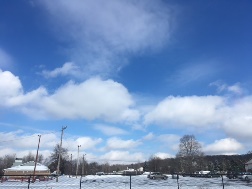 There are some clouds.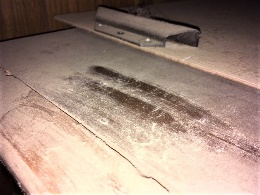 There is some dust.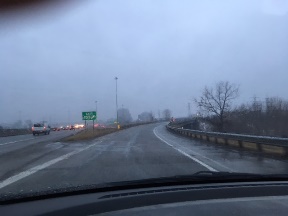 There is some  fog.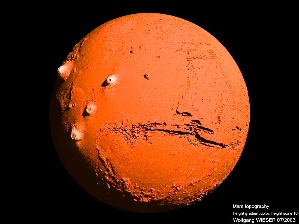 There is Mars.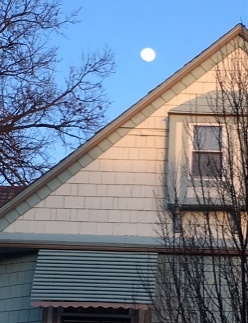 There is a moon.There is some  rain.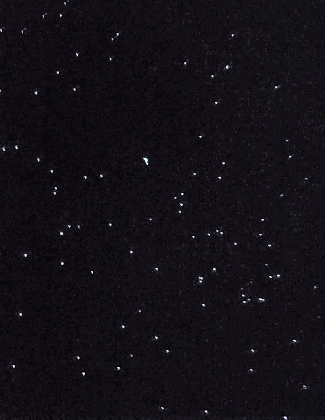 There are some stars.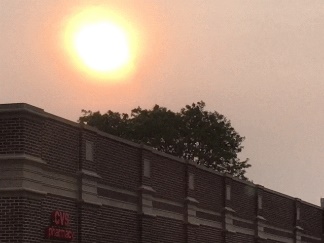 There is the Sun.There is some air that we           cannot        see.There are some clouds, which 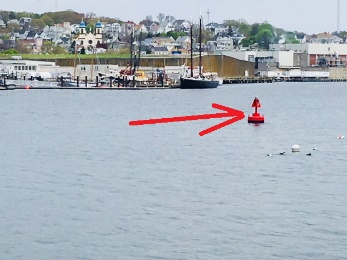 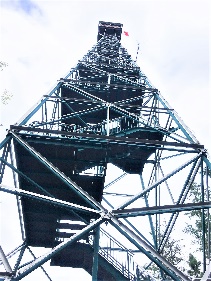     float     high        up in the sky.There is some dust that the   wind     blows     around.There is some fog,      which 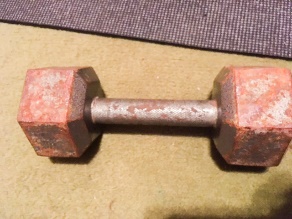 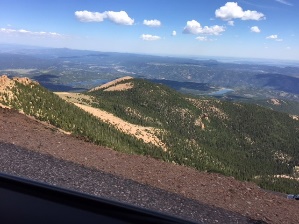  makes it hard to  see         far.There is Mars    which    looks   like a    star.There is a moon that changes    every      day.There is   some   rain that helps    make   things       grow.There are some   stars that we     see at   night      when it is    clear.There is the  Sun that  gives 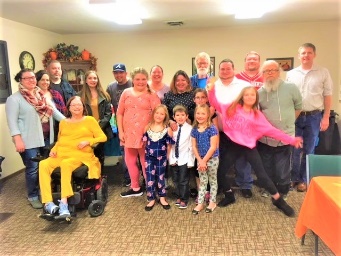       life to all that grows.    Air is   made    up of      lots of    different     things.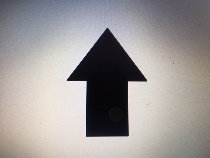 Clouds are made up of   dust   and   water.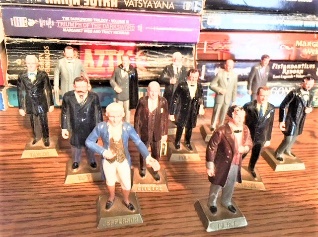  Dust is made    up of       tiny      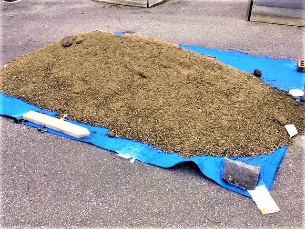   bits of  dirt.      Fog is   made    up of    water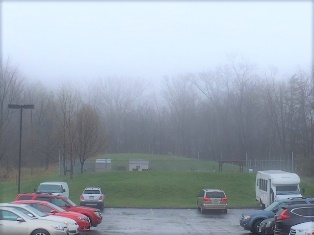 as mist.  Mars is a   planet in our 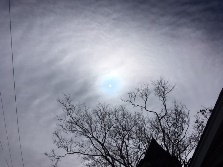 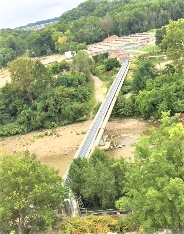 solar   system.The moon   goes     around the earth.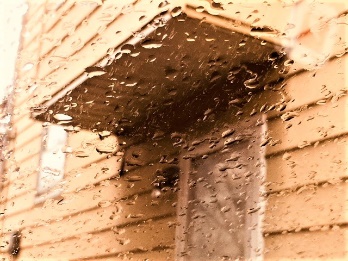 Rain is    water-droplets   from clouds.The stars are just    like our sun. 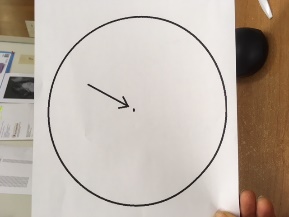 The Sun is the center or our solar   system.    Air is   made    up of      lots of   different     things that are called 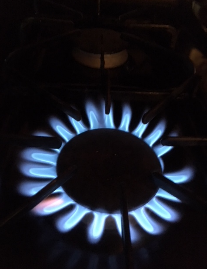 gasses.Clouds are made up of dust   andwater    and     they       float in the     sky.  Dust is made    up of       tiny 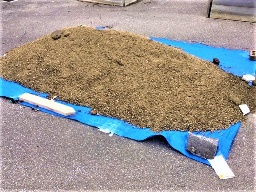 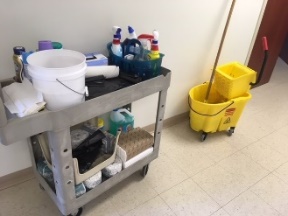 bits of  dirt    and it is hard to clean    up.   Fog is made    up of   water      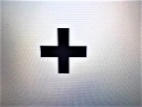 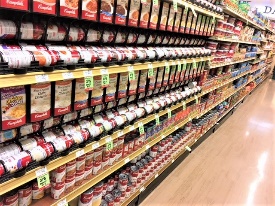 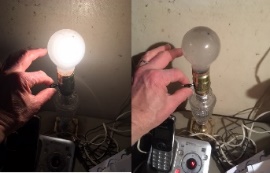 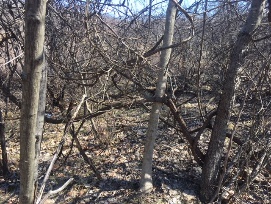 as mist and can be light or dense.Mars is a     planet in our 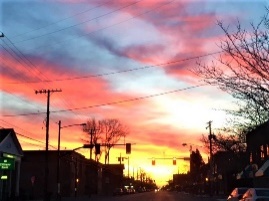 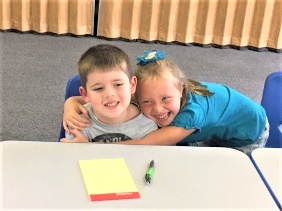 solar system and is pretty close to the Earth as planets       go.The moon goes    around the earth about    once    every 29 days.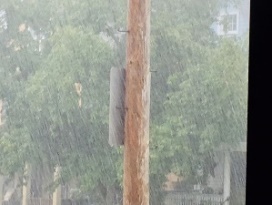 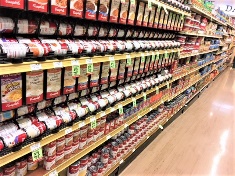 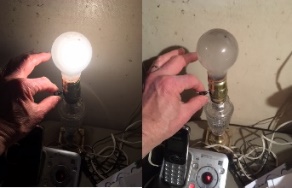 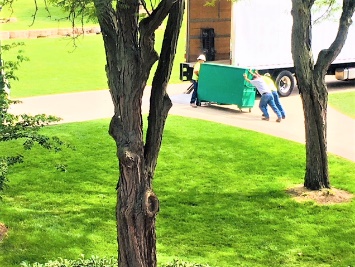    Rain can be    light or heavy as it 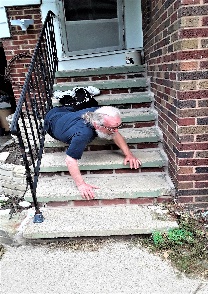    falls to the earth. It is very 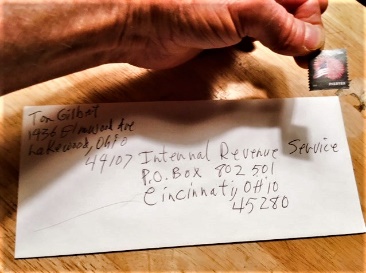    necessary for all growing things.The Sun is the center or our solar system, and the Earth goes all the way around the sun once    every   year.The stars are just like our sun but are just   very      far       away.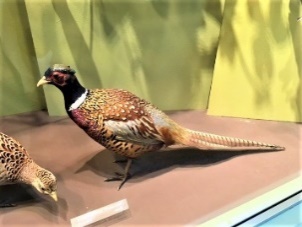     Air         helps      birds   and 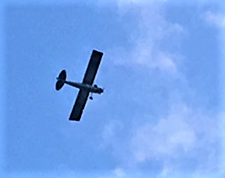 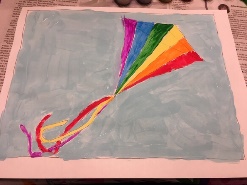 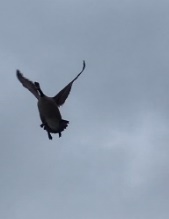 planes and kites      fly in the sky.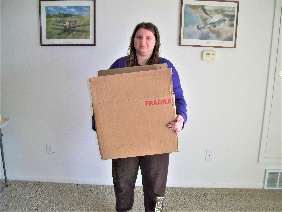 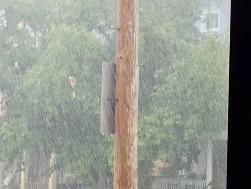 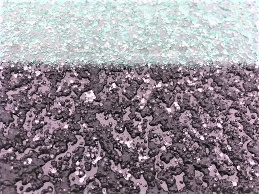 Clouds   carry    rain   and   sleet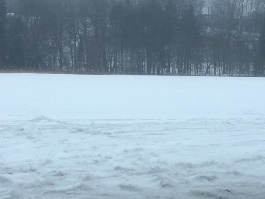 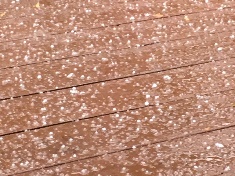 and   snow   and     hail.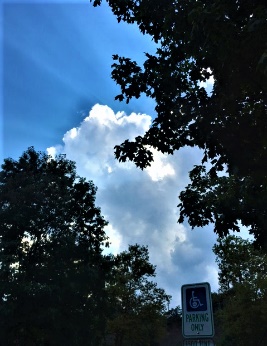  Dust     can be   seen in beams of   light.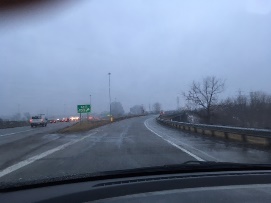 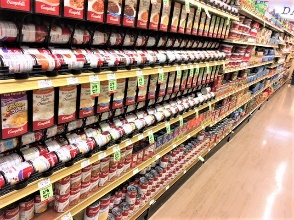 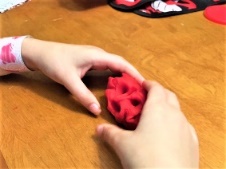 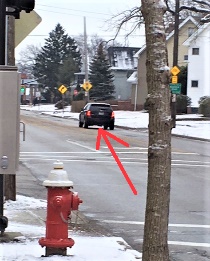   Fog     can   make driving in a car 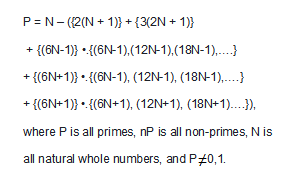   very    difficult.Mars is   pretty    close to the Earth.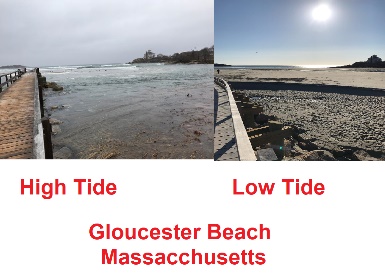 The moon makes the tides in the 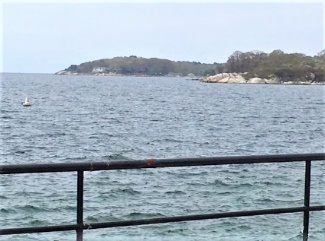 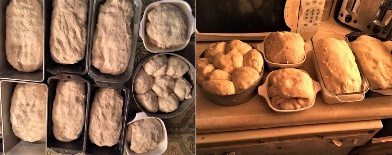  oceans       rise       and     fall.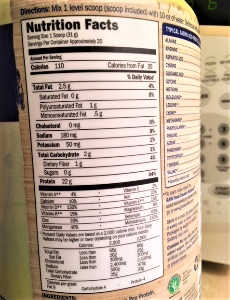  Rain will often carry nutrients with it and     they      help      plants to      grow.The Sun    gives the Earth its heat and      light.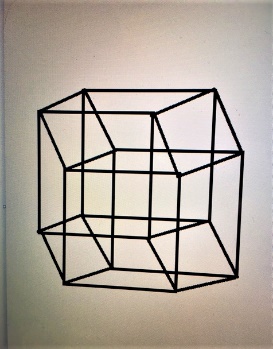 The stars seem to move   around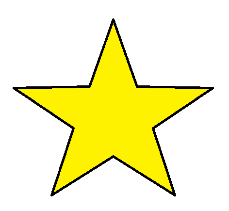 the North     Star.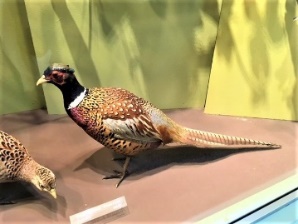     Air        helps      birds    and 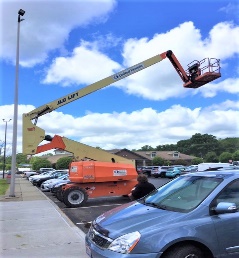  planes   fly in the sky as it lifts their wings.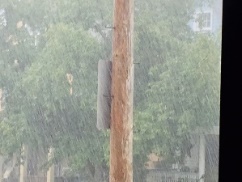 Clouds carry     rain    and   sleetand  snow   and    hail  when there 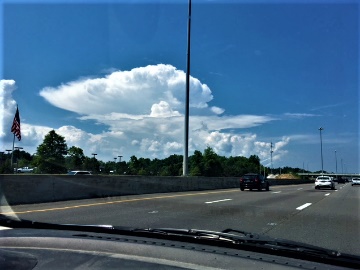 are storms.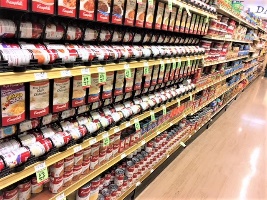 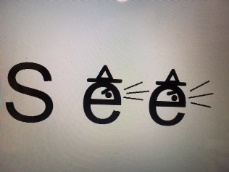 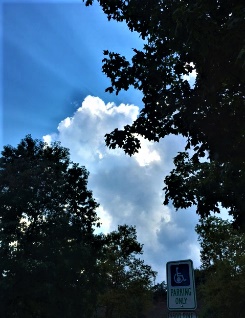 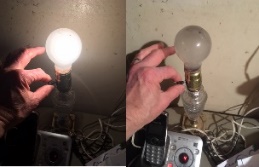 Dust can be seen in beams of light floating in the air.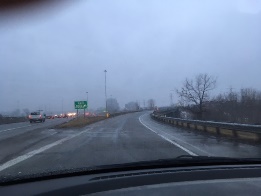 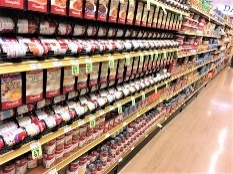 Fog      can    make driving in a car 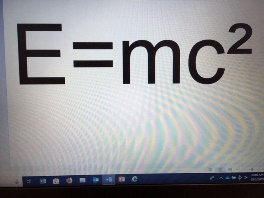 Very    difficult,    which is why we 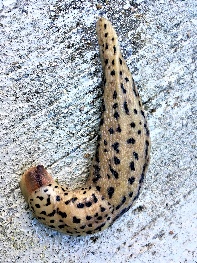    slow   down in the fog.Mars is   pretty     close to the Earth  when it comes to planets.The moon makes the tides in the 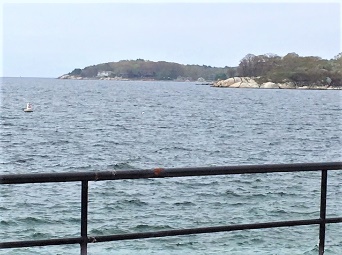    oceans     rise        and      fall  6      every    six    hours.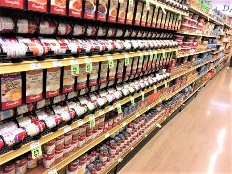 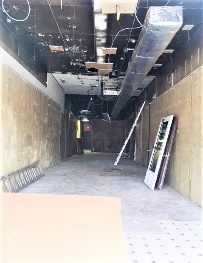  Rain   can be absent for too many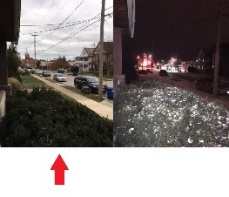 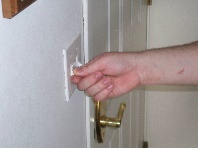 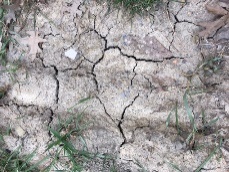 days at times and cause droughts,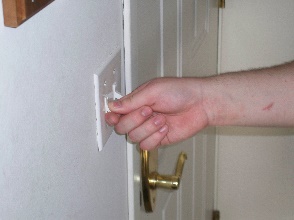 or it can be too much and cause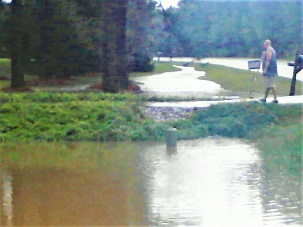    floods.The Sun   gives the Earth its heat 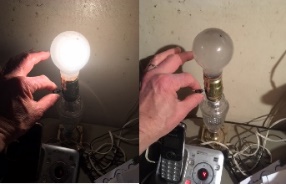 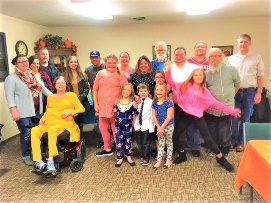  and    light   and   makes all life 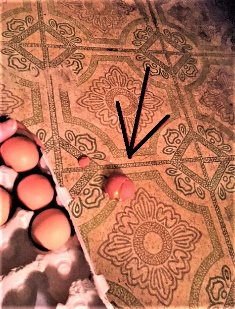  happen.The stars seem to move   around the North  Star in a very large 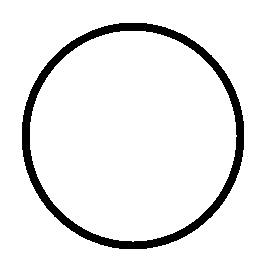    circle.THE ENDAt School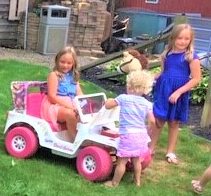    Art      projects are   fun.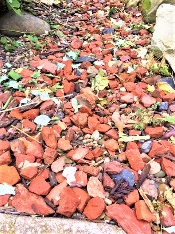 Boys  play  rough.Copiers  work     fast.Desks are in rows.   Exams are hard.Floor    mats are made of 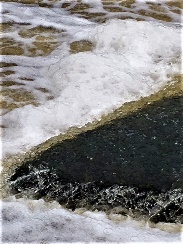 foam.    Girls are watchful.Homework  takes       time.  Ink      pens    come in many  colors.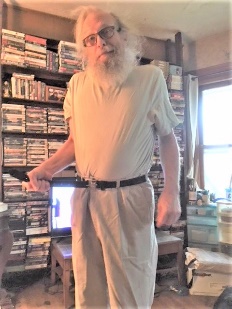 Jars of   glue     need    tight 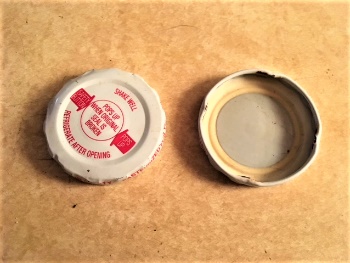      lids.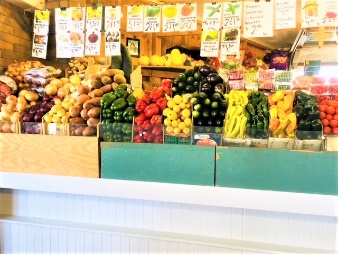 Kindergarten teachers are special   people.   1     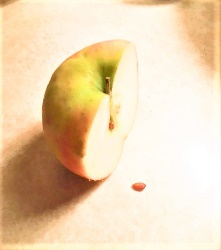 Lunch is one   half         hour.  Musical   instruments   are made 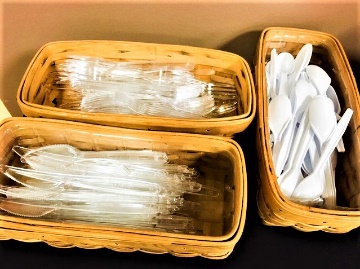 of wood,    metal,    and    plastic.\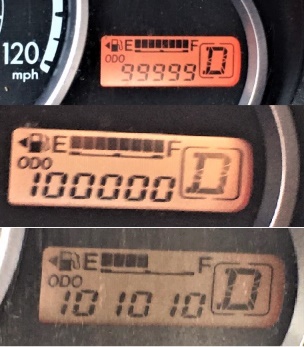    New      friends are neat.      Old     dictionaries are heavy.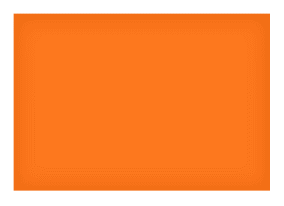 Pencils are yellow or orange.Quizzes are O.K.Recess is a very  good 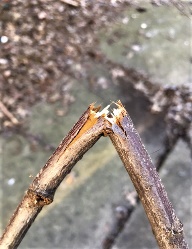 break.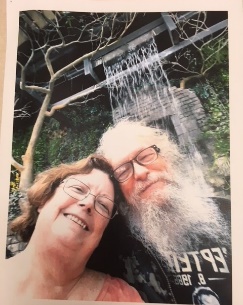 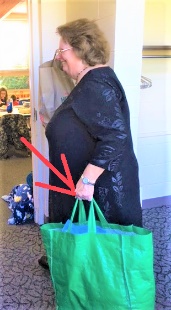 Scissors are always  held 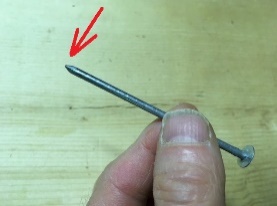    points      down.Textbooks explain     things.  Under my desk are my things.Vases for plants  need    water   and           sunlight.    Workstations are not the same as desks.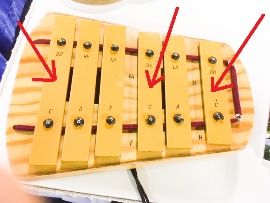 Xylophones have bars of many  colors.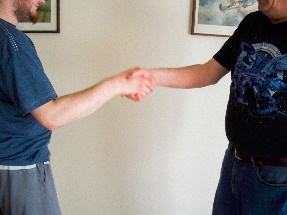  “Yes”  means that I agree.     Zoo       trips     happen in the 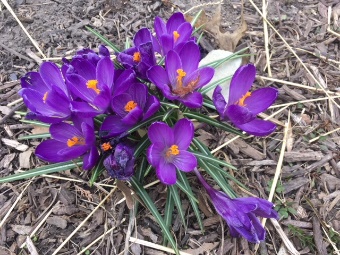   spring.THE ENDGirls Things Explained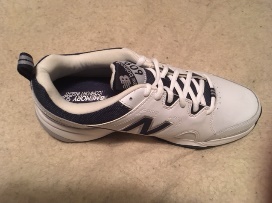 Accessories are jewelry, shoes, 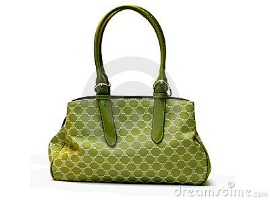 and    purses.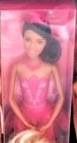 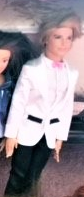 Barbies® are Barbie® and Ken® and     things.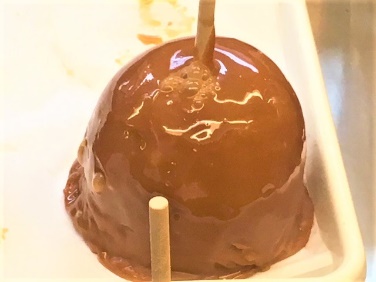 Chocolate comes with caramel, 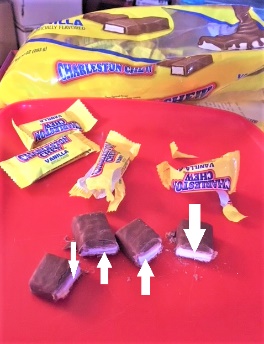 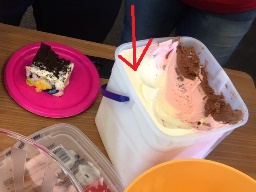 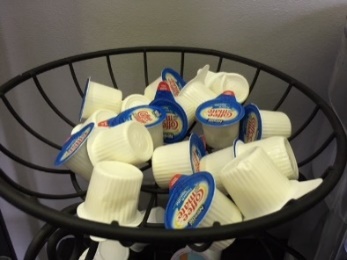 nougat, and vanilla cream.Daisies are  wild     flowers.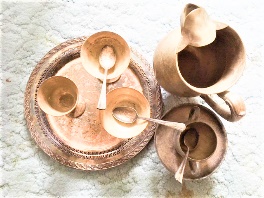 Earrings come with gold, silver,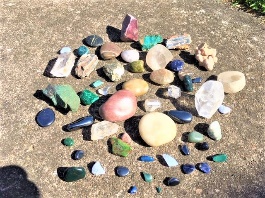 and    stones.Fairies are the little  people.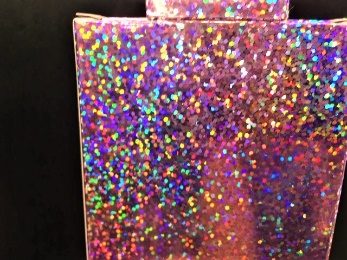  Glitter is sparkly.   Hairstyles are very    different.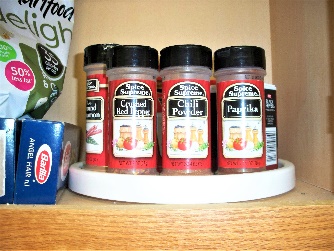 Ice cream has many   flavors.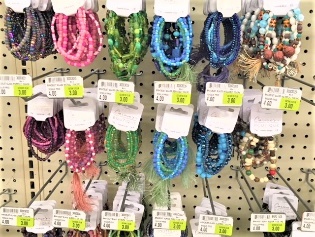     Jewelry is     rings,   bracelets, necklaces, and   earrings.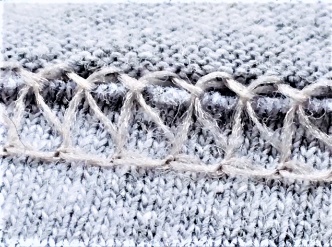 Knitting has    many  stitches.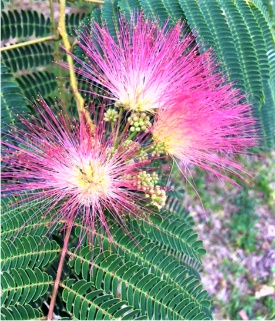     Lace is    very  delicate.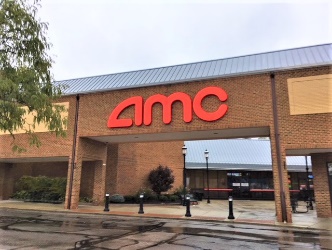     Musicals are theater with    musical    numbers.                            Necklaces are fine    chains 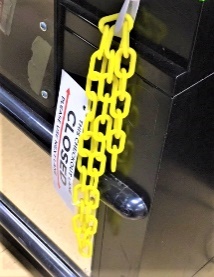 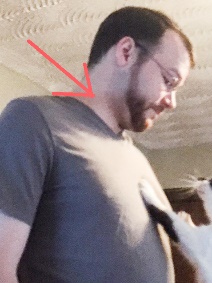    around the neck.    Ocean      beaches are  made of 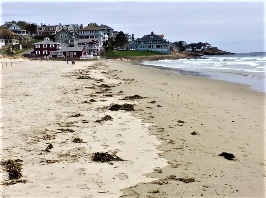   sand.Phones are good    things.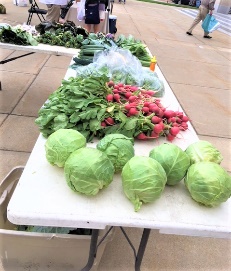 Quarrelling may be healthy.   Rings are pretty on fingers.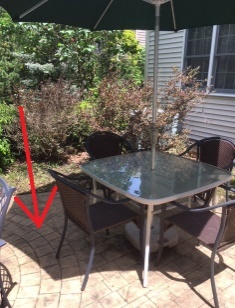 Sunglasses shade the eyes.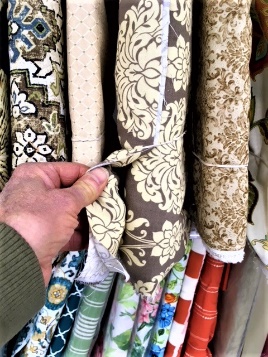   Tanning in the sun     feels     good.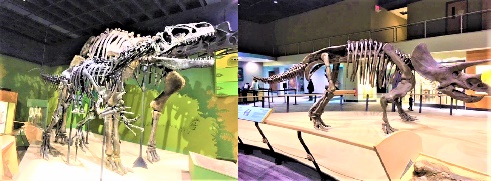 Unicorns   should be     real.   Vacations are always  good.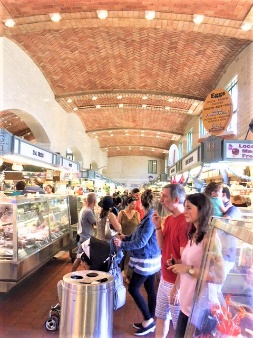 Wondering keeps you   busy.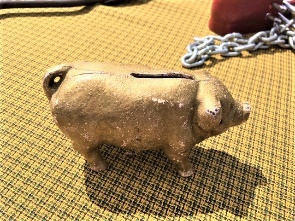 Xeroxing®  saves    time.  Yoga       feels      good.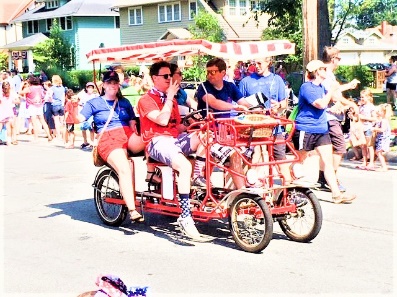   Zodiacs are   fascinating.THE ENDBoy Things ExplainedThe Air Force is about  planes 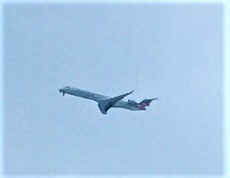  and    jets.    9 Baseball is a     sport with   nine 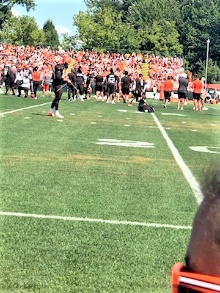 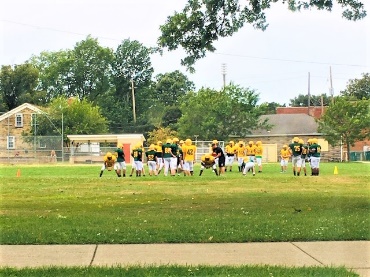 players on a team.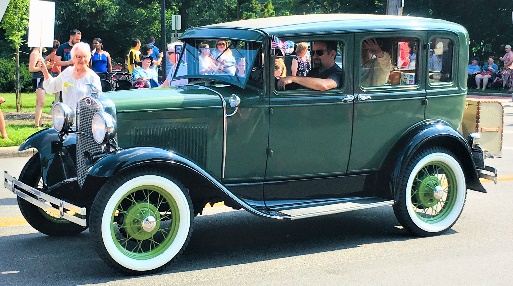     Cars are automobiles.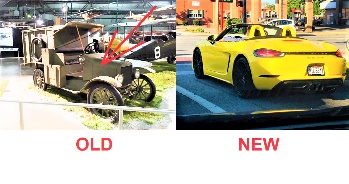 Darts is a very      old      game.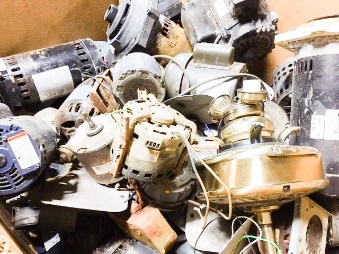 Engines are motors.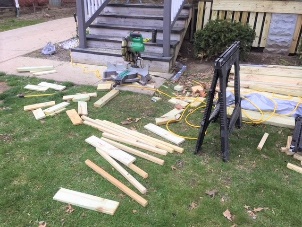 Forts are   fun to    build.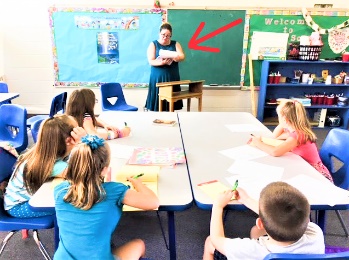 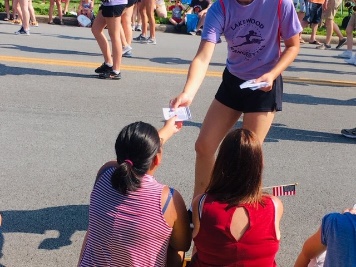 Games  teach    turn      taking.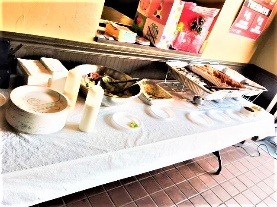 Hamburgers are a great    meal.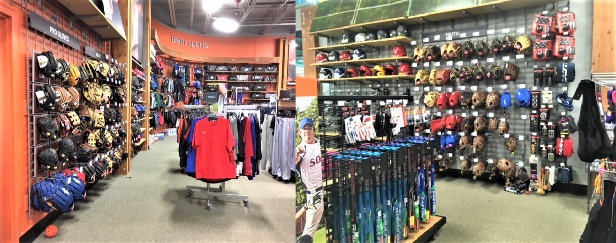 Ice hockey is a great     sport to   play.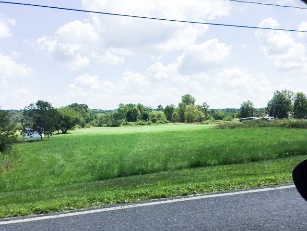     Jeeps are all  terrain 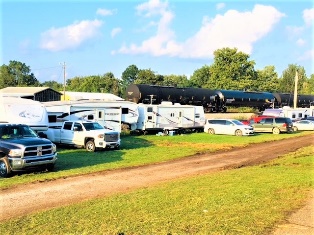 vehicles.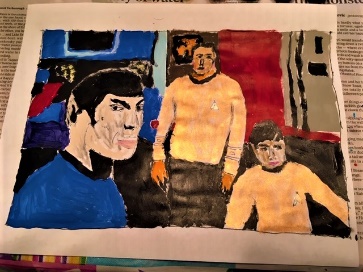 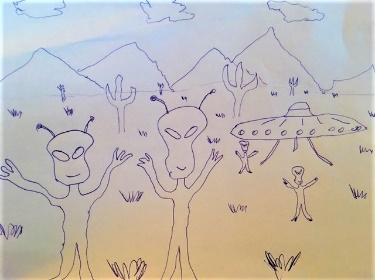   Klingons® are Star Trek® aliens.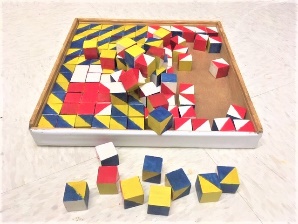  Legos® are building   blocks.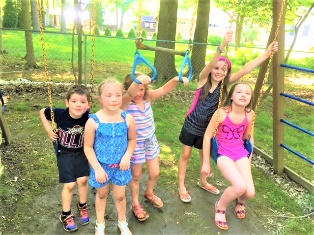 Monster trucks are big          kid 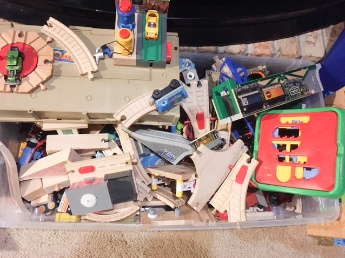    toys.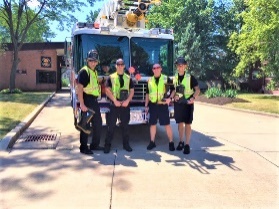     Nascar® is professional 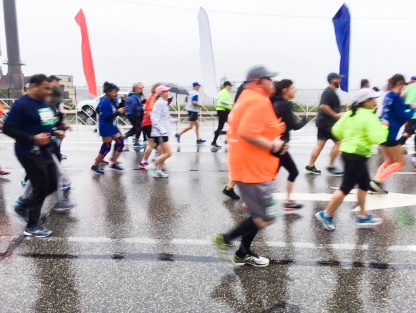   car        racing.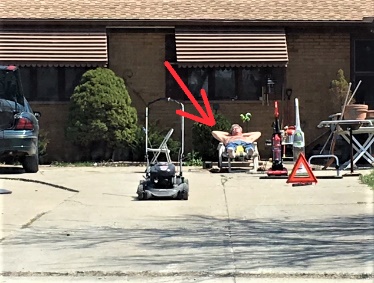 The outdoors is relaxing.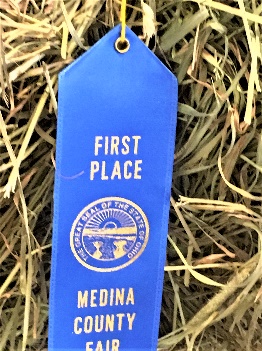     Pizza is the  best     food  when       homemade. The quarry-swimming hole is a     great      place to have fun.For river  rafting   you  always     need   helpers,   spotters, 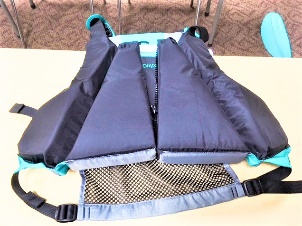 and      life       preservers.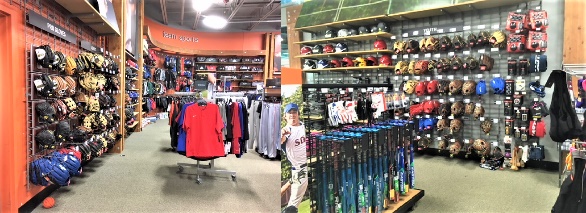        Sports are always  great     fun.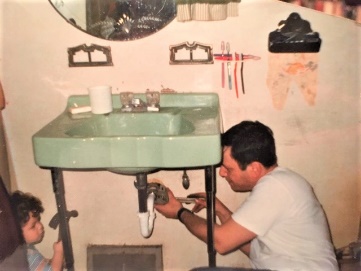  Tools are for building and fixing    things.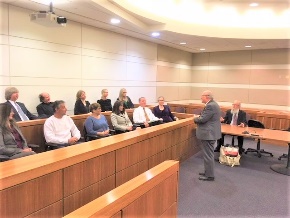 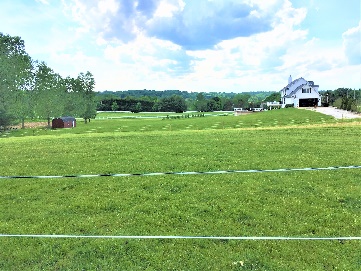 The US Army defends our country.Vacations are always  good.Weights are used for gettingstrong    and   healthy.The X-Men® are always a great 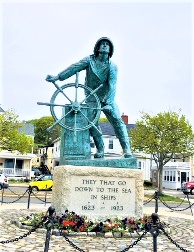 adventure.  Yard    work is   hard     work.Zoning     out     comes    after a     hard    day’s   work.                     THE ENDMuseum Animals And What      They DoThis is an army        ant         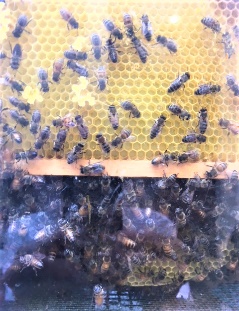 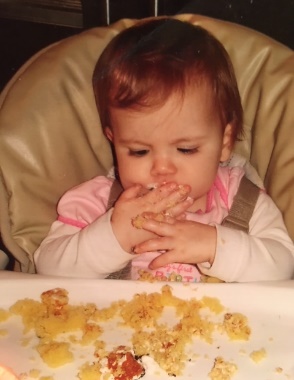 colony that is    feeding.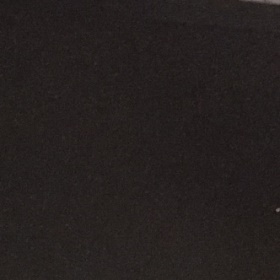 This is a black      bear       sitting   and   watching.This is a crocodile swimming.This is a  dogfish          swimming.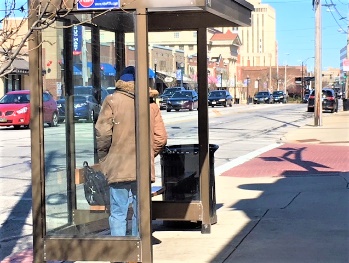 This is an electric eel    waiting for lunch.This is a flying squirrel flying.This is a giraffe   eating   leaves.This is a hawk   looking for some   food.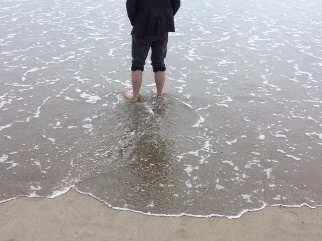 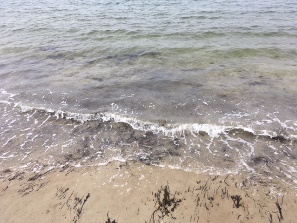 This is an ibis   wading in shallow   water.This is a jaguar   running.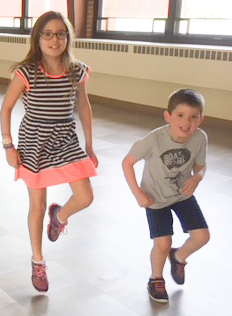 This is a   kangaroo hopping.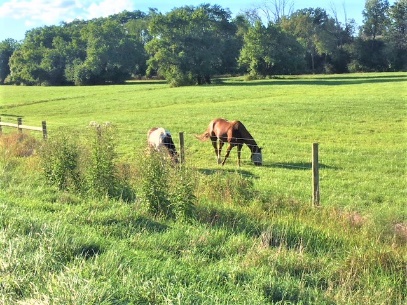 This is a llama  grazing.This is a moose in a moose  pond.That is a   newt    trying to hide in    some leaves.That is an octopus swimming inthe ocean.That is a panther sitting in a tree.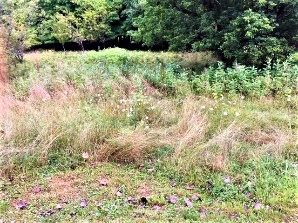 That is a quail sitting in the brush.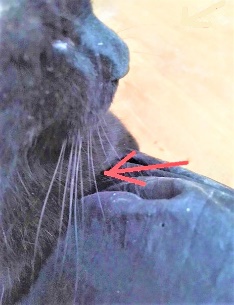 That is a rat  cleaning its whiskers.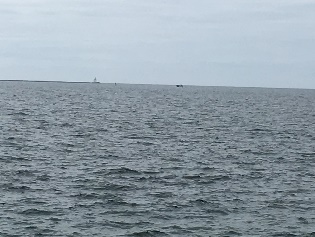 That is a sperm whale in the sea.That is a tarantula walking around.That is an    upland      gorilla       eating       leaves.  That is a vole in the grass.That is a walrus sunning itself on the beach.  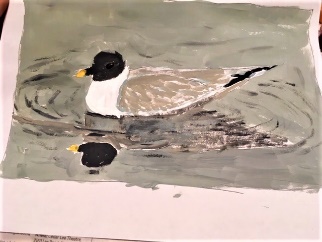 That is a xeme      waiting for    some food to    float by.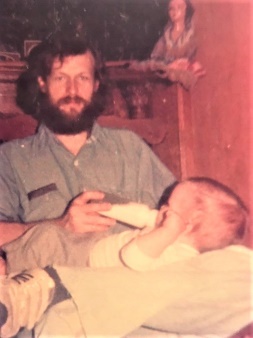 That is a yak     waiting to be fed.That is a   zebra    listening for 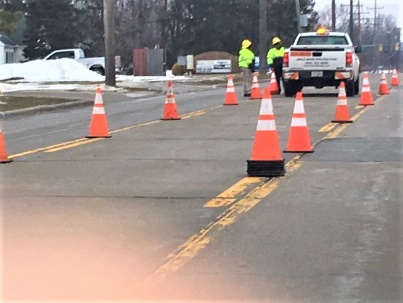   danger.                    THE ENDGames Explained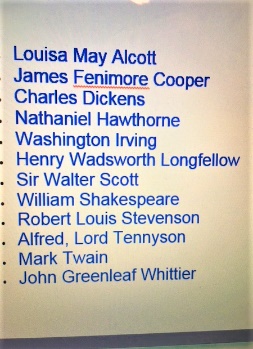 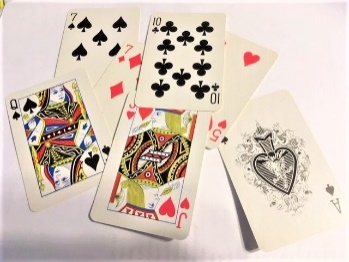 Authors® is a card game.              2    	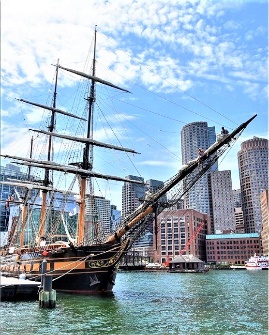 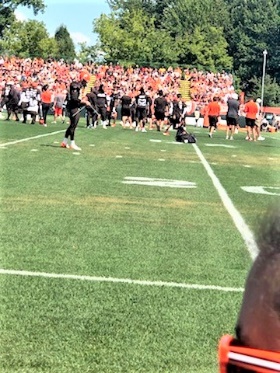 Battleship® is a two-player 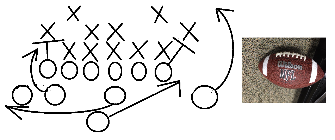    strategy       game.    2     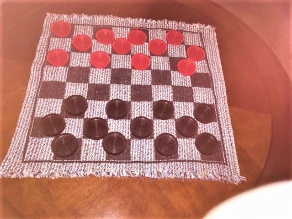 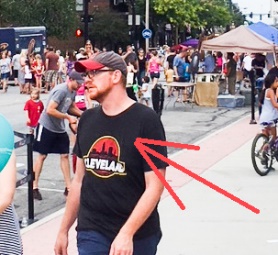 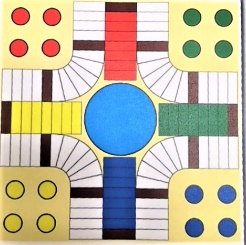 Checkers is a two-person board game.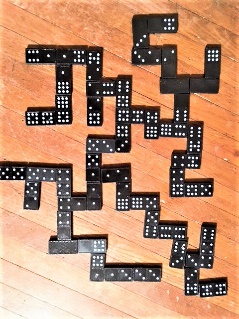 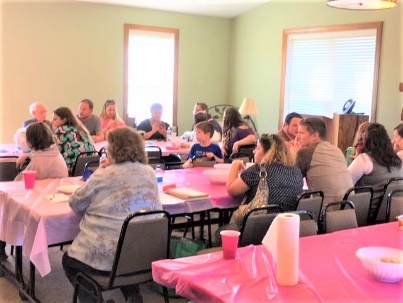 Dominoes is a group   game with 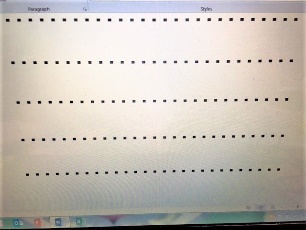  dotted      blocks.         2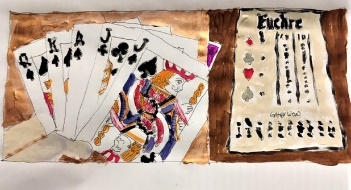 Euchre is     card     game for two   4 or four   people.                                    2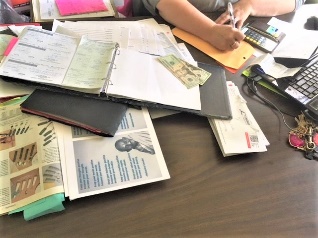 Finance® is a board game for two   8     to eight players.              2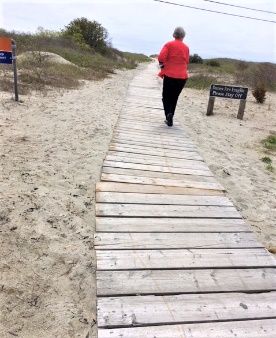   Go is a  board  game for two players.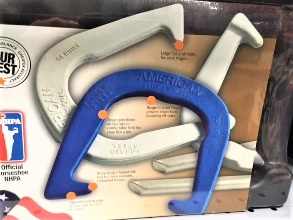 Horseshoes is an outdoor   game     2  4 for two to four players.                    2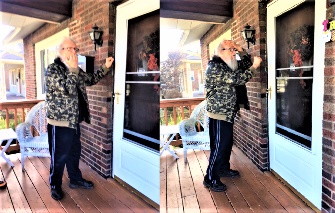 I Doubt it is a card    game for two   6  to six       players.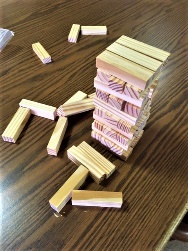 Jenga® is a game      where   people    take      wooden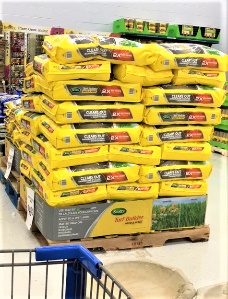   Blocks      out of a   stack.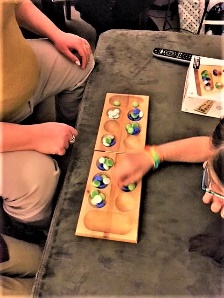       Kalah is a   wooden     board           6   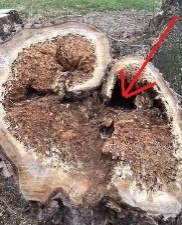   game with six  shallow     pits on 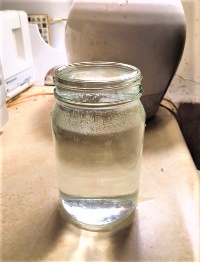   each           side           filled with    seeds.                   2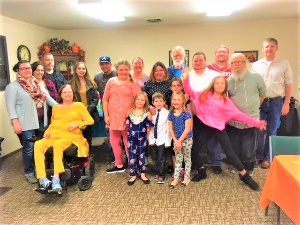 Life® is a  board    game for two to 6        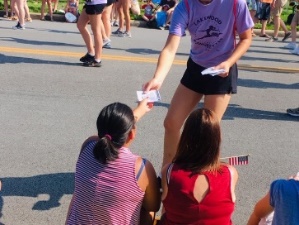 six players and   takes     players 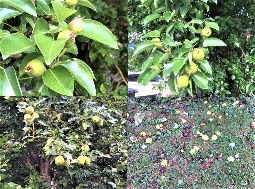 through the stages of their  lives.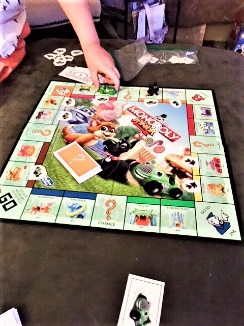 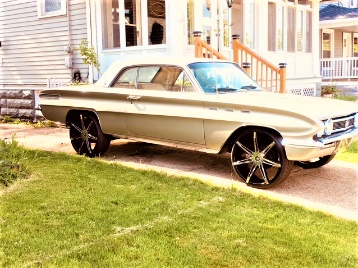 Monopoly® is the classic   board game.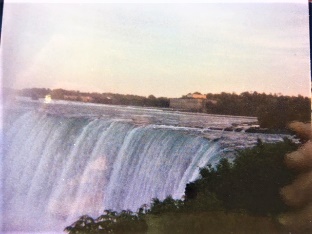 Niagara® is a board game    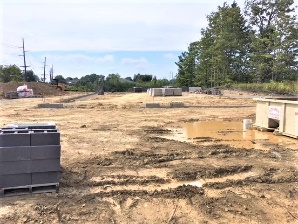    based on    Niagara Falls.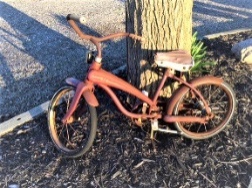 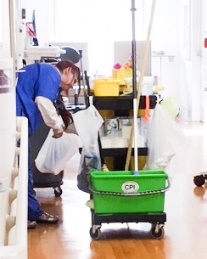 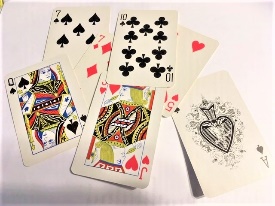 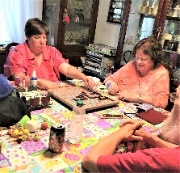 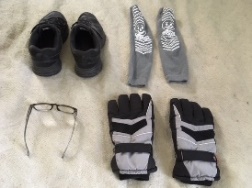 Old Maid is a card game with pairs  + 1           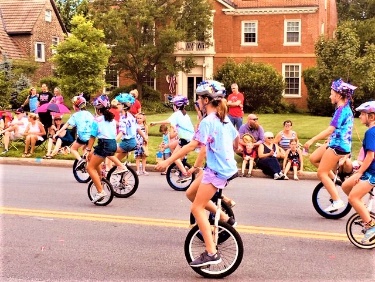 of cards    plus one      single 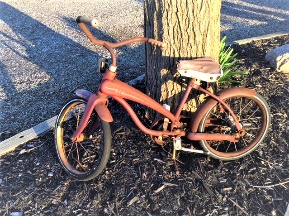 card that is the old     maid.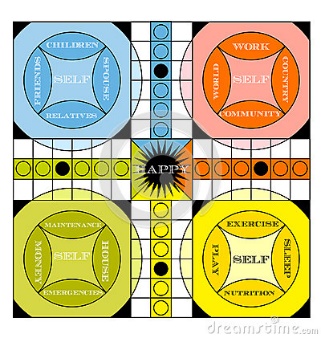 Parcheesi is an   old       board 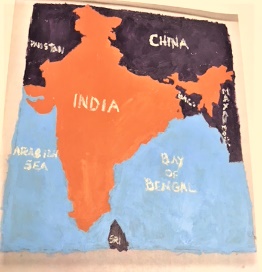 game from   India.   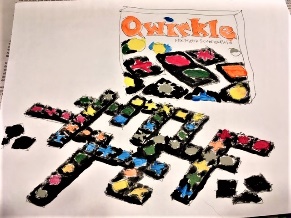 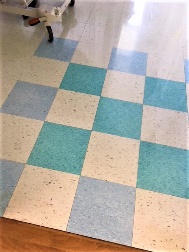 Qwirkle® is a tile-based         2  4  game for two to four   players.                           2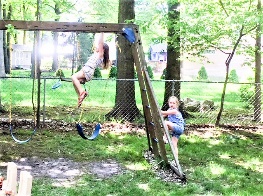 Risk® is a board game for   two to 6 six    players.                                                         2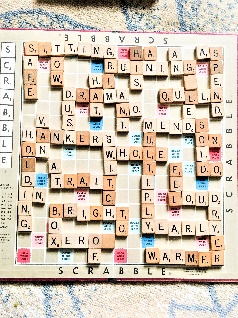 Scrabble® is a board game for two  4               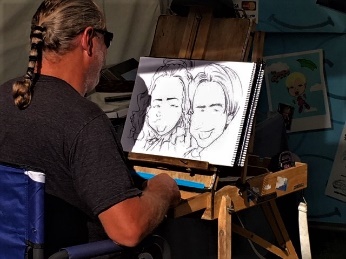 to four players who   create words.                       2     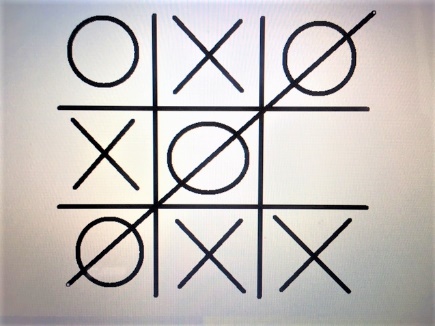 Tic-Tac-Toe is a two-player  gamewith Xs and Os.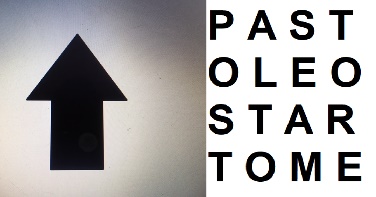 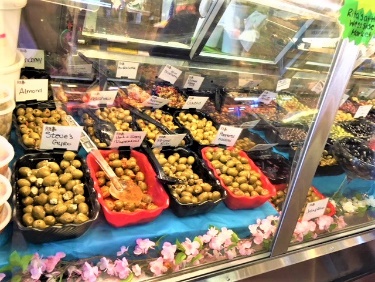 Upwords® is a variation of Scrabble®, but also    builds  words  up.                    2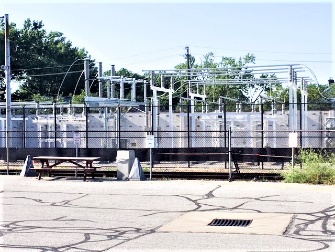 Voltage® is a card game for two players.          2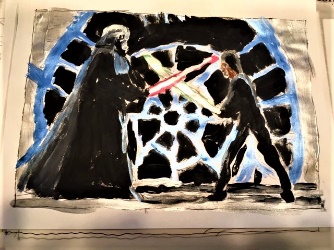 War is a      card   game for   two   4        to   four    players.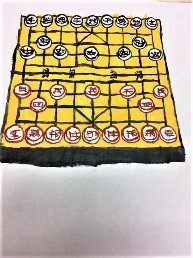 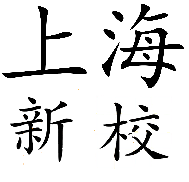 Xiangqi is a Chinese game   like 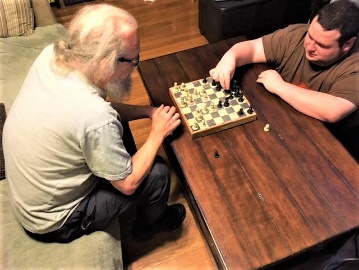     chess.                                                           2   Yahtzee® is a dice  game for two 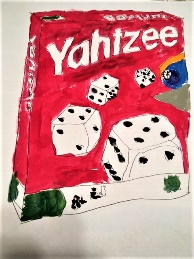 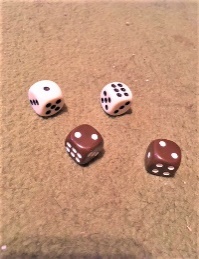   8      to eight   players.                                               2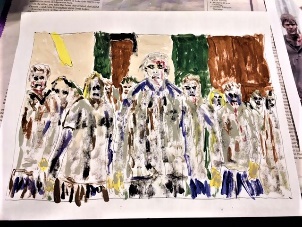 Zombies® is a board game for two    6 to six  players.THE END